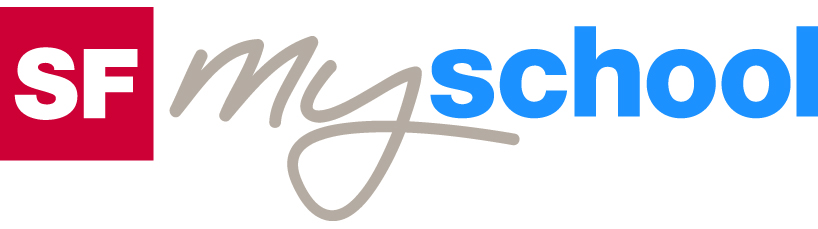 Arbeitsblatt Einzelauftrag	SchülerIn:	SchülerIn: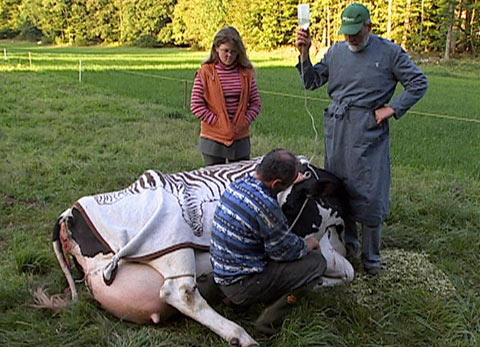 Dossier TiermedizinDossier TiermedizinDossier TiermedizinDossier TiermedizinDossier TiermedizinTierarzt auf dem Lande – Im Schlachthof – Hightech-Operation – Homöopathie29:45 MinutenTierarzt auf dem Lande – Im Schlachthof – Hightech-Operation – Homöopathie29:45 MinutenTierarzt auf dem Lande – Im Schlachthof – Hightech-Operation – Homöopathie29:45 MinutenTierarzt auf dem Lande – Im Schlachthof – Hightech-Operation – Homöopathie29:45 MinutenTierarzt auf dem Lande – Im Schlachthof – Hightech-Operation – Homöopathie29:45 Minuten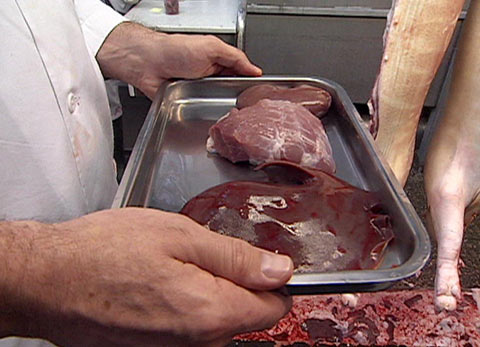 Lies aufmerksam die Fragen durch, bevor du den Film betrachtest. Schau dir den Film an und halte dabei bereits die ersten Stichwörter fest. Beantworte anschliessend die Fragen im Detail.Mit welchen zwei Arten von Medikamenten behandelt Jürg Waser seine tierischen Patienten?Was schätzt er besonders an seiner Arbeit?Wie schützt sich Waser vor allzu grossem Stress?Wer ist zuständig für die Fleischkontrolle im Schlachthof Basel?Wie unterscheiden sich die Fleischkontrolleure von den Metzgern?Welche Vorsichtsmassnahmen in Bezug auf BSE wurden im Schlachthof Basel bis Januar 2005 getroffen? Was hat sich seither geändert? Recherchiere auch im Internet.Woran leidet der Hengst D’Anjou?Wie sieht der Chirurg ins Innere des Gelenks?Welches ist der heikelste Moment bei der Operation eines Pferdes und warum?Wie viel Liter Milch geben heute Spitzenkühe pro Jahr?Welche Nachteile haben Antibiotika?Was sind «Globuli»?Lies aufmerksam die Fragen durch, bevor du den Film betrachtest. Schau dir den Film an und halte dabei bereits die ersten Stichwörter fest. Beantworte anschliessend die Fragen im Detail.Mit welchen zwei Arten von Medikamenten behandelt Jürg Waser seine tierischen Patienten?Was schätzt er besonders an seiner Arbeit?Wie schützt sich Waser vor allzu grossem Stress?Wer ist zuständig für die Fleischkontrolle im Schlachthof Basel?Wie unterscheiden sich die Fleischkontrolleure von den Metzgern?Welche Vorsichtsmassnahmen in Bezug auf BSE wurden im Schlachthof Basel bis Januar 2005 getroffen? Was hat sich seither geändert? Recherchiere auch im Internet.Woran leidet der Hengst D’Anjou?Wie sieht der Chirurg ins Innere des Gelenks?Welches ist der heikelste Moment bei der Operation eines Pferdes und warum?Wie viel Liter Milch geben heute Spitzenkühe pro Jahr?Welche Nachteile haben Antibiotika?Was sind «Globuli»?Lies aufmerksam die Fragen durch, bevor du den Film betrachtest. Schau dir den Film an und halte dabei bereits die ersten Stichwörter fest. Beantworte anschliessend die Fragen im Detail.Mit welchen zwei Arten von Medikamenten behandelt Jürg Waser seine tierischen Patienten?Was schätzt er besonders an seiner Arbeit?Wie schützt sich Waser vor allzu grossem Stress?Wer ist zuständig für die Fleischkontrolle im Schlachthof Basel?Wie unterscheiden sich die Fleischkontrolleure von den Metzgern?Welche Vorsichtsmassnahmen in Bezug auf BSE wurden im Schlachthof Basel bis Januar 2005 getroffen? Was hat sich seither geändert? Recherchiere auch im Internet.Woran leidet der Hengst D’Anjou?Wie sieht der Chirurg ins Innere des Gelenks?Welches ist der heikelste Moment bei der Operation eines Pferdes und warum?Wie viel Liter Milch geben heute Spitzenkühe pro Jahr?Welche Nachteile haben Antibiotika?Was sind «Globuli»?Lies aufmerksam die Fragen durch, bevor du den Film betrachtest. Schau dir den Film an und halte dabei bereits die ersten Stichwörter fest. Beantworte anschliessend die Fragen im Detail.Mit welchen zwei Arten von Medikamenten behandelt Jürg Waser seine tierischen Patienten?Was schätzt er besonders an seiner Arbeit?Wie schützt sich Waser vor allzu grossem Stress?Wer ist zuständig für die Fleischkontrolle im Schlachthof Basel?Wie unterscheiden sich die Fleischkontrolleure von den Metzgern?Welche Vorsichtsmassnahmen in Bezug auf BSE wurden im Schlachthof Basel bis Januar 2005 getroffen? Was hat sich seither geändert? Recherchiere auch im Internet.Woran leidet der Hengst D’Anjou?Wie sieht der Chirurg ins Innere des Gelenks?Welches ist der heikelste Moment bei der Operation eines Pferdes und warum?Wie viel Liter Milch geben heute Spitzenkühe pro Jahr?Welche Nachteile haben Antibiotika?Was sind «Globuli»?Lies aufmerksam die Fragen durch, bevor du den Film betrachtest. Schau dir den Film an und halte dabei bereits die ersten Stichwörter fest. Beantworte anschliessend die Fragen im Detail.Mit welchen zwei Arten von Medikamenten behandelt Jürg Waser seine tierischen Patienten?Was schätzt er besonders an seiner Arbeit?Wie schützt sich Waser vor allzu grossem Stress?Wer ist zuständig für die Fleischkontrolle im Schlachthof Basel?Wie unterscheiden sich die Fleischkontrolleure von den Metzgern?Welche Vorsichtsmassnahmen in Bezug auf BSE wurden im Schlachthof Basel bis Januar 2005 getroffen? Was hat sich seither geändert? Recherchiere auch im Internet.Woran leidet der Hengst D’Anjou?Wie sieht der Chirurg ins Innere des Gelenks?Welches ist der heikelste Moment bei der Operation eines Pferdes und warum?Wie viel Liter Milch geben heute Spitzenkühe pro Jahr?Welche Nachteile haben Antibiotika?Was sind «Globuli»?Lies aufmerksam die Fragen durch, bevor du den Film betrachtest. Schau dir den Film an und halte dabei bereits die ersten Stichwörter fest. Beantworte anschliessend die Fragen im Detail.Mit welchen zwei Arten von Medikamenten behandelt Jürg Waser seine tierischen Patienten?Was schätzt er besonders an seiner Arbeit?Wie schützt sich Waser vor allzu grossem Stress?Wer ist zuständig für die Fleischkontrolle im Schlachthof Basel?Wie unterscheiden sich die Fleischkontrolleure von den Metzgern?Welche Vorsichtsmassnahmen in Bezug auf BSE wurden im Schlachthof Basel bis Januar 2005 getroffen? Was hat sich seither geändert? Recherchiere auch im Internet.Woran leidet der Hengst D’Anjou?Wie sieht der Chirurg ins Innere des Gelenks?Welches ist der heikelste Moment bei der Operation eines Pferdes und warum?Wie viel Liter Milch geben heute Spitzenkühe pro Jahr?Welche Nachteile haben Antibiotika?Was sind «Globuli»?Lies aufmerksam die Fragen durch, bevor du den Film betrachtest. Schau dir den Film an und halte dabei bereits die ersten Stichwörter fest. Beantworte anschliessend die Fragen im Detail.Mit welchen zwei Arten von Medikamenten behandelt Jürg Waser seine tierischen Patienten?Was schätzt er besonders an seiner Arbeit?Wie schützt sich Waser vor allzu grossem Stress?Wer ist zuständig für die Fleischkontrolle im Schlachthof Basel?Wie unterscheiden sich die Fleischkontrolleure von den Metzgern?Welche Vorsichtsmassnahmen in Bezug auf BSE wurden im Schlachthof Basel bis Januar 2005 getroffen? Was hat sich seither geändert? Recherchiere auch im Internet.Woran leidet der Hengst D’Anjou?Wie sieht der Chirurg ins Innere des Gelenks?Welches ist der heikelste Moment bei der Operation eines Pferdes und warum?Wie viel Liter Milch geben heute Spitzenkühe pro Jahr?Welche Nachteile haben Antibiotika?Was sind «Globuli»?Lies aufmerksam die Fragen durch, bevor du den Film betrachtest. Schau dir den Film an und halte dabei bereits die ersten Stichwörter fest. Beantworte anschliessend die Fragen im Detail.Mit welchen zwei Arten von Medikamenten behandelt Jürg Waser seine tierischen Patienten?Was schätzt er besonders an seiner Arbeit?Wie schützt sich Waser vor allzu grossem Stress?Wer ist zuständig für die Fleischkontrolle im Schlachthof Basel?Wie unterscheiden sich die Fleischkontrolleure von den Metzgern?Welche Vorsichtsmassnahmen in Bezug auf BSE wurden im Schlachthof Basel bis Januar 2005 getroffen? Was hat sich seither geändert? Recherchiere auch im Internet.Woran leidet der Hengst D’Anjou?Wie sieht der Chirurg ins Innere des Gelenks?Welches ist der heikelste Moment bei der Operation eines Pferdes und warum?Wie viel Liter Milch geben heute Spitzenkühe pro Jahr?Welche Nachteile haben Antibiotika?Was sind «Globuli»?Lies aufmerksam die Fragen durch, bevor du den Film betrachtest. Schau dir den Film an und halte dabei bereits die ersten Stichwörter fest. Beantworte anschliessend die Fragen im Detail.Mit welchen zwei Arten von Medikamenten behandelt Jürg Waser seine tierischen Patienten?Was schätzt er besonders an seiner Arbeit?Wie schützt sich Waser vor allzu grossem Stress?Wer ist zuständig für die Fleischkontrolle im Schlachthof Basel?Wie unterscheiden sich die Fleischkontrolleure von den Metzgern?Welche Vorsichtsmassnahmen in Bezug auf BSE wurden im Schlachthof Basel bis Januar 2005 getroffen? Was hat sich seither geändert? Recherchiere auch im Internet.Woran leidet der Hengst D’Anjou?Wie sieht der Chirurg ins Innere des Gelenks?Welches ist der heikelste Moment bei der Operation eines Pferdes und warum?Wie viel Liter Milch geben heute Spitzenkühe pro Jahr?Welche Nachteile haben Antibiotika?Was sind «Globuli»?Lies aufmerksam die Fragen durch, bevor du den Film betrachtest. Schau dir den Film an und halte dabei bereits die ersten Stichwörter fest. Beantworte anschliessend die Fragen im Detail.Mit welchen zwei Arten von Medikamenten behandelt Jürg Waser seine tierischen Patienten?Was schätzt er besonders an seiner Arbeit?Wie schützt sich Waser vor allzu grossem Stress?Wer ist zuständig für die Fleischkontrolle im Schlachthof Basel?Wie unterscheiden sich die Fleischkontrolleure von den Metzgern?Welche Vorsichtsmassnahmen in Bezug auf BSE wurden im Schlachthof Basel bis Januar 2005 getroffen? Was hat sich seither geändert? Recherchiere auch im Internet.Woran leidet der Hengst D’Anjou?Wie sieht der Chirurg ins Innere des Gelenks?Welches ist der heikelste Moment bei der Operation eines Pferdes und warum?Wie viel Liter Milch geben heute Spitzenkühe pro Jahr?Welche Nachteile haben Antibiotika?Was sind «Globuli»?Lies aufmerksam die Fragen durch, bevor du den Film betrachtest. Schau dir den Film an und halte dabei bereits die ersten Stichwörter fest. Beantworte anschliessend die Fragen im Detail.Mit welchen zwei Arten von Medikamenten behandelt Jürg Waser seine tierischen Patienten?Was schätzt er besonders an seiner Arbeit?Wie schützt sich Waser vor allzu grossem Stress?Wer ist zuständig für die Fleischkontrolle im Schlachthof Basel?Wie unterscheiden sich die Fleischkontrolleure von den Metzgern?Welche Vorsichtsmassnahmen in Bezug auf BSE wurden im Schlachthof Basel bis Januar 2005 getroffen? Was hat sich seither geändert? Recherchiere auch im Internet.Woran leidet der Hengst D’Anjou?Wie sieht der Chirurg ins Innere des Gelenks?Welches ist der heikelste Moment bei der Operation eines Pferdes und warum?Wie viel Liter Milch geben heute Spitzenkühe pro Jahr?Welche Nachteile haben Antibiotika?Was sind «Globuli»?Lies aufmerksam die Fragen durch, bevor du den Film betrachtest. Schau dir den Film an und halte dabei bereits die ersten Stichwörter fest. Beantworte anschliessend die Fragen im Detail.Mit welchen zwei Arten von Medikamenten behandelt Jürg Waser seine tierischen Patienten?Was schätzt er besonders an seiner Arbeit?Wie schützt sich Waser vor allzu grossem Stress?Wer ist zuständig für die Fleischkontrolle im Schlachthof Basel?Wie unterscheiden sich die Fleischkontrolleure von den Metzgern?Welche Vorsichtsmassnahmen in Bezug auf BSE wurden im Schlachthof Basel bis Januar 2005 getroffen? Was hat sich seither geändert? Recherchiere auch im Internet.Woran leidet der Hengst D’Anjou?Wie sieht der Chirurg ins Innere des Gelenks?Welches ist der heikelste Moment bei der Operation eines Pferdes und warum?Wie viel Liter Milch geben heute Spitzenkühe pro Jahr?Welche Nachteile haben Antibiotika?Was sind «Globuli»?Lies aufmerksam die Fragen durch, bevor du den Film betrachtest. Schau dir den Film an und halte dabei bereits die ersten Stichwörter fest. Beantworte anschliessend die Fragen im Detail.Mit welchen zwei Arten von Medikamenten behandelt Jürg Waser seine tierischen Patienten?Was schätzt er besonders an seiner Arbeit?Wie schützt sich Waser vor allzu grossem Stress?Wer ist zuständig für die Fleischkontrolle im Schlachthof Basel?Wie unterscheiden sich die Fleischkontrolleure von den Metzgern?Welche Vorsichtsmassnahmen in Bezug auf BSE wurden im Schlachthof Basel bis Januar 2005 getroffen? Was hat sich seither geändert? Recherchiere auch im Internet.Woran leidet der Hengst D’Anjou?Wie sieht der Chirurg ins Innere des Gelenks?Welches ist der heikelste Moment bei der Operation eines Pferdes und warum?Wie viel Liter Milch geben heute Spitzenkühe pro Jahr?Welche Nachteile haben Antibiotika?Was sind «Globuli»?Lies aufmerksam die Fragen durch, bevor du den Film betrachtest. Schau dir den Film an und halte dabei bereits die ersten Stichwörter fest. Beantworte anschliessend die Fragen im Detail.Mit welchen zwei Arten von Medikamenten behandelt Jürg Waser seine tierischen Patienten?Was schätzt er besonders an seiner Arbeit?Wie schützt sich Waser vor allzu grossem Stress?Wer ist zuständig für die Fleischkontrolle im Schlachthof Basel?Wie unterscheiden sich die Fleischkontrolleure von den Metzgern?Welche Vorsichtsmassnahmen in Bezug auf BSE wurden im Schlachthof Basel bis Januar 2005 getroffen? Was hat sich seither geändert? Recherchiere auch im Internet.Woran leidet der Hengst D’Anjou?Wie sieht der Chirurg ins Innere des Gelenks?Welches ist der heikelste Moment bei der Operation eines Pferdes und warum?Wie viel Liter Milch geben heute Spitzenkühe pro Jahr?Welche Nachteile haben Antibiotika?Was sind «Globuli»?Lies aufmerksam die Fragen durch, bevor du den Film betrachtest. Schau dir den Film an und halte dabei bereits die ersten Stichwörter fest. Beantworte anschliessend die Fragen im Detail.Mit welchen zwei Arten von Medikamenten behandelt Jürg Waser seine tierischen Patienten?Was schätzt er besonders an seiner Arbeit?Wie schützt sich Waser vor allzu grossem Stress?Wer ist zuständig für die Fleischkontrolle im Schlachthof Basel?Wie unterscheiden sich die Fleischkontrolleure von den Metzgern?Welche Vorsichtsmassnahmen in Bezug auf BSE wurden im Schlachthof Basel bis Januar 2005 getroffen? Was hat sich seither geändert? Recherchiere auch im Internet.Woran leidet der Hengst D’Anjou?Wie sieht der Chirurg ins Innere des Gelenks?Welches ist der heikelste Moment bei der Operation eines Pferdes und warum?Wie viel Liter Milch geben heute Spitzenkühe pro Jahr?Welche Nachteile haben Antibiotika?Was sind «Globuli»?Lies aufmerksam die Fragen durch, bevor du den Film betrachtest. Schau dir den Film an und halte dabei bereits die ersten Stichwörter fest. Beantworte anschliessend die Fragen im Detail.Mit welchen zwei Arten von Medikamenten behandelt Jürg Waser seine tierischen Patienten?Was schätzt er besonders an seiner Arbeit?Wie schützt sich Waser vor allzu grossem Stress?Wer ist zuständig für die Fleischkontrolle im Schlachthof Basel?Wie unterscheiden sich die Fleischkontrolleure von den Metzgern?Welche Vorsichtsmassnahmen in Bezug auf BSE wurden im Schlachthof Basel bis Januar 2005 getroffen? Was hat sich seither geändert? Recherchiere auch im Internet.Woran leidet der Hengst D’Anjou?Wie sieht der Chirurg ins Innere des Gelenks?Welches ist der heikelste Moment bei der Operation eines Pferdes und warum?Wie viel Liter Milch geben heute Spitzenkühe pro Jahr?Welche Nachteile haben Antibiotika?Was sind «Globuli»?Lies aufmerksam die Fragen durch, bevor du den Film betrachtest. Schau dir den Film an und halte dabei bereits die ersten Stichwörter fest. Beantworte anschliessend die Fragen im Detail.Mit welchen zwei Arten von Medikamenten behandelt Jürg Waser seine tierischen Patienten?Was schätzt er besonders an seiner Arbeit?Wie schützt sich Waser vor allzu grossem Stress?Wer ist zuständig für die Fleischkontrolle im Schlachthof Basel?Wie unterscheiden sich die Fleischkontrolleure von den Metzgern?Welche Vorsichtsmassnahmen in Bezug auf BSE wurden im Schlachthof Basel bis Januar 2005 getroffen? Was hat sich seither geändert? Recherchiere auch im Internet.Woran leidet der Hengst D’Anjou?Wie sieht der Chirurg ins Innere des Gelenks?Welches ist der heikelste Moment bei der Operation eines Pferdes und warum?Wie viel Liter Milch geben heute Spitzenkühe pro Jahr?Welche Nachteile haben Antibiotika?Was sind «Globuli»?Lies aufmerksam die Fragen durch, bevor du den Film betrachtest. Schau dir den Film an und halte dabei bereits die ersten Stichwörter fest. Beantworte anschliessend die Fragen im Detail.Mit welchen zwei Arten von Medikamenten behandelt Jürg Waser seine tierischen Patienten?Was schätzt er besonders an seiner Arbeit?Wie schützt sich Waser vor allzu grossem Stress?Wer ist zuständig für die Fleischkontrolle im Schlachthof Basel?Wie unterscheiden sich die Fleischkontrolleure von den Metzgern?Welche Vorsichtsmassnahmen in Bezug auf BSE wurden im Schlachthof Basel bis Januar 2005 getroffen? Was hat sich seither geändert? Recherchiere auch im Internet.Woran leidet der Hengst D’Anjou?Wie sieht der Chirurg ins Innere des Gelenks?Welches ist der heikelste Moment bei der Operation eines Pferdes und warum?Wie viel Liter Milch geben heute Spitzenkühe pro Jahr?Welche Nachteile haben Antibiotika?Was sind «Globuli»?Lies aufmerksam die Fragen durch, bevor du den Film betrachtest. Schau dir den Film an und halte dabei bereits die ersten Stichwörter fest. Beantworte anschliessend die Fragen im Detail.Mit welchen zwei Arten von Medikamenten behandelt Jürg Waser seine tierischen Patienten?Was schätzt er besonders an seiner Arbeit?Wie schützt sich Waser vor allzu grossem Stress?Wer ist zuständig für die Fleischkontrolle im Schlachthof Basel?Wie unterscheiden sich die Fleischkontrolleure von den Metzgern?Welche Vorsichtsmassnahmen in Bezug auf BSE wurden im Schlachthof Basel bis Januar 2005 getroffen? Was hat sich seither geändert? Recherchiere auch im Internet.Woran leidet der Hengst D’Anjou?Wie sieht der Chirurg ins Innere des Gelenks?Welches ist der heikelste Moment bei der Operation eines Pferdes und warum?Wie viel Liter Milch geben heute Spitzenkühe pro Jahr?Welche Nachteile haben Antibiotika?Was sind «Globuli»?Lies aufmerksam die Fragen durch, bevor du den Film betrachtest. Schau dir den Film an und halte dabei bereits die ersten Stichwörter fest. Beantworte anschliessend die Fragen im Detail.Mit welchen zwei Arten von Medikamenten behandelt Jürg Waser seine tierischen Patienten?Was schätzt er besonders an seiner Arbeit?Wie schützt sich Waser vor allzu grossem Stress?Wer ist zuständig für die Fleischkontrolle im Schlachthof Basel?Wie unterscheiden sich die Fleischkontrolleure von den Metzgern?Welche Vorsichtsmassnahmen in Bezug auf BSE wurden im Schlachthof Basel bis Januar 2005 getroffen? Was hat sich seither geändert? Recherchiere auch im Internet.Woran leidet der Hengst D’Anjou?Wie sieht der Chirurg ins Innere des Gelenks?Welches ist der heikelste Moment bei der Operation eines Pferdes und warum?Wie viel Liter Milch geben heute Spitzenkühe pro Jahr?Welche Nachteile haben Antibiotika?Was sind «Globuli»?Lies aufmerksam die Fragen durch, bevor du den Film betrachtest. Schau dir den Film an und halte dabei bereits die ersten Stichwörter fest. Beantworte anschliessend die Fragen im Detail.Mit welchen zwei Arten von Medikamenten behandelt Jürg Waser seine tierischen Patienten?Was schätzt er besonders an seiner Arbeit?Wie schützt sich Waser vor allzu grossem Stress?Wer ist zuständig für die Fleischkontrolle im Schlachthof Basel?Wie unterscheiden sich die Fleischkontrolleure von den Metzgern?Welche Vorsichtsmassnahmen in Bezug auf BSE wurden im Schlachthof Basel bis Januar 2005 getroffen? Was hat sich seither geändert? Recherchiere auch im Internet.Woran leidet der Hengst D’Anjou?Wie sieht der Chirurg ins Innere des Gelenks?Welches ist der heikelste Moment bei der Operation eines Pferdes und warum?Wie viel Liter Milch geben heute Spitzenkühe pro Jahr?Welche Nachteile haben Antibiotika?Was sind «Globuli»?Lies aufmerksam die Fragen durch, bevor du den Film betrachtest. Schau dir den Film an und halte dabei bereits die ersten Stichwörter fest. Beantworte anschliessend die Fragen im Detail.Mit welchen zwei Arten von Medikamenten behandelt Jürg Waser seine tierischen Patienten?Was schätzt er besonders an seiner Arbeit?Wie schützt sich Waser vor allzu grossem Stress?Wer ist zuständig für die Fleischkontrolle im Schlachthof Basel?Wie unterscheiden sich die Fleischkontrolleure von den Metzgern?Welche Vorsichtsmassnahmen in Bezug auf BSE wurden im Schlachthof Basel bis Januar 2005 getroffen? Was hat sich seither geändert? Recherchiere auch im Internet.Woran leidet der Hengst D’Anjou?Wie sieht der Chirurg ins Innere des Gelenks?Welches ist der heikelste Moment bei der Operation eines Pferdes und warum?Wie viel Liter Milch geben heute Spitzenkühe pro Jahr?Welche Nachteile haben Antibiotika?Was sind «Globuli»?Lies aufmerksam die Fragen durch, bevor du den Film betrachtest. Schau dir den Film an und halte dabei bereits die ersten Stichwörter fest. Beantworte anschliessend die Fragen im Detail.Mit welchen zwei Arten von Medikamenten behandelt Jürg Waser seine tierischen Patienten?Was schätzt er besonders an seiner Arbeit?Wie schützt sich Waser vor allzu grossem Stress?Wer ist zuständig für die Fleischkontrolle im Schlachthof Basel?Wie unterscheiden sich die Fleischkontrolleure von den Metzgern?Welche Vorsichtsmassnahmen in Bezug auf BSE wurden im Schlachthof Basel bis Januar 2005 getroffen? Was hat sich seither geändert? Recherchiere auch im Internet.Woran leidet der Hengst D’Anjou?Wie sieht der Chirurg ins Innere des Gelenks?Welches ist der heikelste Moment bei der Operation eines Pferdes und warum?Wie viel Liter Milch geben heute Spitzenkühe pro Jahr?Welche Nachteile haben Antibiotika?Was sind «Globuli»?Lies aufmerksam die Fragen durch, bevor du den Film betrachtest. Schau dir den Film an und halte dabei bereits die ersten Stichwörter fest. Beantworte anschliessend die Fragen im Detail.Mit welchen zwei Arten von Medikamenten behandelt Jürg Waser seine tierischen Patienten?Was schätzt er besonders an seiner Arbeit?Wie schützt sich Waser vor allzu grossem Stress?Wer ist zuständig für die Fleischkontrolle im Schlachthof Basel?Wie unterscheiden sich die Fleischkontrolleure von den Metzgern?Welche Vorsichtsmassnahmen in Bezug auf BSE wurden im Schlachthof Basel bis Januar 2005 getroffen? Was hat sich seither geändert? Recherchiere auch im Internet.Woran leidet der Hengst D’Anjou?Wie sieht der Chirurg ins Innere des Gelenks?Welches ist der heikelste Moment bei der Operation eines Pferdes und warum?Wie viel Liter Milch geben heute Spitzenkühe pro Jahr?Welche Nachteile haben Antibiotika?Was sind «Globuli»?Lies aufmerksam die Fragen durch, bevor du den Film betrachtest. Schau dir den Film an und halte dabei bereits die ersten Stichwörter fest. Beantworte anschliessend die Fragen im Detail.Mit welchen zwei Arten von Medikamenten behandelt Jürg Waser seine tierischen Patienten?Was schätzt er besonders an seiner Arbeit?Wie schützt sich Waser vor allzu grossem Stress?Wer ist zuständig für die Fleischkontrolle im Schlachthof Basel?Wie unterscheiden sich die Fleischkontrolleure von den Metzgern?Welche Vorsichtsmassnahmen in Bezug auf BSE wurden im Schlachthof Basel bis Januar 2005 getroffen? Was hat sich seither geändert? Recherchiere auch im Internet.Woran leidet der Hengst D’Anjou?Wie sieht der Chirurg ins Innere des Gelenks?Welches ist der heikelste Moment bei der Operation eines Pferdes und warum?Wie viel Liter Milch geben heute Spitzenkühe pro Jahr?Welche Nachteile haben Antibiotika?Was sind «Globuli»?Lies aufmerksam die Fragen durch, bevor du den Film betrachtest. Schau dir den Film an und halte dabei bereits die ersten Stichwörter fest. Beantworte anschliessend die Fragen im Detail.Mit welchen zwei Arten von Medikamenten behandelt Jürg Waser seine tierischen Patienten?Was schätzt er besonders an seiner Arbeit?Wie schützt sich Waser vor allzu grossem Stress?Wer ist zuständig für die Fleischkontrolle im Schlachthof Basel?Wie unterscheiden sich die Fleischkontrolleure von den Metzgern?Welche Vorsichtsmassnahmen in Bezug auf BSE wurden im Schlachthof Basel bis Januar 2005 getroffen? Was hat sich seither geändert? Recherchiere auch im Internet.Woran leidet der Hengst D’Anjou?Wie sieht der Chirurg ins Innere des Gelenks?Welches ist der heikelste Moment bei der Operation eines Pferdes und warum?Wie viel Liter Milch geben heute Spitzenkühe pro Jahr?Welche Nachteile haben Antibiotika?Was sind «Globuli»?Lies aufmerksam die Fragen durch, bevor du den Film betrachtest. Schau dir den Film an und halte dabei bereits die ersten Stichwörter fest. Beantworte anschliessend die Fragen im Detail.Mit welchen zwei Arten von Medikamenten behandelt Jürg Waser seine tierischen Patienten?Was schätzt er besonders an seiner Arbeit?Wie schützt sich Waser vor allzu grossem Stress?Wer ist zuständig für die Fleischkontrolle im Schlachthof Basel?Wie unterscheiden sich die Fleischkontrolleure von den Metzgern?Welche Vorsichtsmassnahmen in Bezug auf BSE wurden im Schlachthof Basel bis Januar 2005 getroffen? Was hat sich seither geändert? Recherchiere auch im Internet.Woran leidet der Hengst D’Anjou?Wie sieht der Chirurg ins Innere des Gelenks?Welches ist der heikelste Moment bei der Operation eines Pferdes und warum?Wie viel Liter Milch geben heute Spitzenkühe pro Jahr?Welche Nachteile haben Antibiotika?Was sind «Globuli»?Lies aufmerksam die Fragen durch, bevor du den Film betrachtest. Schau dir den Film an und halte dabei bereits die ersten Stichwörter fest. Beantworte anschliessend die Fragen im Detail.Mit welchen zwei Arten von Medikamenten behandelt Jürg Waser seine tierischen Patienten?Was schätzt er besonders an seiner Arbeit?Wie schützt sich Waser vor allzu grossem Stress?Wer ist zuständig für die Fleischkontrolle im Schlachthof Basel?Wie unterscheiden sich die Fleischkontrolleure von den Metzgern?Welche Vorsichtsmassnahmen in Bezug auf BSE wurden im Schlachthof Basel bis Januar 2005 getroffen? Was hat sich seither geändert? Recherchiere auch im Internet.Woran leidet der Hengst D’Anjou?Wie sieht der Chirurg ins Innere des Gelenks?Welches ist der heikelste Moment bei der Operation eines Pferdes und warum?Wie viel Liter Milch geben heute Spitzenkühe pro Jahr?Welche Nachteile haben Antibiotika?Was sind «Globuli»?Lies aufmerksam die Fragen durch, bevor du den Film betrachtest. Schau dir den Film an und halte dabei bereits die ersten Stichwörter fest. Beantworte anschliessend die Fragen im Detail.Mit welchen zwei Arten von Medikamenten behandelt Jürg Waser seine tierischen Patienten?Was schätzt er besonders an seiner Arbeit?Wie schützt sich Waser vor allzu grossem Stress?Wer ist zuständig für die Fleischkontrolle im Schlachthof Basel?Wie unterscheiden sich die Fleischkontrolleure von den Metzgern?Welche Vorsichtsmassnahmen in Bezug auf BSE wurden im Schlachthof Basel bis Januar 2005 getroffen? Was hat sich seither geändert? Recherchiere auch im Internet.Woran leidet der Hengst D’Anjou?Wie sieht der Chirurg ins Innere des Gelenks?Welches ist der heikelste Moment bei der Operation eines Pferdes und warum?Wie viel Liter Milch geben heute Spitzenkühe pro Jahr?Welche Nachteile haben Antibiotika?Was sind «Globuli»?Lies aufmerksam die Fragen durch, bevor du den Film betrachtest. Schau dir den Film an und halte dabei bereits die ersten Stichwörter fest. Beantworte anschliessend die Fragen im Detail.Mit welchen zwei Arten von Medikamenten behandelt Jürg Waser seine tierischen Patienten?Was schätzt er besonders an seiner Arbeit?Wie schützt sich Waser vor allzu grossem Stress?Wer ist zuständig für die Fleischkontrolle im Schlachthof Basel?Wie unterscheiden sich die Fleischkontrolleure von den Metzgern?Welche Vorsichtsmassnahmen in Bezug auf BSE wurden im Schlachthof Basel bis Januar 2005 getroffen? Was hat sich seither geändert? Recherchiere auch im Internet.Woran leidet der Hengst D’Anjou?Wie sieht der Chirurg ins Innere des Gelenks?Welches ist der heikelste Moment bei der Operation eines Pferdes und warum?Wie viel Liter Milch geben heute Spitzenkühe pro Jahr?Welche Nachteile haben Antibiotika?Was sind «Globuli»?Lies aufmerksam die Fragen durch, bevor du den Film betrachtest. Schau dir den Film an und halte dabei bereits die ersten Stichwörter fest. Beantworte anschliessend die Fragen im Detail.Mit welchen zwei Arten von Medikamenten behandelt Jürg Waser seine tierischen Patienten?Was schätzt er besonders an seiner Arbeit?Wie schützt sich Waser vor allzu grossem Stress?Wer ist zuständig für die Fleischkontrolle im Schlachthof Basel?Wie unterscheiden sich die Fleischkontrolleure von den Metzgern?Welche Vorsichtsmassnahmen in Bezug auf BSE wurden im Schlachthof Basel bis Januar 2005 getroffen? Was hat sich seither geändert? Recherchiere auch im Internet.Woran leidet der Hengst D’Anjou?Wie sieht der Chirurg ins Innere des Gelenks?Welches ist der heikelste Moment bei der Operation eines Pferdes und warum?Wie viel Liter Milch geben heute Spitzenkühe pro Jahr?Welche Nachteile haben Antibiotika?Was sind «Globuli»?Lies aufmerksam die Fragen durch, bevor du den Film betrachtest. Schau dir den Film an und halte dabei bereits die ersten Stichwörter fest. Beantworte anschliessend die Fragen im Detail.Mit welchen zwei Arten von Medikamenten behandelt Jürg Waser seine tierischen Patienten?Was schätzt er besonders an seiner Arbeit?Wie schützt sich Waser vor allzu grossem Stress?Wer ist zuständig für die Fleischkontrolle im Schlachthof Basel?Wie unterscheiden sich die Fleischkontrolleure von den Metzgern?Welche Vorsichtsmassnahmen in Bezug auf BSE wurden im Schlachthof Basel bis Januar 2005 getroffen? Was hat sich seither geändert? Recherchiere auch im Internet.Woran leidet der Hengst D’Anjou?Wie sieht der Chirurg ins Innere des Gelenks?Welches ist der heikelste Moment bei der Operation eines Pferdes und warum?Wie viel Liter Milch geben heute Spitzenkühe pro Jahr?Welche Nachteile haben Antibiotika?Was sind «Globuli»?Lies aufmerksam die Fragen durch, bevor du den Film betrachtest. Schau dir den Film an und halte dabei bereits die ersten Stichwörter fest. Beantworte anschliessend die Fragen im Detail.Mit welchen zwei Arten von Medikamenten behandelt Jürg Waser seine tierischen Patienten?Was schätzt er besonders an seiner Arbeit?Wie schützt sich Waser vor allzu grossem Stress?Wer ist zuständig für die Fleischkontrolle im Schlachthof Basel?Wie unterscheiden sich die Fleischkontrolleure von den Metzgern?Welche Vorsichtsmassnahmen in Bezug auf BSE wurden im Schlachthof Basel bis Januar 2005 getroffen? Was hat sich seither geändert? Recherchiere auch im Internet.Woran leidet der Hengst D’Anjou?Wie sieht der Chirurg ins Innere des Gelenks?Welches ist der heikelste Moment bei der Operation eines Pferdes und warum?Wie viel Liter Milch geben heute Spitzenkühe pro Jahr?Welche Nachteile haben Antibiotika?Was sind «Globuli»?Lies aufmerksam die Fragen durch, bevor du den Film betrachtest. Schau dir den Film an und halte dabei bereits die ersten Stichwörter fest. Beantworte anschliessend die Fragen im Detail.Mit welchen zwei Arten von Medikamenten behandelt Jürg Waser seine tierischen Patienten?Was schätzt er besonders an seiner Arbeit?Wie schützt sich Waser vor allzu grossem Stress?Wer ist zuständig für die Fleischkontrolle im Schlachthof Basel?Wie unterscheiden sich die Fleischkontrolleure von den Metzgern?Welche Vorsichtsmassnahmen in Bezug auf BSE wurden im Schlachthof Basel bis Januar 2005 getroffen? Was hat sich seither geändert? Recherchiere auch im Internet.Woran leidet der Hengst D’Anjou?Wie sieht der Chirurg ins Innere des Gelenks?Welches ist der heikelste Moment bei der Operation eines Pferdes und warum?Wie viel Liter Milch geben heute Spitzenkühe pro Jahr?Welche Nachteile haben Antibiotika?Was sind «Globuli»?Lies aufmerksam die Fragen durch, bevor du den Film betrachtest. Schau dir den Film an und halte dabei bereits die ersten Stichwörter fest. Beantworte anschliessend die Fragen im Detail.Mit welchen zwei Arten von Medikamenten behandelt Jürg Waser seine tierischen Patienten?Was schätzt er besonders an seiner Arbeit?Wie schützt sich Waser vor allzu grossem Stress?Wer ist zuständig für die Fleischkontrolle im Schlachthof Basel?Wie unterscheiden sich die Fleischkontrolleure von den Metzgern?Welche Vorsichtsmassnahmen in Bezug auf BSE wurden im Schlachthof Basel bis Januar 2005 getroffen? Was hat sich seither geändert? Recherchiere auch im Internet.Woran leidet der Hengst D’Anjou?Wie sieht der Chirurg ins Innere des Gelenks?Welches ist der heikelste Moment bei der Operation eines Pferdes und warum?Wie viel Liter Milch geben heute Spitzenkühe pro Jahr?Welche Nachteile haben Antibiotika?Was sind «Globuli»?Lies aufmerksam die Fragen durch, bevor du den Film betrachtest. Schau dir den Film an und halte dabei bereits die ersten Stichwörter fest. Beantworte anschliessend die Fragen im Detail.Mit welchen zwei Arten von Medikamenten behandelt Jürg Waser seine tierischen Patienten?Was schätzt er besonders an seiner Arbeit?Wie schützt sich Waser vor allzu grossem Stress?Wer ist zuständig für die Fleischkontrolle im Schlachthof Basel?Wie unterscheiden sich die Fleischkontrolleure von den Metzgern?Welche Vorsichtsmassnahmen in Bezug auf BSE wurden im Schlachthof Basel bis Januar 2005 getroffen? Was hat sich seither geändert? Recherchiere auch im Internet.Woran leidet der Hengst D’Anjou?Wie sieht der Chirurg ins Innere des Gelenks?Welches ist der heikelste Moment bei der Operation eines Pferdes und warum?Wie viel Liter Milch geben heute Spitzenkühe pro Jahr?Welche Nachteile haben Antibiotika?Was sind «Globuli»?Lies aufmerksam die Fragen durch, bevor du den Film betrachtest. Schau dir den Film an und halte dabei bereits die ersten Stichwörter fest. Beantworte anschliessend die Fragen im Detail.Mit welchen zwei Arten von Medikamenten behandelt Jürg Waser seine tierischen Patienten?Was schätzt er besonders an seiner Arbeit?Wie schützt sich Waser vor allzu grossem Stress?Wer ist zuständig für die Fleischkontrolle im Schlachthof Basel?Wie unterscheiden sich die Fleischkontrolleure von den Metzgern?Welche Vorsichtsmassnahmen in Bezug auf BSE wurden im Schlachthof Basel bis Januar 2005 getroffen? Was hat sich seither geändert? Recherchiere auch im Internet.Woran leidet der Hengst D’Anjou?Wie sieht der Chirurg ins Innere des Gelenks?Welches ist der heikelste Moment bei der Operation eines Pferdes und warum?Wie viel Liter Milch geben heute Spitzenkühe pro Jahr?Welche Nachteile haben Antibiotika?Was sind «Globuli»?Lies aufmerksam die Fragen durch, bevor du den Film betrachtest. Schau dir den Film an und halte dabei bereits die ersten Stichwörter fest. Beantworte anschliessend die Fragen im Detail.Mit welchen zwei Arten von Medikamenten behandelt Jürg Waser seine tierischen Patienten?Was schätzt er besonders an seiner Arbeit?Wie schützt sich Waser vor allzu grossem Stress?Wer ist zuständig für die Fleischkontrolle im Schlachthof Basel?Wie unterscheiden sich die Fleischkontrolleure von den Metzgern?Welche Vorsichtsmassnahmen in Bezug auf BSE wurden im Schlachthof Basel bis Januar 2005 getroffen? Was hat sich seither geändert? Recherchiere auch im Internet.Woran leidet der Hengst D’Anjou?Wie sieht der Chirurg ins Innere des Gelenks?Welches ist der heikelste Moment bei der Operation eines Pferdes und warum?Wie viel Liter Milch geben heute Spitzenkühe pro Jahr?Welche Nachteile haben Antibiotika?Was sind «Globuli»?Lies aufmerksam die Fragen durch, bevor du den Film betrachtest. Schau dir den Film an und halte dabei bereits die ersten Stichwörter fest. Beantworte anschliessend die Fragen im Detail.Mit welchen zwei Arten von Medikamenten behandelt Jürg Waser seine tierischen Patienten?Was schätzt er besonders an seiner Arbeit?Wie schützt sich Waser vor allzu grossem Stress?Wer ist zuständig für die Fleischkontrolle im Schlachthof Basel?Wie unterscheiden sich die Fleischkontrolleure von den Metzgern?Welche Vorsichtsmassnahmen in Bezug auf BSE wurden im Schlachthof Basel bis Januar 2005 getroffen? Was hat sich seither geändert? Recherchiere auch im Internet.Woran leidet der Hengst D’Anjou?Wie sieht der Chirurg ins Innere des Gelenks?Welches ist der heikelste Moment bei der Operation eines Pferdes und warum?Wie viel Liter Milch geben heute Spitzenkühe pro Jahr?Welche Nachteile haben Antibiotika?Was sind «Globuli»?Lies aufmerksam die Fragen durch, bevor du den Film betrachtest. Schau dir den Film an und halte dabei bereits die ersten Stichwörter fest. Beantworte anschliessend die Fragen im Detail.Mit welchen zwei Arten von Medikamenten behandelt Jürg Waser seine tierischen Patienten?Was schätzt er besonders an seiner Arbeit?Wie schützt sich Waser vor allzu grossem Stress?Wer ist zuständig für die Fleischkontrolle im Schlachthof Basel?Wie unterscheiden sich die Fleischkontrolleure von den Metzgern?Welche Vorsichtsmassnahmen in Bezug auf BSE wurden im Schlachthof Basel bis Januar 2005 getroffen? Was hat sich seither geändert? Recherchiere auch im Internet.Woran leidet der Hengst D’Anjou?Wie sieht der Chirurg ins Innere des Gelenks?Welches ist der heikelste Moment bei der Operation eines Pferdes und warum?Wie viel Liter Milch geben heute Spitzenkühe pro Jahr?Welche Nachteile haben Antibiotika?Was sind «Globuli»?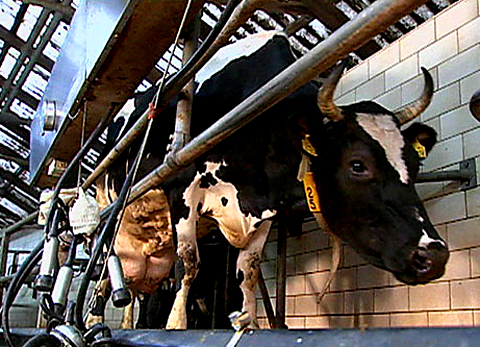 Lies aufmerksam die Fragen durch, bevor du den Film betrachtest. Schau dir den Film an und halte dabei bereits die ersten Stichwörter fest. Beantworte anschliessend die Fragen im Detail.Mit welchen zwei Arten von Medikamenten behandelt Jürg Waser seine tierischen Patienten?Was schätzt er besonders an seiner Arbeit?Wie schützt sich Waser vor allzu grossem Stress?Wer ist zuständig für die Fleischkontrolle im Schlachthof Basel?Wie unterscheiden sich die Fleischkontrolleure von den Metzgern?Welche Vorsichtsmassnahmen in Bezug auf BSE wurden im Schlachthof Basel bis Januar 2005 getroffen? Was hat sich seither geändert? Recherchiere auch im Internet.Woran leidet der Hengst D’Anjou?Wie sieht der Chirurg ins Innere des Gelenks?Welches ist der heikelste Moment bei der Operation eines Pferdes und warum?Wie viel Liter Milch geben heute Spitzenkühe pro Jahr?Welche Nachteile haben Antibiotika?Was sind «Globuli»?Lies aufmerksam die Fragen durch, bevor du den Film betrachtest. Schau dir den Film an und halte dabei bereits die ersten Stichwörter fest. Beantworte anschliessend die Fragen im Detail.Mit welchen zwei Arten von Medikamenten behandelt Jürg Waser seine tierischen Patienten?Was schätzt er besonders an seiner Arbeit?Wie schützt sich Waser vor allzu grossem Stress?Wer ist zuständig für die Fleischkontrolle im Schlachthof Basel?Wie unterscheiden sich die Fleischkontrolleure von den Metzgern?Welche Vorsichtsmassnahmen in Bezug auf BSE wurden im Schlachthof Basel bis Januar 2005 getroffen? Was hat sich seither geändert? Recherchiere auch im Internet.Woran leidet der Hengst D’Anjou?Wie sieht der Chirurg ins Innere des Gelenks?Welches ist der heikelste Moment bei der Operation eines Pferdes und warum?Wie viel Liter Milch geben heute Spitzenkühe pro Jahr?Welche Nachteile haben Antibiotika?Was sind «Globuli»?Lies aufmerksam die Fragen durch, bevor du den Film betrachtest. Schau dir den Film an und halte dabei bereits die ersten Stichwörter fest. Beantworte anschliessend die Fragen im Detail.Mit welchen zwei Arten von Medikamenten behandelt Jürg Waser seine tierischen Patienten?Was schätzt er besonders an seiner Arbeit?Wie schützt sich Waser vor allzu grossem Stress?Wer ist zuständig für die Fleischkontrolle im Schlachthof Basel?Wie unterscheiden sich die Fleischkontrolleure von den Metzgern?Welche Vorsichtsmassnahmen in Bezug auf BSE wurden im Schlachthof Basel bis Januar 2005 getroffen? Was hat sich seither geändert? Recherchiere auch im Internet.Woran leidet der Hengst D’Anjou?Wie sieht der Chirurg ins Innere des Gelenks?Welches ist der heikelste Moment bei der Operation eines Pferdes und warum?Wie viel Liter Milch geben heute Spitzenkühe pro Jahr?Welche Nachteile haben Antibiotika?Was sind «Globuli»?Lies aufmerksam die Fragen durch, bevor du den Film betrachtest. Schau dir den Film an und halte dabei bereits die ersten Stichwörter fest. Beantworte anschliessend die Fragen im Detail.Mit welchen zwei Arten von Medikamenten behandelt Jürg Waser seine tierischen Patienten?Was schätzt er besonders an seiner Arbeit?Wie schützt sich Waser vor allzu grossem Stress?Wer ist zuständig für die Fleischkontrolle im Schlachthof Basel?Wie unterscheiden sich die Fleischkontrolleure von den Metzgern?Welche Vorsichtsmassnahmen in Bezug auf BSE wurden im Schlachthof Basel bis Januar 2005 getroffen? Was hat sich seither geändert? Recherchiere auch im Internet.Woran leidet der Hengst D’Anjou?Wie sieht der Chirurg ins Innere des Gelenks?Welches ist der heikelste Moment bei der Operation eines Pferdes und warum?Wie viel Liter Milch geben heute Spitzenkühe pro Jahr?Welche Nachteile haben Antibiotika?Was sind «Globuli»?Lies aufmerksam die Fragen durch, bevor du den Film betrachtest. Schau dir den Film an und halte dabei bereits die ersten Stichwörter fest. Beantworte anschliessend die Fragen im Detail.Mit welchen zwei Arten von Medikamenten behandelt Jürg Waser seine tierischen Patienten?Was schätzt er besonders an seiner Arbeit?Wie schützt sich Waser vor allzu grossem Stress?Wer ist zuständig für die Fleischkontrolle im Schlachthof Basel?Wie unterscheiden sich die Fleischkontrolleure von den Metzgern?Welche Vorsichtsmassnahmen in Bezug auf BSE wurden im Schlachthof Basel bis Januar 2005 getroffen? Was hat sich seither geändert? Recherchiere auch im Internet.Woran leidet der Hengst D’Anjou?Wie sieht der Chirurg ins Innere des Gelenks?Welches ist der heikelste Moment bei der Operation eines Pferdes und warum?Wie viel Liter Milch geben heute Spitzenkühe pro Jahr?Welche Nachteile haben Antibiotika?Was sind «Globuli»?Lies aufmerksam die Fragen durch, bevor du den Film betrachtest. Schau dir den Film an und halte dabei bereits die ersten Stichwörter fest. Beantworte anschliessend die Fragen im Detail.Mit welchen zwei Arten von Medikamenten behandelt Jürg Waser seine tierischen Patienten?Was schätzt er besonders an seiner Arbeit?Wie schützt sich Waser vor allzu grossem Stress?Wer ist zuständig für die Fleischkontrolle im Schlachthof Basel?Wie unterscheiden sich die Fleischkontrolleure von den Metzgern?Welche Vorsichtsmassnahmen in Bezug auf BSE wurden im Schlachthof Basel bis Januar 2005 getroffen? Was hat sich seither geändert? Recherchiere auch im Internet.Woran leidet der Hengst D’Anjou?Wie sieht der Chirurg ins Innere des Gelenks?Welches ist der heikelste Moment bei der Operation eines Pferdes und warum?Wie viel Liter Milch geben heute Spitzenkühe pro Jahr?Welche Nachteile haben Antibiotika?Was sind «Globuli»?Lies aufmerksam die Fragen durch, bevor du den Film betrachtest. Schau dir den Film an und halte dabei bereits die ersten Stichwörter fest. Beantworte anschliessend die Fragen im Detail.Mit welchen zwei Arten von Medikamenten behandelt Jürg Waser seine tierischen Patienten?Was schätzt er besonders an seiner Arbeit?Wie schützt sich Waser vor allzu grossem Stress?Wer ist zuständig für die Fleischkontrolle im Schlachthof Basel?Wie unterscheiden sich die Fleischkontrolleure von den Metzgern?Welche Vorsichtsmassnahmen in Bezug auf BSE wurden im Schlachthof Basel bis Januar 2005 getroffen? Was hat sich seither geändert? Recherchiere auch im Internet.Woran leidet der Hengst D’Anjou?Wie sieht der Chirurg ins Innere des Gelenks?Welches ist der heikelste Moment bei der Operation eines Pferdes und warum?Wie viel Liter Milch geben heute Spitzenkühe pro Jahr?Welche Nachteile haben Antibiotika?Was sind «Globuli»?Lies aufmerksam die Fragen durch, bevor du den Film betrachtest. Schau dir den Film an und halte dabei bereits die ersten Stichwörter fest. Beantworte anschliessend die Fragen im Detail.Mit welchen zwei Arten von Medikamenten behandelt Jürg Waser seine tierischen Patienten?Was schätzt er besonders an seiner Arbeit?Wie schützt sich Waser vor allzu grossem Stress?Wer ist zuständig für die Fleischkontrolle im Schlachthof Basel?Wie unterscheiden sich die Fleischkontrolleure von den Metzgern?Welche Vorsichtsmassnahmen in Bezug auf BSE wurden im Schlachthof Basel bis Januar 2005 getroffen? Was hat sich seither geändert? Recherchiere auch im Internet.Woran leidet der Hengst D’Anjou?Wie sieht der Chirurg ins Innere des Gelenks?Welches ist der heikelste Moment bei der Operation eines Pferdes und warum?Wie viel Liter Milch geben heute Spitzenkühe pro Jahr?Welche Nachteile haben Antibiotika?Was sind «Globuli»?Lies aufmerksam die Fragen durch, bevor du den Film betrachtest. Schau dir den Film an und halte dabei bereits die ersten Stichwörter fest. Beantworte anschliessend die Fragen im Detail.Mit welchen zwei Arten von Medikamenten behandelt Jürg Waser seine tierischen Patienten?Was schätzt er besonders an seiner Arbeit?Wie schützt sich Waser vor allzu grossem Stress?Wer ist zuständig für die Fleischkontrolle im Schlachthof Basel?Wie unterscheiden sich die Fleischkontrolleure von den Metzgern?Welche Vorsichtsmassnahmen in Bezug auf BSE wurden im Schlachthof Basel bis Januar 2005 getroffen? Was hat sich seither geändert? Recherchiere auch im Internet.Woran leidet der Hengst D’Anjou?Wie sieht der Chirurg ins Innere des Gelenks?Welches ist der heikelste Moment bei der Operation eines Pferdes und warum?Wie viel Liter Milch geben heute Spitzenkühe pro Jahr?Welche Nachteile haben Antibiotika?Was sind «Globuli»?Lies aufmerksam die Fragen durch, bevor du den Film betrachtest. Schau dir den Film an und halte dabei bereits die ersten Stichwörter fest. Beantworte anschliessend die Fragen im Detail.Mit welchen zwei Arten von Medikamenten behandelt Jürg Waser seine tierischen Patienten?Was schätzt er besonders an seiner Arbeit?Wie schützt sich Waser vor allzu grossem Stress?Wer ist zuständig für die Fleischkontrolle im Schlachthof Basel?Wie unterscheiden sich die Fleischkontrolleure von den Metzgern?Welche Vorsichtsmassnahmen in Bezug auf BSE wurden im Schlachthof Basel bis Januar 2005 getroffen? Was hat sich seither geändert? Recherchiere auch im Internet.Woran leidet der Hengst D’Anjou?Wie sieht der Chirurg ins Innere des Gelenks?Welches ist der heikelste Moment bei der Operation eines Pferdes und warum?Wie viel Liter Milch geben heute Spitzenkühe pro Jahr?Welche Nachteile haben Antibiotika?Was sind «Globuli»?Lies aufmerksam die Fragen durch, bevor du den Film betrachtest. Schau dir den Film an und halte dabei bereits die ersten Stichwörter fest. Beantworte anschliessend die Fragen im Detail.Mit welchen zwei Arten von Medikamenten behandelt Jürg Waser seine tierischen Patienten?Was schätzt er besonders an seiner Arbeit?Wie schützt sich Waser vor allzu grossem Stress?Wer ist zuständig für die Fleischkontrolle im Schlachthof Basel?Wie unterscheiden sich die Fleischkontrolleure von den Metzgern?Welche Vorsichtsmassnahmen in Bezug auf BSE wurden im Schlachthof Basel bis Januar 2005 getroffen? Was hat sich seither geändert? Recherchiere auch im Internet.Woran leidet der Hengst D’Anjou?Wie sieht der Chirurg ins Innere des Gelenks?Welches ist der heikelste Moment bei der Operation eines Pferdes und warum?Wie viel Liter Milch geben heute Spitzenkühe pro Jahr?Welche Nachteile haben Antibiotika?Was sind «Globuli»?Lies aufmerksam die Fragen durch, bevor du den Film betrachtest. Schau dir den Film an und halte dabei bereits die ersten Stichwörter fest. Beantworte anschliessend die Fragen im Detail.Mit welchen zwei Arten von Medikamenten behandelt Jürg Waser seine tierischen Patienten?Was schätzt er besonders an seiner Arbeit?Wie schützt sich Waser vor allzu grossem Stress?Wer ist zuständig für die Fleischkontrolle im Schlachthof Basel?Wie unterscheiden sich die Fleischkontrolleure von den Metzgern?Welche Vorsichtsmassnahmen in Bezug auf BSE wurden im Schlachthof Basel bis Januar 2005 getroffen? Was hat sich seither geändert? Recherchiere auch im Internet.Woran leidet der Hengst D’Anjou?Wie sieht der Chirurg ins Innere des Gelenks?Welches ist der heikelste Moment bei der Operation eines Pferdes und warum?Wie viel Liter Milch geben heute Spitzenkühe pro Jahr?Welche Nachteile haben Antibiotika?Was sind «Globuli»?Lies aufmerksam die Fragen durch, bevor du den Film betrachtest. Schau dir den Film an und halte dabei bereits die ersten Stichwörter fest. Beantworte anschliessend die Fragen im Detail.Mit welchen zwei Arten von Medikamenten behandelt Jürg Waser seine tierischen Patienten?Was schätzt er besonders an seiner Arbeit?Wie schützt sich Waser vor allzu grossem Stress?Wer ist zuständig für die Fleischkontrolle im Schlachthof Basel?Wie unterscheiden sich die Fleischkontrolleure von den Metzgern?Welche Vorsichtsmassnahmen in Bezug auf BSE wurden im Schlachthof Basel bis Januar 2005 getroffen? Was hat sich seither geändert? Recherchiere auch im Internet.Woran leidet der Hengst D’Anjou?Wie sieht der Chirurg ins Innere des Gelenks?Welches ist der heikelste Moment bei der Operation eines Pferdes und warum?Wie viel Liter Milch geben heute Spitzenkühe pro Jahr?Welche Nachteile haben Antibiotika?Was sind «Globuli»?Lies aufmerksam die Fragen durch, bevor du den Film betrachtest. Schau dir den Film an und halte dabei bereits die ersten Stichwörter fest. Beantworte anschliessend die Fragen im Detail.Mit welchen zwei Arten von Medikamenten behandelt Jürg Waser seine tierischen Patienten?Was schätzt er besonders an seiner Arbeit?Wie schützt sich Waser vor allzu grossem Stress?Wer ist zuständig für die Fleischkontrolle im Schlachthof Basel?Wie unterscheiden sich die Fleischkontrolleure von den Metzgern?Welche Vorsichtsmassnahmen in Bezug auf BSE wurden im Schlachthof Basel bis Januar 2005 getroffen? Was hat sich seither geändert? Recherchiere auch im Internet.Woran leidet der Hengst D’Anjou?Wie sieht der Chirurg ins Innere des Gelenks?Welches ist der heikelste Moment bei der Operation eines Pferdes und warum?Wie viel Liter Milch geben heute Spitzenkühe pro Jahr?Welche Nachteile haben Antibiotika?Was sind «Globuli»?Lies aufmerksam die Fragen durch, bevor du den Film betrachtest. Schau dir den Film an und halte dabei bereits die ersten Stichwörter fest. Beantworte anschliessend die Fragen im Detail.Mit welchen zwei Arten von Medikamenten behandelt Jürg Waser seine tierischen Patienten?Was schätzt er besonders an seiner Arbeit?Wie schützt sich Waser vor allzu grossem Stress?Wer ist zuständig für die Fleischkontrolle im Schlachthof Basel?Wie unterscheiden sich die Fleischkontrolleure von den Metzgern?Welche Vorsichtsmassnahmen in Bezug auf BSE wurden im Schlachthof Basel bis Januar 2005 getroffen? Was hat sich seither geändert? Recherchiere auch im Internet.Woran leidet der Hengst D’Anjou?Wie sieht der Chirurg ins Innere des Gelenks?Welches ist der heikelste Moment bei der Operation eines Pferdes und warum?Wie viel Liter Milch geben heute Spitzenkühe pro Jahr?Welche Nachteile haben Antibiotika?Was sind «Globuli»?Lies aufmerksam die Fragen durch, bevor du den Film betrachtest. Schau dir den Film an und halte dabei bereits die ersten Stichwörter fest. Beantworte anschliessend die Fragen im Detail.Mit welchen zwei Arten von Medikamenten behandelt Jürg Waser seine tierischen Patienten?Was schätzt er besonders an seiner Arbeit?Wie schützt sich Waser vor allzu grossem Stress?Wer ist zuständig für die Fleischkontrolle im Schlachthof Basel?Wie unterscheiden sich die Fleischkontrolleure von den Metzgern?Welche Vorsichtsmassnahmen in Bezug auf BSE wurden im Schlachthof Basel bis Januar 2005 getroffen? Was hat sich seither geändert? Recherchiere auch im Internet.Woran leidet der Hengst D’Anjou?Wie sieht der Chirurg ins Innere des Gelenks?Welches ist der heikelste Moment bei der Operation eines Pferdes und warum?Wie viel Liter Milch geben heute Spitzenkühe pro Jahr?Welche Nachteile haben Antibiotika?Was sind «Globuli»?Lies aufmerksam die Fragen durch, bevor du den Film betrachtest. Schau dir den Film an und halte dabei bereits die ersten Stichwörter fest. Beantworte anschliessend die Fragen im Detail.Mit welchen zwei Arten von Medikamenten behandelt Jürg Waser seine tierischen Patienten?Was schätzt er besonders an seiner Arbeit?Wie schützt sich Waser vor allzu grossem Stress?Wer ist zuständig für die Fleischkontrolle im Schlachthof Basel?Wie unterscheiden sich die Fleischkontrolleure von den Metzgern?Welche Vorsichtsmassnahmen in Bezug auf BSE wurden im Schlachthof Basel bis Januar 2005 getroffen? Was hat sich seither geändert? Recherchiere auch im Internet.Woran leidet der Hengst D’Anjou?Wie sieht der Chirurg ins Innere des Gelenks?Welches ist der heikelste Moment bei der Operation eines Pferdes und warum?Wie viel Liter Milch geben heute Spitzenkühe pro Jahr?Welche Nachteile haben Antibiotika?Was sind «Globuli»?Lies aufmerksam die Fragen durch, bevor du den Film betrachtest. Schau dir den Film an und halte dabei bereits die ersten Stichwörter fest. Beantworte anschliessend die Fragen im Detail.Mit welchen zwei Arten von Medikamenten behandelt Jürg Waser seine tierischen Patienten?Was schätzt er besonders an seiner Arbeit?Wie schützt sich Waser vor allzu grossem Stress?Wer ist zuständig für die Fleischkontrolle im Schlachthof Basel?Wie unterscheiden sich die Fleischkontrolleure von den Metzgern?Welche Vorsichtsmassnahmen in Bezug auf BSE wurden im Schlachthof Basel bis Januar 2005 getroffen? Was hat sich seither geändert? Recherchiere auch im Internet.Woran leidet der Hengst D’Anjou?Wie sieht der Chirurg ins Innere des Gelenks?Welches ist der heikelste Moment bei der Operation eines Pferdes und warum?Wie viel Liter Milch geben heute Spitzenkühe pro Jahr?Welche Nachteile haben Antibiotika?Was sind «Globuli»?Lies aufmerksam die Fragen durch, bevor du den Film betrachtest. Schau dir den Film an und halte dabei bereits die ersten Stichwörter fest. Beantworte anschliessend die Fragen im Detail.Mit welchen zwei Arten von Medikamenten behandelt Jürg Waser seine tierischen Patienten?Was schätzt er besonders an seiner Arbeit?Wie schützt sich Waser vor allzu grossem Stress?Wer ist zuständig für die Fleischkontrolle im Schlachthof Basel?Wie unterscheiden sich die Fleischkontrolleure von den Metzgern?Welche Vorsichtsmassnahmen in Bezug auf BSE wurden im Schlachthof Basel bis Januar 2005 getroffen? Was hat sich seither geändert? Recherchiere auch im Internet.Woran leidet der Hengst D’Anjou?Wie sieht der Chirurg ins Innere des Gelenks?Welches ist der heikelste Moment bei der Operation eines Pferdes und warum?Wie viel Liter Milch geben heute Spitzenkühe pro Jahr?Welche Nachteile haben Antibiotika?Was sind «Globuli»?Lies aufmerksam die Fragen durch, bevor du den Film betrachtest. Schau dir den Film an und halte dabei bereits die ersten Stichwörter fest. Beantworte anschliessend die Fragen im Detail.Mit welchen zwei Arten von Medikamenten behandelt Jürg Waser seine tierischen Patienten?Was schätzt er besonders an seiner Arbeit?Wie schützt sich Waser vor allzu grossem Stress?Wer ist zuständig für die Fleischkontrolle im Schlachthof Basel?Wie unterscheiden sich die Fleischkontrolleure von den Metzgern?Welche Vorsichtsmassnahmen in Bezug auf BSE wurden im Schlachthof Basel bis Januar 2005 getroffen? Was hat sich seither geändert? Recherchiere auch im Internet.Woran leidet der Hengst D’Anjou?Wie sieht der Chirurg ins Innere des Gelenks?Welches ist der heikelste Moment bei der Operation eines Pferdes und warum?Wie viel Liter Milch geben heute Spitzenkühe pro Jahr?Welche Nachteile haben Antibiotika?Was sind «Globuli»?Lies aufmerksam die Fragen durch, bevor du den Film betrachtest. Schau dir den Film an und halte dabei bereits die ersten Stichwörter fest. Beantworte anschliessend die Fragen im Detail.Mit welchen zwei Arten von Medikamenten behandelt Jürg Waser seine tierischen Patienten?Was schätzt er besonders an seiner Arbeit?Wie schützt sich Waser vor allzu grossem Stress?Wer ist zuständig für die Fleischkontrolle im Schlachthof Basel?Wie unterscheiden sich die Fleischkontrolleure von den Metzgern?Welche Vorsichtsmassnahmen in Bezug auf BSE wurden im Schlachthof Basel bis Januar 2005 getroffen? Was hat sich seither geändert? Recherchiere auch im Internet.Woran leidet der Hengst D’Anjou?Wie sieht der Chirurg ins Innere des Gelenks?Welches ist der heikelste Moment bei der Operation eines Pferdes und warum?Wie viel Liter Milch geben heute Spitzenkühe pro Jahr?Welche Nachteile haben Antibiotika?Was sind «Globuli»?Lies aufmerksam die Fragen durch, bevor du den Film betrachtest. Schau dir den Film an und halte dabei bereits die ersten Stichwörter fest. Beantworte anschliessend die Fragen im Detail.Mit welchen zwei Arten von Medikamenten behandelt Jürg Waser seine tierischen Patienten?Was schätzt er besonders an seiner Arbeit?Wie schützt sich Waser vor allzu grossem Stress?Wer ist zuständig für die Fleischkontrolle im Schlachthof Basel?Wie unterscheiden sich die Fleischkontrolleure von den Metzgern?Welche Vorsichtsmassnahmen in Bezug auf BSE wurden im Schlachthof Basel bis Januar 2005 getroffen? Was hat sich seither geändert? Recherchiere auch im Internet.Woran leidet der Hengst D’Anjou?Wie sieht der Chirurg ins Innere des Gelenks?Welches ist der heikelste Moment bei der Operation eines Pferdes und warum?Wie viel Liter Milch geben heute Spitzenkühe pro Jahr?Welche Nachteile haben Antibiotika?Was sind «Globuli»?Lies aufmerksam die Fragen durch, bevor du den Film betrachtest. Schau dir den Film an und halte dabei bereits die ersten Stichwörter fest. Beantworte anschliessend die Fragen im Detail.Mit welchen zwei Arten von Medikamenten behandelt Jürg Waser seine tierischen Patienten?Was schätzt er besonders an seiner Arbeit?Wie schützt sich Waser vor allzu grossem Stress?Wer ist zuständig für die Fleischkontrolle im Schlachthof Basel?Wie unterscheiden sich die Fleischkontrolleure von den Metzgern?Welche Vorsichtsmassnahmen in Bezug auf BSE wurden im Schlachthof Basel bis Januar 2005 getroffen? Was hat sich seither geändert? Recherchiere auch im Internet.Woran leidet der Hengst D’Anjou?Wie sieht der Chirurg ins Innere des Gelenks?Welches ist der heikelste Moment bei der Operation eines Pferdes und warum?Wie viel Liter Milch geben heute Spitzenkühe pro Jahr?Welche Nachteile haben Antibiotika?Was sind «Globuli»?Lies aufmerksam die Fragen durch, bevor du den Film betrachtest. Schau dir den Film an und halte dabei bereits die ersten Stichwörter fest. Beantworte anschliessend die Fragen im Detail.Mit welchen zwei Arten von Medikamenten behandelt Jürg Waser seine tierischen Patienten?Was schätzt er besonders an seiner Arbeit?Wie schützt sich Waser vor allzu grossem Stress?Wer ist zuständig für die Fleischkontrolle im Schlachthof Basel?Wie unterscheiden sich die Fleischkontrolleure von den Metzgern?Welche Vorsichtsmassnahmen in Bezug auf BSE wurden im Schlachthof Basel bis Januar 2005 getroffen? Was hat sich seither geändert? Recherchiere auch im Internet.Woran leidet der Hengst D’Anjou?Wie sieht der Chirurg ins Innere des Gelenks?Welches ist der heikelste Moment bei der Operation eines Pferdes und warum?Wie viel Liter Milch geben heute Spitzenkühe pro Jahr?Welche Nachteile haben Antibiotika?Was sind «Globuli»?Lies aufmerksam die Fragen durch, bevor du den Film betrachtest. Schau dir den Film an und halte dabei bereits die ersten Stichwörter fest. Beantworte anschliessend die Fragen im Detail.Mit welchen zwei Arten von Medikamenten behandelt Jürg Waser seine tierischen Patienten?Was schätzt er besonders an seiner Arbeit?Wie schützt sich Waser vor allzu grossem Stress?Wer ist zuständig für die Fleischkontrolle im Schlachthof Basel?Wie unterscheiden sich die Fleischkontrolleure von den Metzgern?Welche Vorsichtsmassnahmen in Bezug auf BSE wurden im Schlachthof Basel bis Januar 2005 getroffen? Was hat sich seither geändert? Recherchiere auch im Internet.Woran leidet der Hengst D’Anjou?Wie sieht der Chirurg ins Innere des Gelenks?Welches ist der heikelste Moment bei der Operation eines Pferdes und warum?Wie viel Liter Milch geben heute Spitzenkühe pro Jahr?Welche Nachteile haben Antibiotika?Was sind «Globuli»?Lies aufmerksam die Fragen durch, bevor du den Film betrachtest. Schau dir den Film an und halte dabei bereits die ersten Stichwörter fest. Beantworte anschliessend die Fragen im Detail.Mit welchen zwei Arten von Medikamenten behandelt Jürg Waser seine tierischen Patienten?Was schätzt er besonders an seiner Arbeit?Wie schützt sich Waser vor allzu grossem Stress?Wer ist zuständig für die Fleischkontrolle im Schlachthof Basel?Wie unterscheiden sich die Fleischkontrolleure von den Metzgern?Welche Vorsichtsmassnahmen in Bezug auf BSE wurden im Schlachthof Basel bis Januar 2005 getroffen? Was hat sich seither geändert? Recherchiere auch im Internet.Woran leidet der Hengst D’Anjou?Wie sieht der Chirurg ins Innere des Gelenks?Welches ist der heikelste Moment bei der Operation eines Pferdes und warum?Wie viel Liter Milch geben heute Spitzenkühe pro Jahr?Welche Nachteile haben Antibiotika?Was sind «Globuli»?Lies aufmerksam die Fragen durch, bevor du den Film betrachtest. Schau dir den Film an und halte dabei bereits die ersten Stichwörter fest. Beantworte anschliessend die Fragen im Detail.Mit welchen zwei Arten von Medikamenten behandelt Jürg Waser seine tierischen Patienten?Was schätzt er besonders an seiner Arbeit?Wie schützt sich Waser vor allzu grossem Stress?Wer ist zuständig für die Fleischkontrolle im Schlachthof Basel?Wie unterscheiden sich die Fleischkontrolleure von den Metzgern?Welche Vorsichtsmassnahmen in Bezug auf BSE wurden im Schlachthof Basel bis Januar 2005 getroffen? Was hat sich seither geändert? Recherchiere auch im Internet.Woran leidet der Hengst D’Anjou?Wie sieht der Chirurg ins Innere des Gelenks?Welches ist der heikelste Moment bei der Operation eines Pferdes und warum?Wie viel Liter Milch geben heute Spitzenkühe pro Jahr?Welche Nachteile haben Antibiotika?Was sind «Globuli»?Lies aufmerksam die Fragen durch, bevor du den Film betrachtest. Schau dir den Film an und halte dabei bereits die ersten Stichwörter fest. Beantworte anschliessend die Fragen im Detail.Mit welchen zwei Arten von Medikamenten behandelt Jürg Waser seine tierischen Patienten?Was schätzt er besonders an seiner Arbeit?Wie schützt sich Waser vor allzu grossem Stress?Wer ist zuständig für die Fleischkontrolle im Schlachthof Basel?Wie unterscheiden sich die Fleischkontrolleure von den Metzgern?Welche Vorsichtsmassnahmen in Bezug auf BSE wurden im Schlachthof Basel bis Januar 2005 getroffen? Was hat sich seither geändert? Recherchiere auch im Internet.Woran leidet der Hengst D’Anjou?Wie sieht der Chirurg ins Innere des Gelenks?Welches ist der heikelste Moment bei der Operation eines Pferdes und warum?Wie viel Liter Milch geben heute Spitzenkühe pro Jahr?Welche Nachteile haben Antibiotika?Was sind «Globuli»?Lies aufmerksam die Fragen durch, bevor du den Film betrachtest. Schau dir den Film an und halte dabei bereits die ersten Stichwörter fest. Beantworte anschliessend die Fragen im Detail.Mit welchen zwei Arten von Medikamenten behandelt Jürg Waser seine tierischen Patienten?Was schätzt er besonders an seiner Arbeit?Wie schützt sich Waser vor allzu grossem Stress?Wer ist zuständig für die Fleischkontrolle im Schlachthof Basel?Wie unterscheiden sich die Fleischkontrolleure von den Metzgern?Welche Vorsichtsmassnahmen in Bezug auf BSE wurden im Schlachthof Basel bis Januar 2005 getroffen? Was hat sich seither geändert? Recherchiere auch im Internet.Woran leidet der Hengst D’Anjou?Wie sieht der Chirurg ins Innere des Gelenks?Welches ist der heikelste Moment bei der Operation eines Pferdes und warum?Wie viel Liter Milch geben heute Spitzenkühe pro Jahr?Welche Nachteile haben Antibiotika?Was sind «Globuli»?Lies aufmerksam die Fragen durch, bevor du den Film betrachtest. Schau dir den Film an und halte dabei bereits die ersten Stichwörter fest. Beantworte anschliessend die Fragen im Detail.Mit welchen zwei Arten von Medikamenten behandelt Jürg Waser seine tierischen Patienten?Was schätzt er besonders an seiner Arbeit?Wie schützt sich Waser vor allzu grossem Stress?Wer ist zuständig für die Fleischkontrolle im Schlachthof Basel?Wie unterscheiden sich die Fleischkontrolleure von den Metzgern?Welche Vorsichtsmassnahmen in Bezug auf BSE wurden im Schlachthof Basel bis Januar 2005 getroffen? Was hat sich seither geändert? Recherchiere auch im Internet.Woran leidet der Hengst D’Anjou?Wie sieht der Chirurg ins Innere des Gelenks?Welches ist der heikelste Moment bei der Operation eines Pferdes und warum?Wie viel Liter Milch geben heute Spitzenkühe pro Jahr?Welche Nachteile haben Antibiotika?Was sind «Globuli»?Lies aufmerksam die Fragen durch, bevor du den Film betrachtest. Schau dir den Film an und halte dabei bereits die ersten Stichwörter fest. Beantworte anschliessend die Fragen im Detail.Mit welchen zwei Arten von Medikamenten behandelt Jürg Waser seine tierischen Patienten?Was schätzt er besonders an seiner Arbeit?Wie schützt sich Waser vor allzu grossem Stress?Wer ist zuständig für die Fleischkontrolle im Schlachthof Basel?Wie unterscheiden sich die Fleischkontrolleure von den Metzgern?Welche Vorsichtsmassnahmen in Bezug auf BSE wurden im Schlachthof Basel bis Januar 2005 getroffen? Was hat sich seither geändert? Recherchiere auch im Internet.Woran leidet der Hengst D’Anjou?Wie sieht der Chirurg ins Innere des Gelenks?Welches ist der heikelste Moment bei der Operation eines Pferdes und warum?Wie viel Liter Milch geben heute Spitzenkühe pro Jahr?Welche Nachteile haben Antibiotika?Was sind «Globuli»?Lies aufmerksam die Fragen durch, bevor du den Film betrachtest. Schau dir den Film an und halte dabei bereits die ersten Stichwörter fest. Beantworte anschliessend die Fragen im Detail.Mit welchen zwei Arten von Medikamenten behandelt Jürg Waser seine tierischen Patienten?Was schätzt er besonders an seiner Arbeit?Wie schützt sich Waser vor allzu grossem Stress?Wer ist zuständig für die Fleischkontrolle im Schlachthof Basel?Wie unterscheiden sich die Fleischkontrolleure von den Metzgern?Welche Vorsichtsmassnahmen in Bezug auf BSE wurden im Schlachthof Basel bis Januar 2005 getroffen? Was hat sich seither geändert? Recherchiere auch im Internet.Woran leidet der Hengst D’Anjou?Wie sieht der Chirurg ins Innere des Gelenks?Welches ist der heikelste Moment bei der Operation eines Pferdes und warum?Wie viel Liter Milch geben heute Spitzenkühe pro Jahr?Welche Nachteile haben Antibiotika?Was sind «Globuli»?Lies aufmerksam die Fragen durch, bevor du den Film betrachtest. Schau dir den Film an und halte dabei bereits die ersten Stichwörter fest. Beantworte anschliessend die Fragen im Detail.Mit welchen zwei Arten von Medikamenten behandelt Jürg Waser seine tierischen Patienten?Was schätzt er besonders an seiner Arbeit?Wie schützt sich Waser vor allzu grossem Stress?Wer ist zuständig für die Fleischkontrolle im Schlachthof Basel?Wie unterscheiden sich die Fleischkontrolleure von den Metzgern?Welche Vorsichtsmassnahmen in Bezug auf BSE wurden im Schlachthof Basel bis Januar 2005 getroffen? Was hat sich seither geändert? Recherchiere auch im Internet.Woran leidet der Hengst D’Anjou?Wie sieht der Chirurg ins Innere des Gelenks?Welches ist der heikelste Moment bei der Operation eines Pferdes und warum?Wie viel Liter Milch geben heute Spitzenkühe pro Jahr?Welche Nachteile haben Antibiotika?Was sind «Globuli»?Lies aufmerksam die Fragen durch, bevor du den Film betrachtest. Schau dir den Film an und halte dabei bereits die ersten Stichwörter fest. Beantworte anschliessend die Fragen im Detail.Mit welchen zwei Arten von Medikamenten behandelt Jürg Waser seine tierischen Patienten?Was schätzt er besonders an seiner Arbeit?Wie schützt sich Waser vor allzu grossem Stress?Wer ist zuständig für die Fleischkontrolle im Schlachthof Basel?Wie unterscheiden sich die Fleischkontrolleure von den Metzgern?Welche Vorsichtsmassnahmen in Bezug auf BSE wurden im Schlachthof Basel bis Januar 2005 getroffen? Was hat sich seither geändert? Recherchiere auch im Internet.Woran leidet der Hengst D’Anjou?Wie sieht der Chirurg ins Innere des Gelenks?Welches ist der heikelste Moment bei der Operation eines Pferdes und warum?Wie viel Liter Milch geben heute Spitzenkühe pro Jahr?Welche Nachteile haben Antibiotika?Was sind «Globuli»?Lies aufmerksam die Fragen durch, bevor du den Film betrachtest. Schau dir den Film an und halte dabei bereits die ersten Stichwörter fest. Beantworte anschliessend die Fragen im Detail.Mit welchen zwei Arten von Medikamenten behandelt Jürg Waser seine tierischen Patienten?Was schätzt er besonders an seiner Arbeit?Wie schützt sich Waser vor allzu grossem Stress?Wer ist zuständig für die Fleischkontrolle im Schlachthof Basel?Wie unterscheiden sich die Fleischkontrolleure von den Metzgern?Welche Vorsichtsmassnahmen in Bezug auf BSE wurden im Schlachthof Basel bis Januar 2005 getroffen? Was hat sich seither geändert? Recherchiere auch im Internet.Woran leidet der Hengst D’Anjou?Wie sieht der Chirurg ins Innere des Gelenks?Welches ist der heikelste Moment bei der Operation eines Pferdes und warum?Wie viel Liter Milch geben heute Spitzenkühe pro Jahr?Welche Nachteile haben Antibiotika?Was sind «Globuli»?Lies aufmerksam die Fragen durch, bevor du den Film betrachtest. Schau dir den Film an und halte dabei bereits die ersten Stichwörter fest. Beantworte anschliessend die Fragen im Detail.Mit welchen zwei Arten von Medikamenten behandelt Jürg Waser seine tierischen Patienten?Was schätzt er besonders an seiner Arbeit?Wie schützt sich Waser vor allzu grossem Stress?Wer ist zuständig für die Fleischkontrolle im Schlachthof Basel?Wie unterscheiden sich die Fleischkontrolleure von den Metzgern?Welche Vorsichtsmassnahmen in Bezug auf BSE wurden im Schlachthof Basel bis Januar 2005 getroffen? Was hat sich seither geändert? Recherchiere auch im Internet.Woran leidet der Hengst D’Anjou?Wie sieht der Chirurg ins Innere des Gelenks?Welches ist der heikelste Moment bei der Operation eines Pferdes und warum?Wie viel Liter Milch geben heute Spitzenkühe pro Jahr?Welche Nachteile haben Antibiotika?Was sind «Globuli»?Lies aufmerksam die Fragen durch, bevor du den Film betrachtest. Schau dir den Film an und halte dabei bereits die ersten Stichwörter fest. Beantworte anschliessend die Fragen im Detail.Mit welchen zwei Arten von Medikamenten behandelt Jürg Waser seine tierischen Patienten?Was schätzt er besonders an seiner Arbeit?Wie schützt sich Waser vor allzu grossem Stress?Wer ist zuständig für die Fleischkontrolle im Schlachthof Basel?Wie unterscheiden sich die Fleischkontrolleure von den Metzgern?Welche Vorsichtsmassnahmen in Bezug auf BSE wurden im Schlachthof Basel bis Januar 2005 getroffen? Was hat sich seither geändert? Recherchiere auch im Internet.Woran leidet der Hengst D’Anjou?Wie sieht der Chirurg ins Innere des Gelenks?Welches ist der heikelste Moment bei der Operation eines Pferdes und warum?Wie viel Liter Milch geben heute Spitzenkühe pro Jahr?Welche Nachteile haben Antibiotika?Was sind «Globuli»?Lies aufmerksam die Fragen durch, bevor du den Film betrachtest. Schau dir den Film an und halte dabei bereits die ersten Stichwörter fest. Beantworte anschliessend die Fragen im Detail.Mit welchen zwei Arten von Medikamenten behandelt Jürg Waser seine tierischen Patienten?Was schätzt er besonders an seiner Arbeit?Wie schützt sich Waser vor allzu grossem Stress?Wer ist zuständig für die Fleischkontrolle im Schlachthof Basel?Wie unterscheiden sich die Fleischkontrolleure von den Metzgern?Welche Vorsichtsmassnahmen in Bezug auf BSE wurden im Schlachthof Basel bis Januar 2005 getroffen? Was hat sich seither geändert? Recherchiere auch im Internet.Woran leidet der Hengst D’Anjou?Wie sieht der Chirurg ins Innere des Gelenks?Welches ist der heikelste Moment bei der Operation eines Pferdes und warum?Wie viel Liter Milch geben heute Spitzenkühe pro Jahr?Welche Nachteile haben Antibiotika?Was sind «Globuli»?Lies aufmerksam die Fragen durch, bevor du den Film betrachtest. Schau dir den Film an und halte dabei bereits die ersten Stichwörter fest. Beantworte anschliessend die Fragen im Detail.Mit welchen zwei Arten von Medikamenten behandelt Jürg Waser seine tierischen Patienten?Was schätzt er besonders an seiner Arbeit?Wie schützt sich Waser vor allzu grossem Stress?Wer ist zuständig für die Fleischkontrolle im Schlachthof Basel?Wie unterscheiden sich die Fleischkontrolleure von den Metzgern?Welche Vorsichtsmassnahmen in Bezug auf BSE wurden im Schlachthof Basel bis Januar 2005 getroffen? Was hat sich seither geändert? Recherchiere auch im Internet.Woran leidet der Hengst D’Anjou?Wie sieht der Chirurg ins Innere des Gelenks?Welches ist der heikelste Moment bei der Operation eines Pferdes und warum?Wie viel Liter Milch geben heute Spitzenkühe pro Jahr?Welche Nachteile haben Antibiotika?Was sind «Globuli»?Lies aufmerksam die Fragen durch, bevor du den Film betrachtest. Schau dir den Film an und halte dabei bereits die ersten Stichwörter fest. Beantworte anschliessend die Fragen im Detail.Mit welchen zwei Arten von Medikamenten behandelt Jürg Waser seine tierischen Patienten?Was schätzt er besonders an seiner Arbeit?Wie schützt sich Waser vor allzu grossem Stress?Wer ist zuständig für die Fleischkontrolle im Schlachthof Basel?Wie unterscheiden sich die Fleischkontrolleure von den Metzgern?Welche Vorsichtsmassnahmen in Bezug auf BSE wurden im Schlachthof Basel bis Januar 2005 getroffen? Was hat sich seither geändert? Recherchiere auch im Internet.Woran leidet der Hengst D’Anjou?Wie sieht der Chirurg ins Innere des Gelenks?Welches ist der heikelste Moment bei der Operation eines Pferdes und warum?Wie viel Liter Milch geben heute Spitzenkühe pro Jahr?Welche Nachteile haben Antibiotika?Was sind «Globuli»?Lies aufmerksam die Fragen durch, bevor du den Film betrachtest. Schau dir den Film an und halte dabei bereits die ersten Stichwörter fest. Beantworte anschliessend die Fragen im Detail.Mit welchen zwei Arten von Medikamenten behandelt Jürg Waser seine tierischen Patienten?Was schätzt er besonders an seiner Arbeit?Wie schützt sich Waser vor allzu grossem Stress?Wer ist zuständig für die Fleischkontrolle im Schlachthof Basel?Wie unterscheiden sich die Fleischkontrolleure von den Metzgern?Welche Vorsichtsmassnahmen in Bezug auf BSE wurden im Schlachthof Basel bis Januar 2005 getroffen? Was hat sich seither geändert? Recherchiere auch im Internet.Woran leidet der Hengst D’Anjou?Wie sieht der Chirurg ins Innere des Gelenks?Welches ist der heikelste Moment bei der Operation eines Pferdes und warum?Wie viel Liter Milch geben heute Spitzenkühe pro Jahr?Welche Nachteile haben Antibiotika?Was sind «Globuli»?Lies aufmerksam die Fragen durch, bevor du den Film betrachtest. Schau dir den Film an und halte dabei bereits die ersten Stichwörter fest. Beantworte anschliessend die Fragen im Detail.Mit welchen zwei Arten von Medikamenten behandelt Jürg Waser seine tierischen Patienten?Was schätzt er besonders an seiner Arbeit?Wie schützt sich Waser vor allzu grossem Stress?Wer ist zuständig für die Fleischkontrolle im Schlachthof Basel?Wie unterscheiden sich die Fleischkontrolleure von den Metzgern?Welche Vorsichtsmassnahmen in Bezug auf BSE wurden im Schlachthof Basel bis Januar 2005 getroffen? Was hat sich seither geändert? Recherchiere auch im Internet.Woran leidet der Hengst D’Anjou?Wie sieht der Chirurg ins Innere des Gelenks?Welches ist der heikelste Moment bei der Operation eines Pferdes und warum?Wie viel Liter Milch geben heute Spitzenkühe pro Jahr?Welche Nachteile haben Antibiotika?Was sind «Globuli»?Lies aufmerksam die Fragen durch, bevor du den Film betrachtest. Schau dir den Film an und halte dabei bereits die ersten Stichwörter fest. Beantworte anschliessend die Fragen im Detail.Mit welchen zwei Arten von Medikamenten behandelt Jürg Waser seine tierischen Patienten?Was schätzt er besonders an seiner Arbeit?Wie schützt sich Waser vor allzu grossem Stress?Wer ist zuständig für die Fleischkontrolle im Schlachthof Basel?Wie unterscheiden sich die Fleischkontrolleure von den Metzgern?Welche Vorsichtsmassnahmen in Bezug auf BSE wurden im Schlachthof Basel bis Januar 2005 getroffen? Was hat sich seither geändert? Recherchiere auch im Internet.Woran leidet der Hengst D’Anjou?Wie sieht der Chirurg ins Innere des Gelenks?Welches ist der heikelste Moment bei der Operation eines Pferdes und warum?Wie viel Liter Milch geben heute Spitzenkühe pro Jahr?Welche Nachteile haben Antibiotika?Was sind «Globuli»?Lies aufmerksam die Fragen durch, bevor du den Film betrachtest. Schau dir den Film an und halte dabei bereits die ersten Stichwörter fest. Beantworte anschliessend die Fragen im Detail.Mit welchen zwei Arten von Medikamenten behandelt Jürg Waser seine tierischen Patienten?Was schätzt er besonders an seiner Arbeit?Wie schützt sich Waser vor allzu grossem Stress?Wer ist zuständig für die Fleischkontrolle im Schlachthof Basel?Wie unterscheiden sich die Fleischkontrolleure von den Metzgern?Welche Vorsichtsmassnahmen in Bezug auf BSE wurden im Schlachthof Basel bis Januar 2005 getroffen? Was hat sich seither geändert? Recherchiere auch im Internet.Woran leidet der Hengst D’Anjou?Wie sieht der Chirurg ins Innere des Gelenks?Welches ist der heikelste Moment bei der Operation eines Pferdes und warum?Wie viel Liter Milch geben heute Spitzenkühe pro Jahr?Welche Nachteile haben Antibiotika?Was sind «Globuli»?Lies aufmerksam die Fragen durch, bevor du den Film betrachtest. Schau dir den Film an und halte dabei bereits die ersten Stichwörter fest. Beantworte anschliessend die Fragen im Detail.Mit welchen zwei Arten von Medikamenten behandelt Jürg Waser seine tierischen Patienten?Was schätzt er besonders an seiner Arbeit?Wie schützt sich Waser vor allzu grossem Stress?Wer ist zuständig für die Fleischkontrolle im Schlachthof Basel?Wie unterscheiden sich die Fleischkontrolleure von den Metzgern?Welche Vorsichtsmassnahmen in Bezug auf BSE wurden im Schlachthof Basel bis Januar 2005 getroffen? Was hat sich seither geändert? Recherchiere auch im Internet.Woran leidet der Hengst D’Anjou?Wie sieht der Chirurg ins Innere des Gelenks?Welches ist der heikelste Moment bei der Operation eines Pferdes und warum?Wie viel Liter Milch geben heute Spitzenkühe pro Jahr?Welche Nachteile haben Antibiotika?Was sind «Globuli»?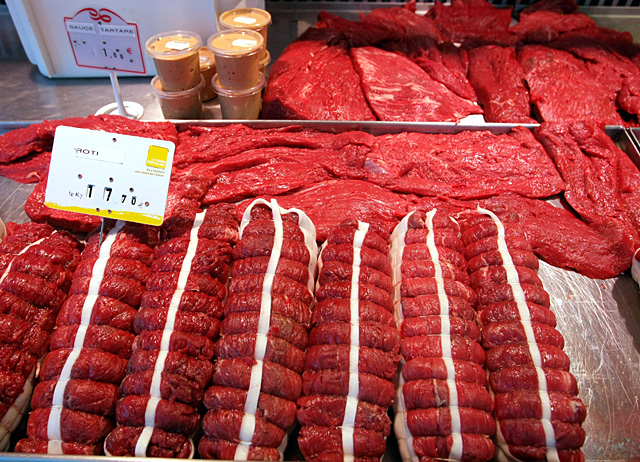 Lies aufmerksam die Fragen durch, bevor du den Film betrachtest. Schau dir den Film an und halte dabei bereits die ersten Stichwörter fest. Beantworte anschliessend die Fragen im Detail.Mit welchen zwei Arten von Medikamenten behandelt Jürg Waser seine tierischen Patienten?Was schätzt er besonders an seiner Arbeit?Wie schützt sich Waser vor allzu grossem Stress?Wer ist zuständig für die Fleischkontrolle im Schlachthof Basel?Wie unterscheiden sich die Fleischkontrolleure von den Metzgern?Welche Vorsichtsmassnahmen in Bezug auf BSE wurden im Schlachthof Basel bis Januar 2005 getroffen? Was hat sich seither geändert? Recherchiere auch im Internet.Woran leidet der Hengst D’Anjou?Wie sieht der Chirurg ins Innere des Gelenks?Welches ist der heikelste Moment bei der Operation eines Pferdes und warum?Wie viel Liter Milch geben heute Spitzenkühe pro Jahr?Welche Nachteile haben Antibiotika?Was sind «Globuli»?Lies aufmerksam die Fragen durch, bevor du den Film betrachtest. Schau dir den Film an und halte dabei bereits die ersten Stichwörter fest. Beantworte anschliessend die Fragen im Detail.Mit welchen zwei Arten von Medikamenten behandelt Jürg Waser seine tierischen Patienten?Was schätzt er besonders an seiner Arbeit?Wie schützt sich Waser vor allzu grossem Stress?Wer ist zuständig für die Fleischkontrolle im Schlachthof Basel?Wie unterscheiden sich die Fleischkontrolleure von den Metzgern?Welche Vorsichtsmassnahmen in Bezug auf BSE wurden im Schlachthof Basel bis Januar 2005 getroffen? Was hat sich seither geändert? Recherchiere auch im Internet.Woran leidet der Hengst D’Anjou?Wie sieht der Chirurg ins Innere des Gelenks?Welches ist der heikelste Moment bei der Operation eines Pferdes und warum?Wie viel Liter Milch geben heute Spitzenkühe pro Jahr?Welche Nachteile haben Antibiotika?Was sind «Globuli»?Lies aufmerksam die Fragen durch, bevor du den Film betrachtest. Schau dir den Film an und halte dabei bereits die ersten Stichwörter fest. Beantworte anschliessend die Fragen im Detail.Mit welchen zwei Arten von Medikamenten behandelt Jürg Waser seine tierischen Patienten?Was schätzt er besonders an seiner Arbeit?Wie schützt sich Waser vor allzu grossem Stress?Wer ist zuständig für die Fleischkontrolle im Schlachthof Basel?Wie unterscheiden sich die Fleischkontrolleure von den Metzgern?Welche Vorsichtsmassnahmen in Bezug auf BSE wurden im Schlachthof Basel bis Januar 2005 getroffen? Was hat sich seither geändert? Recherchiere auch im Internet.Woran leidet der Hengst D’Anjou?Wie sieht der Chirurg ins Innere des Gelenks?Welches ist der heikelste Moment bei der Operation eines Pferdes und warum?Wie viel Liter Milch geben heute Spitzenkühe pro Jahr?Welche Nachteile haben Antibiotika?Was sind «Globuli»?Lies aufmerksam die Fragen durch, bevor du den Film betrachtest. Schau dir den Film an und halte dabei bereits die ersten Stichwörter fest. Beantworte anschliessend die Fragen im Detail.Mit welchen zwei Arten von Medikamenten behandelt Jürg Waser seine tierischen Patienten?Was schätzt er besonders an seiner Arbeit?Wie schützt sich Waser vor allzu grossem Stress?Wer ist zuständig für die Fleischkontrolle im Schlachthof Basel?Wie unterscheiden sich die Fleischkontrolleure von den Metzgern?Welche Vorsichtsmassnahmen in Bezug auf BSE wurden im Schlachthof Basel bis Januar 2005 getroffen? Was hat sich seither geändert? Recherchiere auch im Internet.Woran leidet der Hengst D’Anjou?Wie sieht der Chirurg ins Innere des Gelenks?Welches ist der heikelste Moment bei der Operation eines Pferdes und warum?Wie viel Liter Milch geben heute Spitzenkühe pro Jahr?Welche Nachteile haben Antibiotika?Was sind «Globuli»?Lies aufmerksam die Fragen durch, bevor du den Film betrachtest. Schau dir den Film an und halte dabei bereits die ersten Stichwörter fest. Beantworte anschliessend die Fragen im Detail.Mit welchen zwei Arten von Medikamenten behandelt Jürg Waser seine tierischen Patienten?Was schätzt er besonders an seiner Arbeit?Wie schützt sich Waser vor allzu grossem Stress?Wer ist zuständig für die Fleischkontrolle im Schlachthof Basel?Wie unterscheiden sich die Fleischkontrolleure von den Metzgern?Welche Vorsichtsmassnahmen in Bezug auf BSE wurden im Schlachthof Basel bis Januar 2005 getroffen? Was hat sich seither geändert? Recherchiere auch im Internet.Woran leidet der Hengst D’Anjou?Wie sieht der Chirurg ins Innere des Gelenks?Welches ist der heikelste Moment bei der Operation eines Pferdes und warum?Wie viel Liter Milch geben heute Spitzenkühe pro Jahr?Welche Nachteile haben Antibiotika?Was sind «Globuli»?Lies aufmerksam die Fragen durch, bevor du den Film betrachtest. Schau dir den Film an und halte dabei bereits die ersten Stichwörter fest. Beantworte anschliessend die Fragen im Detail.Mit welchen zwei Arten von Medikamenten behandelt Jürg Waser seine tierischen Patienten?Was schätzt er besonders an seiner Arbeit?Wie schützt sich Waser vor allzu grossem Stress?Wer ist zuständig für die Fleischkontrolle im Schlachthof Basel?Wie unterscheiden sich die Fleischkontrolleure von den Metzgern?Welche Vorsichtsmassnahmen in Bezug auf BSE wurden im Schlachthof Basel bis Januar 2005 getroffen? Was hat sich seither geändert? Recherchiere auch im Internet.Woran leidet der Hengst D’Anjou?Wie sieht der Chirurg ins Innere des Gelenks?Welches ist der heikelste Moment bei der Operation eines Pferdes und warum?Wie viel Liter Milch geben heute Spitzenkühe pro Jahr?Welche Nachteile haben Antibiotika?Was sind «Globuli»?Lies aufmerksam die Fragen durch, bevor du den Film betrachtest. Schau dir den Film an und halte dabei bereits die ersten Stichwörter fest. Beantworte anschliessend die Fragen im Detail.Mit welchen zwei Arten von Medikamenten behandelt Jürg Waser seine tierischen Patienten?Was schätzt er besonders an seiner Arbeit?Wie schützt sich Waser vor allzu grossem Stress?Wer ist zuständig für die Fleischkontrolle im Schlachthof Basel?Wie unterscheiden sich die Fleischkontrolleure von den Metzgern?Welche Vorsichtsmassnahmen in Bezug auf BSE wurden im Schlachthof Basel bis Januar 2005 getroffen? Was hat sich seither geändert? Recherchiere auch im Internet.Woran leidet der Hengst D’Anjou?Wie sieht der Chirurg ins Innere des Gelenks?Welches ist der heikelste Moment bei der Operation eines Pferdes und warum?Wie viel Liter Milch geben heute Spitzenkühe pro Jahr?Welche Nachteile haben Antibiotika?Was sind «Globuli»?Lies aufmerksam die Fragen durch, bevor du den Film betrachtest. Schau dir den Film an und halte dabei bereits die ersten Stichwörter fest. Beantworte anschliessend die Fragen im Detail.Mit welchen zwei Arten von Medikamenten behandelt Jürg Waser seine tierischen Patienten?Was schätzt er besonders an seiner Arbeit?Wie schützt sich Waser vor allzu grossem Stress?Wer ist zuständig für die Fleischkontrolle im Schlachthof Basel?Wie unterscheiden sich die Fleischkontrolleure von den Metzgern?Welche Vorsichtsmassnahmen in Bezug auf BSE wurden im Schlachthof Basel bis Januar 2005 getroffen? Was hat sich seither geändert? Recherchiere auch im Internet.Woran leidet der Hengst D’Anjou?Wie sieht der Chirurg ins Innere des Gelenks?Welches ist der heikelste Moment bei der Operation eines Pferdes und warum?Wie viel Liter Milch geben heute Spitzenkühe pro Jahr?Welche Nachteile haben Antibiotika?Was sind «Globuli»?Lies aufmerksam die Fragen durch, bevor du den Film betrachtest. Schau dir den Film an und halte dabei bereits die ersten Stichwörter fest. Beantworte anschliessend die Fragen im Detail.Mit welchen zwei Arten von Medikamenten behandelt Jürg Waser seine tierischen Patienten?Was schätzt er besonders an seiner Arbeit?Wie schützt sich Waser vor allzu grossem Stress?Wer ist zuständig für die Fleischkontrolle im Schlachthof Basel?Wie unterscheiden sich die Fleischkontrolleure von den Metzgern?Welche Vorsichtsmassnahmen in Bezug auf BSE wurden im Schlachthof Basel bis Januar 2005 getroffen? Was hat sich seither geändert? Recherchiere auch im Internet.Woran leidet der Hengst D’Anjou?Wie sieht der Chirurg ins Innere des Gelenks?Welches ist der heikelste Moment bei der Operation eines Pferdes und warum?Wie viel Liter Milch geben heute Spitzenkühe pro Jahr?Welche Nachteile haben Antibiotika?Was sind «Globuli»?Lies aufmerksam die Fragen durch, bevor du den Film betrachtest. Schau dir den Film an und halte dabei bereits die ersten Stichwörter fest. Beantworte anschliessend die Fragen im Detail.Mit welchen zwei Arten von Medikamenten behandelt Jürg Waser seine tierischen Patienten?Was schätzt er besonders an seiner Arbeit?Wie schützt sich Waser vor allzu grossem Stress?Wer ist zuständig für die Fleischkontrolle im Schlachthof Basel?Wie unterscheiden sich die Fleischkontrolleure von den Metzgern?Welche Vorsichtsmassnahmen in Bezug auf BSE wurden im Schlachthof Basel bis Januar 2005 getroffen? Was hat sich seither geändert? Recherchiere auch im Internet.Woran leidet der Hengst D’Anjou?Wie sieht der Chirurg ins Innere des Gelenks?Welches ist der heikelste Moment bei der Operation eines Pferdes und warum?Wie viel Liter Milch geben heute Spitzenkühe pro Jahr?Welche Nachteile haben Antibiotika?Was sind «Globuli»?Lies aufmerksam die Fragen durch, bevor du den Film betrachtest. Schau dir den Film an und halte dabei bereits die ersten Stichwörter fest. Beantworte anschliessend die Fragen im Detail.Mit welchen zwei Arten von Medikamenten behandelt Jürg Waser seine tierischen Patienten?Was schätzt er besonders an seiner Arbeit?Wie schützt sich Waser vor allzu grossem Stress?Wer ist zuständig für die Fleischkontrolle im Schlachthof Basel?Wie unterscheiden sich die Fleischkontrolleure von den Metzgern?Welche Vorsichtsmassnahmen in Bezug auf BSE wurden im Schlachthof Basel bis Januar 2005 getroffen? Was hat sich seither geändert? Recherchiere auch im Internet.Woran leidet der Hengst D’Anjou?Wie sieht der Chirurg ins Innere des Gelenks?Welches ist der heikelste Moment bei der Operation eines Pferdes und warum?Wie viel Liter Milch geben heute Spitzenkühe pro Jahr?Welche Nachteile haben Antibiotika?Was sind «Globuli»?Lies aufmerksam die Fragen durch, bevor du den Film betrachtest. Schau dir den Film an und halte dabei bereits die ersten Stichwörter fest. Beantworte anschliessend die Fragen im Detail.Mit welchen zwei Arten von Medikamenten behandelt Jürg Waser seine tierischen Patienten?Was schätzt er besonders an seiner Arbeit?Wie schützt sich Waser vor allzu grossem Stress?Wer ist zuständig für die Fleischkontrolle im Schlachthof Basel?Wie unterscheiden sich die Fleischkontrolleure von den Metzgern?Welche Vorsichtsmassnahmen in Bezug auf BSE wurden im Schlachthof Basel bis Januar 2005 getroffen? Was hat sich seither geändert? Recherchiere auch im Internet.Woran leidet der Hengst D’Anjou?Wie sieht der Chirurg ins Innere des Gelenks?Welches ist der heikelste Moment bei der Operation eines Pferdes und warum?Wie viel Liter Milch geben heute Spitzenkühe pro Jahr?Welche Nachteile haben Antibiotika?Was sind «Globuli»?Lies aufmerksam die Fragen durch, bevor du den Film betrachtest. Schau dir den Film an und halte dabei bereits die ersten Stichwörter fest. Beantworte anschliessend die Fragen im Detail.Mit welchen zwei Arten von Medikamenten behandelt Jürg Waser seine tierischen Patienten?Was schätzt er besonders an seiner Arbeit?Wie schützt sich Waser vor allzu grossem Stress?Wer ist zuständig für die Fleischkontrolle im Schlachthof Basel?Wie unterscheiden sich die Fleischkontrolleure von den Metzgern?Welche Vorsichtsmassnahmen in Bezug auf BSE wurden im Schlachthof Basel bis Januar 2005 getroffen? Was hat sich seither geändert? Recherchiere auch im Internet.Woran leidet der Hengst D’Anjou?Wie sieht der Chirurg ins Innere des Gelenks?Welches ist der heikelste Moment bei der Operation eines Pferdes und warum?Wie viel Liter Milch geben heute Spitzenkühe pro Jahr?Welche Nachteile haben Antibiotika?Was sind «Globuli»?Lies aufmerksam die Fragen durch, bevor du den Film betrachtest. Schau dir den Film an und halte dabei bereits die ersten Stichwörter fest. Beantworte anschliessend die Fragen im Detail.Mit welchen zwei Arten von Medikamenten behandelt Jürg Waser seine tierischen Patienten?Was schätzt er besonders an seiner Arbeit?Wie schützt sich Waser vor allzu grossem Stress?Wer ist zuständig für die Fleischkontrolle im Schlachthof Basel?Wie unterscheiden sich die Fleischkontrolleure von den Metzgern?Welche Vorsichtsmassnahmen in Bezug auf BSE wurden im Schlachthof Basel bis Januar 2005 getroffen? Was hat sich seither geändert? Recherchiere auch im Internet.Woran leidet der Hengst D’Anjou?Wie sieht der Chirurg ins Innere des Gelenks?Welches ist der heikelste Moment bei der Operation eines Pferdes und warum?Wie viel Liter Milch geben heute Spitzenkühe pro Jahr?Welche Nachteile haben Antibiotika?Was sind «Globuli»?Lies aufmerksam die Fragen durch, bevor du den Film betrachtest. Schau dir den Film an und halte dabei bereits die ersten Stichwörter fest. Beantworte anschliessend die Fragen im Detail.Mit welchen zwei Arten von Medikamenten behandelt Jürg Waser seine tierischen Patienten?Was schätzt er besonders an seiner Arbeit?Wie schützt sich Waser vor allzu grossem Stress?Wer ist zuständig für die Fleischkontrolle im Schlachthof Basel?Wie unterscheiden sich die Fleischkontrolleure von den Metzgern?Welche Vorsichtsmassnahmen in Bezug auf BSE wurden im Schlachthof Basel bis Januar 2005 getroffen? Was hat sich seither geändert? Recherchiere auch im Internet.Woran leidet der Hengst D’Anjou?Wie sieht der Chirurg ins Innere des Gelenks?Welches ist der heikelste Moment bei der Operation eines Pferdes und warum?Wie viel Liter Milch geben heute Spitzenkühe pro Jahr?Welche Nachteile haben Antibiotika?Was sind «Globuli»?Lies aufmerksam die Fragen durch, bevor du den Film betrachtest. Schau dir den Film an und halte dabei bereits die ersten Stichwörter fest. Beantworte anschliessend die Fragen im Detail.Mit welchen zwei Arten von Medikamenten behandelt Jürg Waser seine tierischen Patienten?Was schätzt er besonders an seiner Arbeit?Wie schützt sich Waser vor allzu grossem Stress?Wer ist zuständig für die Fleischkontrolle im Schlachthof Basel?Wie unterscheiden sich die Fleischkontrolleure von den Metzgern?Welche Vorsichtsmassnahmen in Bezug auf BSE wurden im Schlachthof Basel bis Januar 2005 getroffen? Was hat sich seither geändert? Recherchiere auch im Internet.Woran leidet der Hengst D’Anjou?Wie sieht der Chirurg ins Innere des Gelenks?Welches ist der heikelste Moment bei der Operation eines Pferdes und warum?Wie viel Liter Milch geben heute Spitzenkühe pro Jahr?Welche Nachteile haben Antibiotika?Was sind «Globuli»?Lies aufmerksam die Fragen durch, bevor du den Film betrachtest. Schau dir den Film an und halte dabei bereits die ersten Stichwörter fest. Beantworte anschliessend die Fragen im Detail.Mit welchen zwei Arten von Medikamenten behandelt Jürg Waser seine tierischen Patienten?Was schätzt er besonders an seiner Arbeit?Wie schützt sich Waser vor allzu grossem Stress?Wer ist zuständig für die Fleischkontrolle im Schlachthof Basel?Wie unterscheiden sich die Fleischkontrolleure von den Metzgern?Welche Vorsichtsmassnahmen in Bezug auf BSE wurden im Schlachthof Basel bis Januar 2005 getroffen? Was hat sich seither geändert? Recherchiere auch im Internet.Woran leidet der Hengst D’Anjou?Wie sieht der Chirurg ins Innere des Gelenks?Welches ist der heikelste Moment bei der Operation eines Pferdes und warum?Wie viel Liter Milch geben heute Spitzenkühe pro Jahr?Welche Nachteile haben Antibiotika?Was sind «Globuli»?Lies aufmerksam die Fragen durch, bevor du den Film betrachtest. Schau dir den Film an und halte dabei bereits die ersten Stichwörter fest. Beantworte anschliessend die Fragen im Detail.Mit welchen zwei Arten von Medikamenten behandelt Jürg Waser seine tierischen Patienten?Was schätzt er besonders an seiner Arbeit?Wie schützt sich Waser vor allzu grossem Stress?Wer ist zuständig für die Fleischkontrolle im Schlachthof Basel?Wie unterscheiden sich die Fleischkontrolleure von den Metzgern?Welche Vorsichtsmassnahmen in Bezug auf BSE wurden im Schlachthof Basel bis Januar 2005 getroffen? Was hat sich seither geändert? Recherchiere auch im Internet.Woran leidet der Hengst D’Anjou?Wie sieht der Chirurg ins Innere des Gelenks?Welches ist der heikelste Moment bei der Operation eines Pferdes und warum?Wie viel Liter Milch geben heute Spitzenkühe pro Jahr?Welche Nachteile haben Antibiotika?Was sind «Globuli»?Lies aufmerksam die Fragen durch, bevor du den Film betrachtest. Schau dir den Film an und halte dabei bereits die ersten Stichwörter fest. Beantworte anschliessend die Fragen im Detail.Mit welchen zwei Arten von Medikamenten behandelt Jürg Waser seine tierischen Patienten?Was schätzt er besonders an seiner Arbeit?Wie schützt sich Waser vor allzu grossem Stress?Wer ist zuständig für die Fleischkontrolle im Schlachthof Basel?Wie unterscheiden sich die Fleischkontrolleure von den Metzgern?Welche Vorsichtsmassnahmen in Bezug auf BSE wurden im Schlachthof Basel bis Januar 2005 getroffen? Was hat sich seither geändert? Recherchiere auch im Internet.Woran leidet der Hengst D’Anjou?Wie sieht der Chirurg ins Innere des Gelenks?Welches ist der heikelste Moment bei der Operation eines Pferdes und warum?Wie viel Liter Milch geben heute Spitzenkühe pro Jahr?Welche Nachteile haben Antibiotika?Was sind «Globuli»?Lies aufmerksam die Fragen durch, bevor du den Film betrachtest. Schau dir den Film an und halte dabei bereits die ersten Stichwörter fest. Beantworte anschliessend die Fragen im Detail.Mit welchen zwei Arten von Medikamenten behandelt Jürg Waser seine tierischen Patienten?Was schätzt er besonders an seiner Arbeit?Wie schützt sich Waser vor allzu grossem Stress?Wer ist zuständig für die Fleischkontrolle im Schlachthof Basel?Wie unterscheiden sich die Fleischkontrolleure von den Metzgern?Welche Vorsichtsmassnahmen in Bezug auf BSE wurden im Schlachthof Basel bis Januar 2005 getroffen? Was hat sich seither geändert? Recherchiere auch im Internet.Woran leidet der Hengst D’Anjou?Wie sieht der Chirurg ins Innere des Gelenks?Welches ist der heikelste Moment bei der Operation eines Pferdes und warum?Wie viel Liter Milch geben heute Spitzenkühe pro Jahr?Welche Nachteile haben Antibiotika?Was sind «Globuli»?Lies aufmerksam die Fragen durch, bevor du den Film betrachtest. Schau dir den Film an und halte dabei bereits die ersten Stichwörter fest. Beantworte anschliessend die Fragen im Detail.Mit welchen zwei Arten von Medikamenten behandelt Jürg Waser seine tierischen Patienten?Was schätzt er besonders an seiner Arbeit?Wie schützt sich Waser vor allzu grossem Stress?Wer ist zuständig für die Fleischkontrolle im Schlachthof Basel?Wie unterscheiden sich die Fleischkontrolleure von den Metzgern?Welche Vorsichtsmassnahmen in Bezug auf BSE wurden im Schlachthof Basel bis Januar 2005 getroffen? Was hat sich seither geändert? Recherchiere auch im Internet.Woran leidet der Hengst D’Anjou?Wie sieht der Chirurg ins Innere des Gelenks?Welches ist der heikelste Moment bei der Operation eines Pferdes und warum?Wie viel Liter Milch geben heute Spitzenkühe pro Jahr?Welche Nachteile haben Antibiotika?Was sind «Globuli»?Lies aufmerksam die Fragen durch, bevor du den Film betrachtest. Schau dir den Film an und halte dabei bereits die ersten Stichwörter fest. Beantworte anschliessend die Fragen im Detail.Mit welchen zwei Arten von Medikamenten behandelt Jürg Waser seine tierischen Patienten?Was schätzt er besonders an seiner Arbeit?Wie schützt sich Waser vor allzu grossem Stress?Wer ist zuständig für die Fleischkontrolle im Schlachthof Basel?Wie unterscheiden sich die Fleischkontrolleure von den Metzgern?Welche Vorsichtsmassnahmen in Bezug auf BSE wurden im Schlachthof Basel bis Januar 2005 getroffen? Was hat sich seither geändert? Recherchiere auch im Internet.Woran leidet der Hengst D’Anjou?Wie sieht der Chirurg ins Innere des Gelenks?Welches ist der heikelste Moment bei der Operation eines Pferdes und warum?Wie viel Liter Milch geben heute Spitzenkühe pro Jahr?Welche Nachteile haben Antibiotika?Was sind «Globuli»?Lies aufmerksam die Fragen durch, bevor du den Film betrachtest. Schau dir den Film an und halte dabei bereits die ersten Stichwörter fest. Beantworte anschliessend die Fragen im Detail.Mit welchen zwei Arten von Medikamenten behandelt Jürg Waser seine tierischen Patienten?Was schätzt er besonders an seiner Arbeit?Wie schützt sich Waser vor allzu grossem Stress?Wer ist zuständig für die Fleischkontrolle im Schlachthof Basel?Wie unterscheiden sich die Fleischkontrolleure von den Metzgern?Welche Vorsichtsmassnahmen in Bezug auf BSE wurden im Schlachthof Basel bis Januar 2005 getroffen? Was hat sich seither geändert? Recherchiere auch im Internet.Woran leidet der Hengst D’Anjou?Wie sieht der Chirurg ins Innere des Gelenks?Welches ist der heikelste Moment bei der Operation eines Pferdes und warum?Wie viel Liter Milch geben heute Spitzenkühe pro Jahr?Welche Nachteile haben Antibiotika?Was sind «Globuli»?Lies aufmerksam die Fragen durch, bevor du den Film betrachtest. Schau dir den Film an und halte dabei bereits die ersten Stichwörter fest. Beantworte anschliessend die Fragen im Detail.Mit welchen zwei Arten von Medikamenten behandelt Jürg Waser seine tierischen Patienten?Was schätzt er besonders an seiner Arbeit?Wie schützt sich Waser vor allzu grossem Stress?Wer ist zuständig für die Fleischkontrolle im Schlachthof Basel?Wie unterscheiden sich die Fleischkontrolleure von den Metzgern?Welche Vorsichtsmassnahmen in Bezug auf BSE wurden im Schlachthof Basel bis Januar 2005 getroffen? Was hat sich seither geändert? Recherchiere auch im Internet.Woran leidet der Hengst D’Anjou?Wie sieht der Chirurg ins Innere des Gelenks?Welches ist der heikelste Moment bei der Operation eines Pferdes und warum?Wie viel Liter Milch geben heute Spitzenkühe pro Jahr?Welche Nachteile haben Antibiotika?Was sind «Globuli»?Lies aufmerksam die Fragen durch, bevor du den Film betrachtest. Schau dir den Film an und halte dabei bereits die ersten Stichwörter fest. Beantworte anschliessend die Fragen im Detail.Mit welchen zwei Arten von Medikamenten behandelt Jürg Waser seine tierischen Patienten?Was schätzt er besonders an seiner Arbeit?Wie schützt sich Waser vor allzu grossem Stress?Wer ist zuständig für die Fleischkontrolle im Schlachthof Basel?Wie unterscheiden sich die Fleischkontrolleure von den Metzgern?Welche Vorsichtsmassnahmen in Bezug auf BSE wurden im Schlachthof Basel bis Januar 2005 getroffen? Was hat sich seither geändert? Recherchiere auch im Internet.Woran leidet der Hengst D’Anjou?Wie sieht der Chirurg ins Innere des Gelenks?Welches ist der heikelste Moment bei der Operation eines Pferdes und warum?Wie viel Liter Milch geben heute Spitzenkühe pro Jahr?Welche Nachteile haben Antibiotika?Was sind «Globuli»?Lies aufmerksam die Fragen durch, bevor du den Film betrachtest. Schau dir den Film an und halte dabei bereits die ersten Stichwörter fest. Beantworte anschliessend die Fragen im Detail.Mit welchen zwei Arten von Medikamenten behandelt Jürg Waser seine tierischen Patienten?Was schätzt er besonders an seiner Arbeit?Wie schützt sich Waser vor allzu grossem Stress?Wer ist zuständig für die Fleischkontrolle im Schlachthof Basel?Wie unterscheiden sich die Fleischkontrolleure von den Metzgern?Welche Vorsichtsmassnahmen in Bezug auf BSE wurden im Schlachthof Basel bis Januar 2005 getroffen? Was hat sich seither geändert? Recherchiere auch im Internet.Woran leidet der Hengst D’Anjou?Wie sieht der Chirurg ins Innere des Gelenks?Welches ist der heikelste Moment bei der Operation eines Pferdes und warum?Wie viel Liter Milch geben heute Spitzenkühe pro Jahr?Welche Nachteile haben Antibiotika?Was sind «Globuli»?Lies aufmerksam die Fragen durch, bevor du den Film betrachtest. Schau dir den Film an und halte dabei bereits die ersten Stichwörter fest. Beantworte anschliessend die Fragen im Detail.Mit welchen zwei Arten von Medikamenten behandelt Jürg Waser seine tierischen Patienten?Was schätzt er besonders an seiner Arbeit?Wie schützt sich Waser vor allzu grossem Stress?Wer ist zuständig für die Fleischkontrolle im Schlachthof Basel?Wie unterscheiden sich die Fleischkontrolleure von den Metzgern?Welche Vorsichtsmassnahmen in Bezug auf BSE wurden im Schlachthof Basel bis Januar 2005 getroffen? Was hat sich seither geändert? Recherchiere auch im Internet.Woran leidet der Hengst D’Anjou?Wie sieht der Chirurg ins Innere des Gelenks?Welches ist der heikelste Moment bei der Operation eines Pferdes und warum?Wie viel Liter Milch geben heute Spitzenkühe pro Jahr?Welche Nachteile haben Antibiotika?Was sind «Globuli»?Lies aufmerksam die Fragen durch, bevor du den Film betrachtest. Schau dir den Film an und halte dabei bereits die ersten Stichwörter fest. Beantworte anschliessend die Fragen im Detail.Mit welchen zwei Arten von Medikamenten behandelt Jürg Waser seine tierischen Patienten?Was schätzt er besonders an seiner Arbeit?Wie schützt sich Waser vor allzu grossem Stress?Wer ist zuständig für die Fleischkontrolle im Schlachthof Basel?Wie unterscheiden sich die Fleischkontrolleure von den Metzgern?Welche Vorsichtsmassnahmen in Bezug auf BSE wurden im Schlachthof Basel bis Januar 2005 getroffen? Was hat sich seither geändert? Recherchiere auch im Internet.Woran leidet der Hengst D’Anjou?Wie sieht der Chirurg ins Innere des Gelenks?Welches ist der heikelste Moment bei der Operation eines Pferdes und warum?Wie viel Liter Milch geben heute Spitzenkühe pro Jahr?Welche Nachteile haben Antibiotika?Was sind «Globuli»?Lies aufmerksam die Fragen durch, bevor du den Film betrachtest. Schau dir den Film an und halte dabei bereits die ersten Stichwörter fest. Beantworte anschliessend die Fragen im Detail.Mit welchen zwei Arten von Medikamenten behandelt Jürg Waser seine tierischen Patienten?Was schätzt er besonders an seiner Arbeit?Wie schützt sich Waser vor allzu grossem Stress?Wer ist zuständig für die Fleischkontrolle im Schlachthof Basel?Wie unterscheiden sich die Fleischkontrolleure von den Metzgern?Welche Vorsichtsmassnahmen in Bezug auf BSE wurden im Schlachthof Basel bis Januar 2005 getroffen? Was hat sich seither geändert? Recherchiere auch im Internet.Woran leidet der Hengst D’Anjou?Wie sieht der Chirurg ins Innere des Gelenks?Welches ist der heikelste Moment bei der Operation eines Pferdes und warum?Wie viel Liter Milch geben heute Spitzenkühe pro Jahr?Welche Nachteile haben Antibiotika?Was sind «Globuli»?Lies aufmerksam die Fragen durch, bevor du den Film betrachtest. Schau dir den Film an und halte dabei bereits die ersten Stichwörter fest. Beantworte anschliessend die Fragen im Detail.Mit welchen zwei Arten von Medikamenten behandelt Jürg Waser seine tierischen Patienten?Was schätzt er besonders an seiner Arbeit?Wie schützt sich Waser vor allzu grossem Stress?Wer ist zuständig für die Fleischkontrolle im Schlachthof Basel?Wie unterscheiden sich die Fleischkontrolleure von den Metzgern?Welche Vorsichtsmassnahmen in Bezug auf BSE wurden im Schlachthof Basel bis Januar 2005 getroffen? Was hat sich seither geändert? Recherchiere auch im Internet.Woran leidet der Hengst D’Anjou?Wie sieht der Chirurg ins Innere des Gelenks?Welches ist der heikelste Moment bei der Operation eines Pferdes und warum?Wie viel Liter Milch geben heute Spitzenkühe pro Jahr?Welche Nachteile haben Antibiotika?Was sind «Globuli»?Lies aufmerksam die Fragen durch, bevor du den Film betrachtest. Schau dir den Film an und halte dabei bereits die ersten Stichwörter fest. Beantworte anschliessend die Fragen im Detail.Mit welchen zwei Arten von Medikamenten behandelt Jürg Waser seine tierischen Patienten?Was schätzt er besonders an seiner Arbeit?Wie schützt sich Waser vor allzu grossem Stress?Wer ist zuständig für die Fleischkontrolle im Schlachthof Basel?Wie unterscheiden sich die Fleischkontrolleure von den Metzgern?Welche Vorsichtsmassnahmen in Bezug auf BSE wurden im Schlachthof Basel bis Januar 2005 getroffen? Was hat sich seither geändert? Recherchiere auch im Internet.Woran leidet der Hengst D’Anjou?Wie sieht der Chirurg ins Innere des Gelenks?Welches ist der heikelste Moment bei der Operation eines Pferdes und warum?Wie viel Liter Milch geben heute Spitzenkühe pro Jahr?Welche Nachteile haben Antibiotika?Was sind «Globuli»?Lies aufmerksam die Fragen durch, bevor du den Film betrachtest. Schau dir den Film an und halte dabei bereits die ersten Stichwörter fest. Beantworte anschliessend die Fragen im Detail.Mit welchen zwei Arten von Medikamenten behandelt Jürg Waser seine tierischen Patienten?Was schätzt er besonders an seiner Arbeit?Wie schützt sich Waser vor allzu grossem Stress?Wer ist zuständig für die Fleischkontrolle im Schlachthof Basel?Wie unterscheiden sich die Fleischkontrolleure von den Metzgern?Welche Vorsichtsmassnahmen in Bezug auf BSE wurden im Schlachthof Basel bis Januar 2005 getroffen? Was hat sich seither geändert? Recherchiere auch im Internet.Woran leidet der Hengst D’Anjou?Wie sieht der Chirurg ins Innere des Gelenks?Welches ist der heikelste Moment bei der Operation eines Pferdes und warum?Wie viel Liter Milch geben heute Spitzenkühe pro Jahr?Welche Nachteile haben Antibiotika?Was sind «Globuli»?Lies aufmerksam die Fragen durch, bevor du den Film betrachtest. Schau dir den Film an und halte dabei bereits die ersten Stichwörter fest. Beantworte anschliessend die Fragen im Detail.Mit welchen zwei Arten von Medikamenten behandelt Jürg Waser seine tierischen Patienten?Was schätzt er besonders an seiner Arbeit?Wie schützt sich Waser vor allzu grossem Stress?Wer ist zuständig für die Fleischkontrolle im Schlachthof Basel?Wie unterscheiden sich die Fleischkontrolleure von den Metzgern?Welche Vorsichtsmassnahmen in Bezug auf BSE wurden im Schlachthof Basel bis Januar 2005 getroffen? Was hat sich seither geändert? Recherchiere auch im Internet.Woran leidet der Hengst D’Anjou?Wie sieht der Chirurg ins Innere des Gelenks?Welches ist der heikelste Moment bei der Operation eines Pferdes und warum?Wie viel Liter Milch geben heute Spitzenkühe pro Jahr?Welche Nachteile haben Antibiotika?Was sind «Globuli»?Lies aufmerksam die Fragen durch, bevor du den Film betrachtest. Schau dir den Film an und halte dabei bereits die ersten Stichwörter fest. Beantworte anschliessend die Fragen im Detail.Mit welchen zwei Arten von Medikamenten behandelt Jürg Waser seine tierischen Patienten?Was schätzt er besonders an seiner Arbeit?Wie schützt sich Waser vor allzu grossem Stress?Wer ist zuständig für die Fleischkontrolle im Schlachthof Basel?Wie unterscheiden sich die Fleischkontrolleure von den Metzgern?Welche Vorsichtsmassnahmen in Bezug auf BSE wurden im Schlachthof Basel bis Januar 2005 getroffen? Was hat sich seither geändert? Recherchiere auch im Internet.Woran leidet der Hengst D’Anjou?Wie sieht der Chirurg ins Innere des Gelenks?Welches ist der heikelste Moment bei der Operation eines Pferdes und warum?Wie viel Liter Milch geben heute Spitzenkühe pro Jahr?Welche Nachteile haben Antibiotika?Was sind «Globuli»?Lies aufmerksam die Fragen durch, bevor du den Film betrachtest. Schau dir den Film an und halte dabei bereits die ersten Stichwörter fest. Beantworte anschliessend die Fragen im Detail.Mit welchen zwei Arten von Medikamenten behandelt Jürg Waser seine tierischen Patienten?Was schätzt er besonders an seiner Arbeit?Wie schützt sich Waser vor allzu grossem Stress?Wer ist zuständig für die Fleischkontrolle im Schlachthof Basel?Wie unterscheiden sich die Fleischkontrolleure von den Metzgern?Welche Vorsichtsmassnahmen in Bezug auf BSE wurden im Schlachthof Basel bis Januar 2005 getroffen? Was hat sich seither geändert? Recherchiere auch im Internet.Woran leidet der Hengst D’Anjou?Wie sieht der Chirurg ins Innere des Gelenks?Welches ist der heikelste Moment bei der Operation eines Pferdes und warum?Wie viel Liter Milch geben heute Spitzenkühe pro Jahr?Welche Nachteile haben Antibiotika?Was sind «Globuli»?Lies aufmerksam die Fragen durch, bevor du den Film betrachtest. Schau dir den Film an und halte dabei bereits die ersten Stichwörter fest. Beantworte anschliessend die Fragen im Detail.Mit welchen zwei Arten von Medikamenten behandelt Jürg Waser seine tierischen Patienten?Was schätzt er besonders an seiner Arbeit?Wie schützt sich Waser vor allzu grossem Stress?Wer ist zuständig für die Fleischkontrolle im Schlachthof Basel?Wie unterscheiden sich die Fleischkontrolleure von den Metzgern?Welche Vorsichtsmassnahmen in Bezug auf BSE wurden im Schlachthof Basel bis Januar 2005 getroffen? Was hat sich seither geändert? Recherchiere auch im Internet.Woran leidet der Hengst D’Anjou?Wie sieht der Chirurg ins Innere des Gelenks?Welches ist der heikelste Moment bei der Operation eines Pferdes und warum?Wie viel Liter Milch geben heute Spitzenkühe pro Jahr?Welche Nachteile haben Antibiotika?Was sind «Globuli»?Lies aufmerksam die Fragen durch, bevor du den Film betrachtest. Schau dir den Film an und halte dabei bereits die ersten Stichwörter fest. Beantworte anschliessend die Fragen im Detail.Mit welchen zwei Arten von Medikamenten behandelt Jürg Waser seine tierischen Patienten?Was schätzt er besonders an seiner Arbeit?Wie schützt sich Waser vor allzu grossem Stress?Wer ist zuständig für die Fleischkontrolle im Schlachthof Basel?Wie unterscheiden sich die Fleischkontrolleure von den Metzgern?Welche Vorsichtsmassnahmen in Bezug auf BSE wurden im Schlachthof Basel bis Januar 2005 getroffen? Was hat sich seither geändert? Recherchiere auch im Internet.Woran leidet der Hengst D’Anjou?Wie sieht der Chirurg ins Innere des Gelenks?Welches ist der heikelste Moment bei der Operation eines Pferdes und warum?Wie viel Liter Milch geben heute Spitzenkühe pro Jahr?Welche Nachteile haben Antibiotika?Was sind «Globuli»?Lies aufmerksam die Fragen durch, bevor du den Film betrachtest. Schau dir den Film an und halte dabei bereits die ersten Stichwörter fest. Beantworte anschliessend die Fragen im Detail.Mit welchen zwei Arten von Medikamenten behandelt Jürg Waser seine tierischen Patienten?Was schätzt er besonders an seiner Arbeit?Wie schützt sich Waser vor allzu grossem Stress?Wer ist zuständig für die Fleischkontrolle im Schlachthof Basel?Wie unterscheiden sich die Fleischkontrolleure von den Metzgern?Welche Vorsichtsmassnahmen in Bezug auf BSE wurden im Schlachthof Basel bis Januar 2005 getroffen? Was hat sich seither geändert? Recherchiere auch im Internet.Woran leidet der Hengst D’Anjou?Wie sieht der Chirurg ins Innere des Gelenks?Welches ist der heikelste Moment bei der Operation eines Pferdes und warum?Wie viel Liter Milch geben heute Spitzenkühe pro Jahr?Welche Nachteile haben Antibiotika?Was sind «Globuli»?Lies aufmerksam die Fragen durch, bevor du den Film betrachtest. Schau dir den Film an und halte dabei bereits die ersten Stichwörter fest. Beantworte anschliessend die Fragen im Detail.Mit welchen zwei Arten von Medikamenten behandelt Jürg Waser seine tierischen Patienten?Was schätzt er besonders an seiner Arbeit?Wie schützt sich Waser vor allzu grossem Stress?Wer ist zuständig für die Fleischkontrolle im Schlachthof Basel?Wie unterscheiden sich die Fleischkontrolleure von den Metzgern?Welche Vorsichtsmassnahmen in Bezug auf BSE wurden im Schlachthof Basel bis Januar 2005 getroffen? Was hat sich seither geändert? Recherchiere auch im Internet.Woran leidet der Hengst D’Anjou?Wie sieht der Chirurg ins Innere des Gelenks?Welches ist der heikelste Moment bei der Operation eines Pferdes und warum?Wie viel Liter Milch geben heute Spitzenkühe pro Jahr?Welche Nachteile haben Antibiotika?Was sind «Globuli»?Lies aufmerksam die Fragen durch, bevor du den Film betrachtest. Schau dir den Film an und halte dabei bereits die ersten Stichwörter fest. Beantworte anschliessend die Fragen im Detail.Mit welchen zwei Arten von Medikamenten behandelt Jürg Waser seine tierischen Patienten?Was schätzt er besonders an seiner Arbeit?Wie schützt sich Waser vor allzu grossem Stress?Wer ist zuständig für die Fleischkontrolle im Schlachthof Basel?Wie unterscheiden sich die Fleischkontrolleure von den Metzgern?Welche Vorsichtsmassnahmen in Bezug auf BSE wurden im Schlachthof Basel bis Januar 2005 getroffen? Was hat sich seither geändert? Recherchiere auch im Internet.Woran leidet der Hengst D’Anjou?Wie sieht der Chirurg ins Innere des Gelenks?Welches ist der heikelste Moment bei der Operation eines Pferdes und warum?Wie viel Liter Milch geben heute Spitzenkühe pro Jahr?Welche Nachteile haben Antibiotika?Was sind «Globuli»?Lies aufmerksam die Fragen durch, bevor du den Film betrachtest. Schau dir den Film an und halte dabei bereits die ersten Stichwörter fest. Beantworte anschliessend die Fragen im Detail.Mit welchen zwei Arten von Medikamenten behandelt Jürg Waser seine tierischen Patienten?Was schätzt er besonders an seiner Arbeit?Wie schützt sich Waser vor allzu grossem Stress?Wer ist zuständig für die Fleischkontrolle im Schlachthof Basel?Wie unterscheiden sich die Fleischkontrolleure von den Metzgern?Welche Vorsichtsmassnahmen in Bezug auf BSE wurden im Schlachthof Basel bis Januar 2005 getroffen? Was hat sich seither geändert? Recherchiere auch im Internet.Woran leidet der Hengst D’Anjou?Wie sieht der Chirurg ins Innere des Gelenks?Welches ist der heikelste Moment bei der Operation eines Pferdes und warum?Wie viel Liter Milch geben heute Spitzenkühe pro Jahr?Welche Nachteile haben Antibiotika?Was sind «Globuli»?Lies aufmerksam die Fragen durch, bevor du den Film betrachtest. Schau dir den Film an und halte dabei bereits die ersten Stichwörter fest. Beantworte anschliessend die Fragen im Detail.Mit welchen zwei Arten von Medikamenten behandelt Jürg Waser seine tierischen Patienten?Was schätzt er besonders an seiner Arbeit?Wie schützt sich Waser vor allzu grossem Stress?Wer ist zuständig für die Fleischkontrolle im Schlachthof Basel?Wie unterscheiden sich die Fleischkontrolleure von den Metzgern?Welche Vorsichtsmassnahmen in Bezug auf BSE wurden im Schlachthof Basel bis Januar 2005 getroffen? Was hat sich seither geändert? Recherchiere auch im Internet.Woran leidet der Hengst D’Anjou?Wie sieht der Chirurg ins Innere des Gelenks?Welches ist der heikelste Moment bei der Operation eines Pferdes und warum?Wie viel Liter Milch geben heute Spitzenkühe pro Jahr?Welche Nachteile haben Antibiotika?Was sind «Globuli»?Lies aufmerksam die Fragen durch, bevor du den Film betrachtest. Schau dir den Film an und halte dabei bereits die ersten Stichwörter fest. Beantworte anschliessend die Fragen im Detail.Mit welchen zwei Arten von Medikamenten behandelt Jürg Waser seine tierischen Patienten?Was schätzt er besonders an seiner Arbeit?Wie schützt sich Waser vor allzu grossem Stress?Wer ist zuständig für die Fleischkontrolle im Schlachthof Basel?Wie unterscheiden sich die Fleischkontrolleure von den Metzgern?Welche Vorsichtsmassnahmen in Bezug auf BSE wurden im Schlachthof Basel bis Januar 2005 getroffen? Was hat sich seither geändert? Recherchiere auch im Internet.Woran leidet der Hengst D’Anjou?Wie sieht der Chirurg ins Innere des Gelenks?Welches ist der heikelste Moment bei der Operation eines Pferdes und warum?Wie viel Liter Milch geben heute Spitzenkühe pro Jahr?Welche Nachteile haben Antibiotika?Was sind «Globuli»?Lies aufmerksam die Fragen durch, bevor du den Film betrachtest. Schau dir den Film an und halte dabei bereits die ersten Stichwörter fest. Beantworte anschliessend die Fragen im Detail.Mit welchen zwei Arten von Medikamenten behandelt Jürg Waser seine tierischen Patienten?Was schätzt er besonders an seiner Arbeit?Wie schützt sich Waser vor allzu grossem Stress?Wer ist zuständig für die Fleischkontrolle im Schlachthof Basel?Wie unterscheiden sich die Fleischkontrolleure von den Metzgern?Welche Vorsichtsmassnahmen in Bezug auf BSE wurden im Schlachthof Basel bis Januar 2005 getroffen? Was hat sich seither geändert? Recherchiere auch im Internet.Woran leidet der Hengst D’Anjou?Wie sieht der Chirurg ins Innere des Gelenks?Welches ist der heikelste Moment bei der Operation eines Pferdes und warum?Wie viel Liter Milch geben heute Spitzenkühe pro Jahr?Welche Nachteile haben Antibiotika?Was sind «Globuli»?Lies aufmerksam die Fragen durch, bevor du den Film betrachtest. Schau dir den Film an und halte dabei bereits die ersten Stichwörter fest. Beantworte anschliessend die Fragen im Detail.Mit welchen zwei Arten von Medikamenten behandelt Jürg Waser seine tierischen Patienten?Was schätzt er besonders an seiner Arbeit?Wie schützt sich Waser vor allzu grossem Stress?Wer ist zuständig für die Fleischkontrolle im Schlachthof Basel?Wie unterscheiden sich die Fleischkontrolleure von den Metzgern?Welche Vorsichtsmassnahmen in Bezug auf BSE wurden im Schlachthof Basel bis Januar 2005 getroffen? Was hat sich seither geändert? Recherchiere auch im Internet.Woran leidet der Hengst D’Anjou?Wie sieht der Chirurg ins Innere des Gelenks?Welches ist der heikelste Moment bei der Operation eines Pferdes und warum?Wie viel Liter Milch geben heute Spitzenkühe pro Jahr?Welche Nachteile haben Antibiotika?Was sind «Globuli»?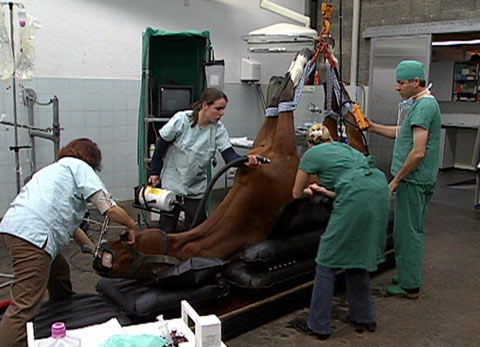 Lies aufmerksam die Fragen durch, bevor du den Film betrachtest. Schau dir den Film an und halte dabei bereits die ersten Stichwörter fest. Beantworte anschliessend die Fragen im Detail.Mit welchen zwei Arten von Medikamenten behandelt Jürg Waser seine tierischen Patienten?Was schätzt er besonders an seiner Arbeit?Wie schützt sich Waser vor allzu grossem Stress?Wer ist zuständig für die Fleischkontrolle im Schlachthof Basel?Wie unterscheiden sich die Fleischkontrolleure von den Metzgern?Welche Vorsichtsmassnahmen in Bezug auf BSE wurden im Schlachthof Basel bis Januar 2005 getroffen? Was hat sich seither geändert? Recherchiere auch im Internet.Woran leidet der Hengst D’Anjou?Wie sieht der Chirurg ins Innere des Gelenks?Welches ist der heikelste Moment bei der Operation eines Pferdes und warum?Wie viel Liter Milch geben heute Spitzenkühe pro Jahr?Welche Nachteile haben Antibiotika?Was sind «Globuli»?Lies aufmerksam die Fragen durch, bevor du den Film betrachtest. Schau dir den Film an und halte dabei bereits die ersten Stichwörter fest. Beantworte anschliessend die Fragen im Detail.Mit welchen zwei Arten von Medikamenten behandelt Jürg Waser seine tierischen Patienten?Was schätzt er besonders an seiner Arbeit?Wie schützt sich Waser vor allzu grossem Stress?Wer ist zuständig für die Fleischkontrolle im Schlachthof Basel?Wie unterscheiden sich die Fleischkontrolleure von den Metzgern?Welche Vorsichtsmassnahmen in Bezug auf BSE wurden im Schlachthof Basel bis Januar 2005 getroffen? Was hat sich seither geändert? Recherchiere auch im Internet.Woran leidet der Hengst D’Anjou?Wie sieht der Chirurg ins Innere des Gelenks?Welches ist der heikelste Moment bei der Operation eines Pferdes und warum?Wie viel Liter Milch geben heute Spitzenkühe pro Jahr?Welche Nachteile haben Antibiotika?Was sind «Globuli»?Lies aufmerksam die Fragen durch, bevor du den Film betrachtest. Schau dir den Film an und halte dabei bereits die ersten Stichwörter fest. Beantworte anschliessend die Fragen im Detail.Mit welchen zwei Arten von Medikamenten behandelt Jürg Waser seine tierischen Patienten?Was schätzt er besonders an seiner Arbeit?Wie schützt sich Waser vor allzu grossem Stress?Wer ist zuständig für die Fleischkontrolle im Schlachthof Basel?Wie unterscheiden sich die Fleischkontrolleure von den Metzgern?Welche Vorsichtsmassnahmen in Bezug auf BSE wurden im Schlachthof Basel bis Januar 2005 getroffen? Was hat sich seither geändert? Recherchiere auch im Internet.Woran leidet der Hengst D’Anjou?Wie sieht der Chirurg ins Innere des Gelenks?Welches ist der heikelste Moment bei der Operation eines Pferdes und warum?Wie viel Liter Milch geben heute Spitzenkühe pro Jahr?Welche Nachteile haben Antibiotika?Was sind «Globuli»?Lies aufmerksam die Fragen durch, bevor du den Film betrachtest. Schau dir den Film an und halte dabei bereits die ersten Stichwörter fest. Beantworte anschliessend die Fragen im Detail.Mit welchen zwei Arten von Medikamenten behandelt Jürg Waser seine tierischen Patienten?Was schätzt er besonders an seiner Arbeit?Wie schützt sich Waser vor allzu grossem Stress?Wer ist zuständig für die Fleischkontrolle im Schlachthof Basel?Wie unterscheiden sich die Fleischkontrolleure von den Metzgern?Welche Vorsichtsmassnahmen in Bezug auf BSE wurden im Schlachthof Basel bis Januar 2005 getroffen? Was hat sich seither geändert? Recherchiere auch im Internet.Woran leidet der Hengst D’Anjou?Wie sieht der Chirurg ins Innere des Gelenks?Welches ist der heikelste Moment bei der Operation eines Pferdes und warum?Wie viel Liter Milch geben heute Spitzenkühe pro Jahr?Welche Nachteile haben Antibiotika?Was sind «Globuli»?Lies aufmerksam die Fragen durch, bevor du den Film betrachtest. Schau dir den Film an und halte dabei bereits die ersten Stichwörter fest. Beantworte anschliessend die Fragen im Detail.Mit welchen zwei Arten von Medikamenten behandelt Jürg Waser seine tierischen Patienten?Was schätzt er besonders an seiner Arbeit?Wie schützt sich Waser vor allzu grossem Stress?Wer ist zuständig für die Fleischkontrolle im Schlachthof Basel?Wie unterscheiden sich die Fleischkontrolleure von den Metzgern?Welche Vorsichtsmassnahmen in Bezug auf BSE wurden im Schlachthof Basel bis Januar 2005 getroffen? Was hat sich seither geändert? Recherchiere auch im Internet.Woran leidet der Hengst D’Anjou?Wie sieht der Chirurg ins Innere des Gelenks?Welches ist der heikelste Moment bei der Operation eines Pferdes und warum?Wie viel Liter Milch geben heute Spitzenkühe pro Jahr?Welche Nachteile haben Antibiotika?Was sind «Globuli»?Lies aufmerksam die Fragen durch, bevor du den Film betrachtest. Schau dir den Film an und halte dabei bereits die ersten Stichwörter fest. Beantworte anschliessend die Fragen im Detail.Mit welchen zwei Arten von Medikamenten behandelt Jürg Waser seine tierischen Patienten?Was schätzt er besonders an seiner Arbeit?Wie schützt sich Waser vor allzu grossem Stress?Wer ist zuständig für die Fleischkontrolle im Schlachthof Basel?Wie unterscheiden sich die Fleischkontrolleure von den Metzgern?Welche Vorsichtsmassnahmen in Bezug auf BSE wurden im Schlachthof Basel bis Januar 2005 getroffen? Was hat sich seither geändert? Recherchiere auch im Internet.Woran leidet der Hengst D’Anjou?Wie sieht der Chirurg ins Innere des Gelenks?Welches ist der heikelste Moment bei der Operation eines Pferdes und warum?Wie viel Liter Milch geben heute Spitzenkühe pro Jahr?Welche Nachteile haben Antibiotika?Was sind «Globuli»?Lies aufmerksam die Fragen durch, bevor du den Film betrachtest. Schau dir den Film an und halte dabei bereits die ersten Stichwörter fest. Beantworte anschliessend die Fragen im Detail.Mit welchen zwei Arten von Medikamenten behandelt Jürg Waser seine tierischen Patienten?Was schätzt er besonders an seiner Arbeit?Wie schützt sich Waser vor allzu grossem Stress?Wer ist zuständig für die Fleischkontrolle im Schlachthof Basel?Wie unterscheiden sich die Fleischkontrolleure von den Metzgern?Welche Vorsichtsmassnahmen in Bezug auf BSE wurden im Schlachthof Basel bis Januar 2005 getroffen? Was hat sich seither geändert? Recherchiere auch im Internet.Woran leidet der Hengst D’Anjou?Wie sieht der Chirurg ins Innere des Gelenks?Welches ist der heikelste Moment bei der Operation eines Pferdes und warum?Wie viel Liter Milch geben heute Spitzenkühe pro Jahr?Welche Nachteile haben Antibiotika?Was sind «Globuli»?Lies aufmerksam die Fragen durch, bevor du den Film betrachtest. Schau dir den Film an und halte dabei bereits die ersten Stichwörter fest. Beantworte anschliessend die Fragen im Detail.Mit welchen zwei Arten von Medikamenten behandelt Jürg Waser seine tierischen Patienten?Was schätzt er besonders an seiner Arbeit?Wie schützt sich Waser vor allzu grossem Stress?Wer ist zuständig für die Fleischkontrolle im Schlachthof Basel?Wie unterscheiden sich die Fleischkontrolleure von den Metzgern?Welche Vorsichtsmassnahmen in Bezug auf BSE wurden im Schlachthof Basel bis Januar 2005 getroffen? Was hat sich seither geändert? Recherchiere auch im Internet.Woran leidet der Hengst D’Anjou?Wie sieht der Chirurg ins Innere des Gelenks?Welches ist der heikelste Moment bei der Operation eines Pferdes und warum?Wie viel Liter Milch geben heute Spitzenkühe pro Jahr?Welche Nachteile haben Antibiotika?Was sind «Globuli»?Lies aufmerksam die Fragen durch, bevor du den Film betrachtest. Schau dir den Film an und halte dabei bereits die ersten Stichwörter fest. Beantworte anschliessend die Fragen im Detail.Mit welchen zwei Arten von Medikamenten behandelt Jürg Waser seine tierischen Patienten?Was schätzt er besonders an seiner Arbeit?Wie schützt sich Waser vor allzu grossem Stress?Wer ist zuständig für die Fleischkontrolle im Schlachthof Basel?Wie unterscheiden sich die Fleischkontrolleure von den Metzgern?Welche Vorsichtsmassnahmen in Bezug auf BSE wurden im Schlachthof Basel bis Januar 2005 getroffen? Was hat sich seither geändert? Recherchiere auch im Internet.Woran leidet der Hengst D’Anjou?Wie sieht der Chirurg ins Innere des Gelenks?Welches ist der heikelste Moment bei der Operation eines Pferdes und warum?Wie viel Liter Milch geben heute Spitzenkühe pro Jahr?Welche Nachteile haben Antibiotika?Was sind «Globuli»?Lies aufmerksam die Fragen durch, bevor du den Film betrachtest. Schau dir den Film an und halte dabei bereits die ersten Stichwörter fest. Beantworte anschliessend die Fragen im Detail.Mit welchen zwei Arten von Medikamenten behandelt Jürg Waser seine tierischen Patienten?Was schätzt er besonders an seiner Arbeit?Wie schützt sich Waser vor allzu grossem Stress?Wer ist zuständig für die Fleischkontrolle im Schlachthof Basel?Wie unterscheiden sich die Fleischkontrolleure von den Metzgern?Welche Vorsichtsmassnahmen in Bezug auf BSE wurden im Schlachthof Basel bis Januar 2005 getroffen? Was hat sich seither geändert? Recherchiere auch im Internet.Woran leidet der Hengst D’Anjou?Wie sieht der Chirurg ins Innere des Gelenks?Welches ist der heikelste Moment bei der Operation eines Pferdes und warum?Wie viel Liter Milch geben heute Spitzenkühe pro Jahr?Welche Nachteile haben Antibiotika?Was sind «Globuli»?Lies aufmerksam die Fragen durch, bevor du den Film betrachtest. Schau dir den Film an und halte dabei bereits die ersten Stichwörter fest. Beantworte anschliessend die Fragen im Detail.Mit welchen zwei Arten von Medikamenten behandelt Jürg Waser seine tierischen Patienten?Was schätzt er besonders an seiner Arbeit?Wie schützt sich Waser vor allzu grossem Stress?Wer ist zuständig für die Fleischkontrolle im Schlachthof Basel?Wie unterscheiden sich die Fleischkontrolleure von den Metzgern?Welche Vorsichtsmassnahmen in Bezug auf BSE wurden im Schlachthof Basel bis Januar 2005 getroffen? Was hat sich seither geändert? Recherchiere auch im Internet.Woran leidet der Hengst D’Anjou?Wie sieht der Chirurg ins Innere des Gelenks?Welches ist der heikelste Moment bei der Operation eines Pferdes und warum?Wie viel Liter Milch geben heute Spitzenkühe pro Jahr?Welche Nachteile haben Antibiotika?Was sind «Globuli»?Lies aufmerksam die Fragen durch, bevor du den Film betrachtest. Schau dir den Film an und halte dabei bereits die ersten Stichwörter fest. Beantworte anschliessend die Fragen im Detail.Mit welchen zwei Arten von Medikamenten behandelt Jürg Waser seine tierischen Patienten?Was schätzt er besonders an seiner Arbeit?Wie schützt sich Waser vor allzu grossem Stress?Wer ist zuständig für die Fleischkontrolle im Schlachthof Basel?Wie unterscheiden sich die Fleischkontrolleure von den Metzgern?Welche Vorsichtsmassnahmen in Bezug auf BSE wurden im Schlachthof Basel bis Januar 2005 getroffen? Was hat sich seither geändert? Recherchiere auch im Internet.Woran leidet der Hengst D’Anjou?Wie sieht der Chirurg ins Innere des Gelenks?Welches ist der heikelste Moment bei der Operation eines Pferdes und warum?Wie viel Liter Milch geben heute Spitzenkühe pro Jahr?Welche Nachteile haben Antibiotika?Was sind «Globuli»?Lies aufmerksam die Fragen durch, bevor du den Film betrachtest. Schau dir den Film an und halte dabei bereits die ersten Stichwörter fest. Beantworte anschliessend die Fragen im Detail.Mit welchen zwei Arten von Medikamenten behandelt Jürg Waser seine tierischen Patienten?Was schätzt er besonders an seiner Arbeit?Wie schützt sich Waser vor allzu grossem Stress?Wer ist zuständig für die Fleischkontrolle im Schlachthof Basel?Wie unterscheiden sich die Fleischkontrolleure von den Metzgern?Welche Vorsichtsmassnahmen in Bezug auf BSE wurden im Schlachthof Basel bis Januar 2005 getroffen? Was hat sich seither geändert? Recherchiere auch im Internet.Woran leidet der Hengst D’Anjou?Wie sieht der Chirurg ins Innere des Gelenks?Welches ist der heikelste Moment bei der Operation eines Pferdes und warum?Wie viel Liter Milch geben heute Spitzenkühe pro Jahr?Welche Nachteile haben Antibiotika?Was sind «Globuli»?Lies aufmerksam die Fragen durch, bevor du den Film betrachtest. Schau dir den Film an und halte dabei bereits die ersten Stichwörter fest. Beantworte anschliessend die Fragen im Detail.Mit welchen zwei Arten von Medikamenten behandelt Jürg Waser seine tierischen Patienten?Was schätzt er besonders an seiner Arbeit?Wie schützt sich Waser vor allzu grossem Stress?Wer ist zuständig für die Fleischkontrolle im Schlachthof Basel?Wie unterscheiden sich die Fleischkontrolleure von den Metzgern?Welche Vorsichtsmassnahmen in Bezug auf BSE wurden im Schlachthof Basel bis Januar 2005 getroffen? Was hat sich seither geändert? Recherchiere auch im Internet.Woran leidet der Hengst D’Anjou?Wie sieht der Chirurg ins Innere des Gelenks?Welches ist der heikelste Moment bei der Operation eines Pferdes und warum?Wie viel Liter Milch geben heute Spitzenkühe pro Jahr?Welche Nachteile haben Antibiotika?Was sind «Globuli»?Lies aufmerksam die Fragen durch, bevor du den Film betrachtest. Schau dir den Film an und halte dabei bereits die ersten Stichwörter fest. Beantworte anschliessend die Fragen im Detail.Mit welchen zwei Arten von Medikamenten behandelt Jürg Waser seine tierischen Patienten?Was schätzt er besonders an seiner Arbeit?Wie schützt sich Waser vor allzu grossem Stress?Wer ist zuständig für die Fleischkontrolle im Schlachthof Basel?Wie unterscheiden sich die Fleischkontrolleure von den Metzgern?Welche Vorsichtsmassnahmen in Bezug auf BSE wurden im Schlachthof Basel bis Januar 2005 getroffen? Was hat sich seither geändert? Recherchiere auch im Internet.Woran leidet der Hengst D’Anjou?Wie sieht der Chirurg ins Innere des Gelenks?Welches ist der heikelste Moment bei der Operation eines Pferdes und warum?Wie viel Liter Milch geben heute Spitzenkühe pro Jahr?Welche Nachteile haben Antibiotika?Was sind «Globuli»?Lies aufmerksam die Fragen durch, bevor du den Film betrachtest. Schau dir den Film an und halte dabei bereits die ersten Stichwörter fest. Beantworte anschliessend die Fragen im Detail.Mit welchen zwei Arten von Medikamenten behandelt Jürg Waser seine tierischen Patienten?Was schätzt er besonders an seiner Arbeit?Wie schützt sich Waser vor allzu grossem Stress?Wer ist zuständig für die Fleischkontrolle im Schlachthof Basel?Wie unterscheiden sich die Fleischkontrolleure von den Metzgern?Welche Vorsichtsmassnahmen in Bezug auf BSE wurden im Schlachthof Basel bis Januar 2005 getroffen? Was hat sich seither geändert? Recherchiere auch im Internet.Woran leidet der Hengst D’Anjou?Wie sieht der Chirurg ins Innere des Gelenks?Welches ist der heikelste Moment bei der Operation eines Pferdes und warum?Wie viel Liter Milch geben heute Spitzenkühe pro Jahr?Welche Nachteile haben Antibiotika?Was sind «Globuli»?Lies aufmerksam die Fragen durch, bevor du den Film betrachtest. Schau dir den Film an und halte dabei bereits die ersten Stichwörter fest. Beantworte anschliessend die Fragen im Detail.Mit welchen zwei Arten von Medikamenten behandelt Jürg Waser seine tierischen Patienten?Was schätzt er besonders an seiner Arbeit?Wie schützt sich Waser vor allzu grossem Stress?Wer ist zuständig für die Fleischkontrolle im Schlachthof Basel?Wie unterscheiden sich die Fleischkontrolleure von den Metzgern?Welche Vorsichtsmassnahmen in Bezug auf BSE wurden im Schlachthof Basel bis Januar 2005 getroffen? Was hat sich seither geändert? Recherchiere auch im Internet.Woran leidet der Hengst D’Anjou?Wie sieht der Chirurg ins Innere des Gelenks?Welches ist der heikelste Moment bei der Operation eines Pferdes und warum?Wie viel Liter Milch geben heute Spitzenkühe pro Jahr?Welche Nachteile haben Antibiotika?Was sind «Globuli»?Lies aufmerksam die Fragen durch, bevor du den Film betrachtest. Schau dir den Film an und halte dabei bereits die ersten Stichwörter fest. Beantworte anschliessend die Fragen im Detail.Mit welchen zwei Arten von Medikamenten behandelt Jürg Waser seine tierischen Patienten?Was schätzt er besonders an seiner Arbeit?Wie schützt sich Waser vor allzu grossem Stress?Wer ist zuständig für die Fleischkontrolle im Schlachthof Basel?Wie unterscheiden sich die Fleischkontrolleure von den Metzgern?Welche Vorsichtsmassnahmen in Bezug auf BSE wurden im Schlachthof Basel bis Januar 2005 getroffen? Was hat sich seither geändert? Recherchiere auch im Internet.Woran leidet der Hengst D’Anjou?Wie sieht der Chirurg ins Innere des Gelenks?Welches ist der heikelste Moment bei der Operation eines Pferdes und warum?Wie viel Liter Milch geben heute Spitzenkühe pro Jahr?Welche Nachteile haben Antibiotika?Was sind «Globuli»?Lies aufmerksam die Fragen durch, bevor du den Film betrachtest. Schau dir den Film an und halte dabei bereits die ersten Stichwörter fest. Beantworte anschliessend die Fragen im Detail.Mit welchen zwei Arten von Medikamenten behandelt Jürg Waser seine tierischen Patienten?Was schätzt er besonders an seiner Arbeit?Wie schützt sich Waser vor allzu grossem Stress?Wer ist zuständig für die Fleischkontrolle im Schlachthof Basel?Wie unterscheiden sich die Fleischkontrolleure von den Metzgern?Welche Vorsichtsmassnahmen in Bezug auf BSE wurden im Schlachthof Basel bis Januar 2005 getroffen? Was hat sich seither geändert? Recherchiere auch im Internet.Woran leidet der Hengst D’Anjou?Wie sieht der Chirurg ins Innere des Gelenks?Welches ist der heikelste Moment bei der Operation eines Pferdes und warum?Wie viel Liter Milch geben heute Spitzenkühe pro Jahr?Welche Nachteile haben Antibiotika?Was sind «Globuli»?Lies aufmerksam die Fragen durch, bevor du den Film betrachtest. Schau dir den Film an und halte dabei bereits die ersten Stichwörter fest. Beantworte anschliessend die Fragen im Detail.Mit welchen zwei Arten von Medikamenten behandelt Jürg Waser seine tierischen Patienten?Was schätzt er besonders an seiner Arbeit?Wie schützt sich Waser vor allzu grossem Stress?Wer ist zuständig für die Fleischkontrolle im Schlachthof Basel?Wie unterscheiden sich die Fleischkontrolleure von den Metzgern?Welche Vorsichtsmassnahmen in Bezug auf BSE wurden im Schlachthof Basel bis Januar 2005 getroffen? Was hat sich seither geändert? Recherchiere auch im Internet.Woran leidet der Hengst D’Anjou?Wie sieht der Chirurg ins Innere des Gelenks?Welches ist der heikelste Moment bei der Operation eines Pferdes und warum?Wie viel Liter Milch geben heute Spitzenkühe pro Jahr?Welche Nachteile haben Antibiotika?Was sind «Globuli»?Lies aufmerksam die Fragen durch, bevor du den Film betrachtest. Schau dir den Film an und halte dabei bereits die ersten Stichwörter fest. Beantworte anschliessend die Fragen im Detail.Mit welchen zwei Arten von Medikamenten behandelt Jürg Waser seine tierischen Patienten?Was schätzt er besonders an seiner Arbeit?Wie schützt sich Waser vor allzu grossem Stress?Wer ist zuständig für die Fleischkontrolle im Schlachthof Basel?Wie unterscheiden sich die Fleischkontrolleure von den Metzgern?Welche Vorsichtsmassnahmen in Bezug auf BSE wurden im Schlachthof Basel bis Januar 2005 getroffen? Was hat sich seither geändert? Recherchiere auch im Internet.Woran leidet der Hengst D’Anjou?Wie sieht der Chirurg ins Innere des Gelenks?Welches ist der heikelste Moment bei der Operation eines Pferdes und warum?Wie viel Liter Milch geben heute Spitzenkühe pro Jahr?Welche Nachteile haben Antibiotika?Was sind «Globuli»?Lies aufmerksam die Fragen durch, bevor du den Film betrachtest. Schau dir den Film an und halte dabei bereits die ersten Stichwörter fest. Beantworte anschliessend die Fragen im Detail.Mit welchen zwei Arten von Medikamenten behandelt Jürg Waser seine tierischen Patienten?Was schätzt er besonders an seiner Arbeit?Wie schützt sich Waser vor allzu grossem Stress?Wer ist zuständig für die Fleischkontrolle im Schlachthof Basel?Wie unterscheiden sich die Fleischkontrolleure von den Metzgern?Welche Vorsichtsmassnahmen in Bezug auf BSE wurden im Schlachthof Basel bis Januar 2005 getroffen? Was hat sich seither geändert? Recherchiere auch im Internet.Woran leidet der Hengst D’Anjou?Wie sieht der Chirurg ins Innere des Gelenks?Welches ist der heikelste Moment bei der Operation eines Pferdes und warum?Wie viel Liter Milch geben heute Spitzenkühe pro Jahr?Welche Nachteile haben Antibiotika?Was sind «Globuli»?Lies aufmerksam die Fragen durch, bevor du den Film betrachtest. Schau dir den Film an und halte dabei bereits die ersten Stichwörter fest. Beantworte anschliessend die Fragen im Detail.Mit welchen zwei Arten von Medikamenten behandelt Jürg Waser seine tierischen Patienten?Was schätzt er besonders an seiner Arbeit?Wie schützt sich Waser vor allzu grossem Stress?Wer ist zuständig für die Fleischkontrolle im Schlachthof Basel?Wie unterscheiden sich die Fleischkontrolleure von den Metzgern?Welche Vorsichtsmassnahmen in Bezug auf BSE wurden im Schlachthof Basel bis Januar 2005 getroffen? Was hat sich seither geändert? Recherchiere auch im Internet.Woran leidet der Hengst D’Anjou?Wie sieht der Chirurg ins Innere des Gelenks?Welches ist der heikelste Moment bei der Operation eines Pferdes und warum?Wie viel Liter Milch geben heute Spitzenkühe pro Jahr?Welche Nachteile haben Antibiotika?Was sind «Globuli»?Lies aufmerksam die Fragen durch, bevor du den Film betrachtest. Schau dir den Film an und halte dabei bereits die ersten Stichwörter fest. Beantworte anschliessend die Fragen im Detail.Mit welchen zwei Arten von Medikamenten behandelt Jürg Waser seine tierischen Patienten?Was schätzt er besonders an seiner Arbeit?Wie schützt sich Waser vor allzu grossem Stress?Wer ist zuständig für die Fleischkontrolle im Schlachthof Basel?Wie unterscheiden sich die Fleischkontrolleure von den Metzgern?Welche Vorsichtsmassnahmen in Bezug auf BSE wurden im Schlachthof Basel bis Januar 2005 getroffen? Was hat sich seither geändert? Recherchiere auch im Internet.Woran leidet der Hengst D’Anjou?Wie sieht der Chirurg ins Innere des Gelenks?Welches ist der heikelste Moment bei der Operation eines Pferdes und warum?Wie viel Liter Milch geben heute Spitzenkühe pro Jahr?Welche Nachteile haben Antibiotika?Was sind «Globuli»?Lies aufmerksam die Fragen durch, bevor du den Film betrachtest. Schau dir den Film an und halte dabei bereits die ersten Stichwörter fest. Beantworte anschliessend die Fragen im Detail.Mit welchen zwei Arten von Medikamenten behandelt Jürg Waser seine tierischen Patienten?Was schätzt er besonders an seiner Arbeit?Wie schützt sich Waser vor allzu grossem Stress?Wer ist zuständig für die Fleischkontrolle im Schlachthof Basel?Wie unterscheiden sich die Fleischkontrolleure von den Metzgern?Welche Vorsichtsmassnahmen in Bezug auf BSE wurden im Schlachthof Basel bis Januar 2005 getroffen? Was hat sich seither geändert? Recherchiere auch im Internet.Woran leidet der Hengst D’Anjou?Wie sieht der Chirurg ins Innere des Gelenks?Welches ist der heikelste Moment bei der Operation eines Pferdes und warum?Wie viel Liter Milch geben heute Spitzenkühe pro Jahr?Welche Nachteile haben Antibiotika?Was sind «Globuli»?Lies aufmerksam die Fragen durch, bevor du den Film betrachtest. Schau dir den Film an und halte dabei bereits die ersten Stichwörter fest. Beantworte anschliessend die Fragen im Detail.Mit welchen zwei Arten von Medikamenten behandelt Jürg Waser seine tierischen Patienten?Was schätzt er besonders an seiner Arbeit?Wie schützt sich Waser vor allzu grossem Stress?Wer ist zuständig für die Fleischkontrolle im Schlachthof Basel?Wie unterscheiden sich die Fleischkontrolleure von den Metzgern?Welche Vorsichtsmassnahmen in Bezug auf BSE wurden im Schlachthof Basel bis Januar 2005 getroffen? Was hat sich seither geändert? Recherchiere auch im Internet.Woran leidet der Hengst D’Anjou?Wie sieht der Chirurg ins Innere des Gelenks?Welches ist der heikelste Moment bei der Operation eines Pferdes und warum?Wie viel Liter Milch geben heute Spitzenkühe pro Jahr?Welche Nachteile haben Antibiotika?Was sind «Globuli»?Lies aufmerksam die Fragen durch, bevor du den Film betrachtest. Schau dir den Film an und halte dabei bereits die ersten Stichwörter fest. Beantworte anschliessend die Fragen im Detail.Mit welchen zwei Arten von Medikamenten behandelt Jürg Waser seine tierischen Patienten?Was schätzt er besonders an seiner Arbeit?Wie schützt sich Waser vor allzu grossem Stress?Wer ist zuständig für die Fleischkontrolle im Schlachthof Basel?Wie unterscheiden sich die Fleischkontrolleure von den Metzgern?Welche Vorsichtsmassnahmen in Bezug auf BSE wurden im Schlachthof Basel bis Januar 2005 getroffen? Was hat sich seither geändert? Recherchiere auch im Internet.Woran leidet der Hengst D’Anjou?Wie sieht der Chirurg ins Innere des Gelenks?Welches ist der heikelste Moment bei der Operation eines Pferdes und warum?Wie viel Liter Milch geben heute Spitzenkühe pro Jahr?Welche Nachteile haben Antibiotika?Was sind «Globuli»?Lies aufmerksam die Fragen durch, bevor du den Film betrachtest. Schau dir den Film an und halte dabei bereits die ersten Stichwörter fest. Beantworte anschliessend die Fragen im Detail.Mit welchen zwei Arten von Medikamenten behandelt Jürg Waser seine tierischen Patienten?Was schätzt er besonders an seiner Arbeit?Wie schützt sich Waser vor allzu grossem Stress?Wer ist zuständig für die Fleischkontrolle im Schlachthof Basel?Wie unterscheiden sich die Fleischkontrolleure von den Metzgern?Welche Vorsichtsmassnahmen in Bezug auf BSE wurden im Schlachthof Basel bis Januar 2005 getroffen? Was hat sich seither geändert? Recherchiere auch im Internet.Woran leidet der Hengst D’Anjou?Wie sieht der Chirurg ins Innere des Gelenks?Welches ist der heikelste Moment bei der Operation eines Pferdes und warum?Wie viel Liter Milch geben heute Spitzenkühe pro Jahr?Welche Nachteile haben Antibiotika?Was sind «Globuli»?Lies aufmerksam die Fragen durch, bevor du den Film betrachtest. Schau dir den Film an und halte dabei bereits die ersten Stichwörter fest. Beantworte anschliessend die Fragen im Detail.Mit welchen zwei Arten von Medikamenten behandelt Jürg Waser seine tierischen Patienten?Was schätzt er besonders an seiner Arbeit?Wie schützt sich Waser vor allzu grossem Stress?Wer ist zuständig für die Fleischkontrolle im Schlachthof Basel?Wie unterscheiden sich die Fleischkontrolleure von den Metzgern?Welche Vorsichtsmassnahmen in Bezug auf BSE wurden im Schlachthof Basel bis Januar 2005 getroffen? Was hat sich seither geändert? Recherchiere auch im Internet.Woran leidet der Hengst D’Anjou?Wie sieht der Chirurg ins Innere des Gelenks?Welches ist der heikelste Moment bei der Operation eines Pferdes und warum?Wie viel Liter Milch geben heute Spitzenkühe pro Jahr?Welche Nachteile haben Antibiotika?Was sind «Globuli»?Lies aufmerksam die Fragen durch, bevor du den Film betrachtest. Schau dir den Film an und halte dabei bereits die ersten Stichwörter fest. Beantworte anschliessend die Fragen im Detail.Mit welchen zwei Arten von Medikamenten behandelt Jürg Waser seine tierischen Patienten?Was schätzt er besonders an seiner Arbeit?Wie schützt sich Waser vor allzu grossem Stress?Wer ist zuständig für die Fleischkontrolle im Schlachthof Basel?Wie unterscheiden sich die Fleischkontrolleure von den Metzgern?Welche Vorsichtsmassnahmen in Bezug auf BSE wurden im Schlachthof Basel bis Januar 2005 getroffen? Was hat sich seither geändert? Recherchiere auch im Internet.Woran leidet der Hengst D’Anjou?Wie sieht der Chirurg ins Innere des Gelenks?Welches ist der heikelste Moment bei der Operation eines Pferdes und warum?Wie viel Liter Milch geben heute Spitzenkühe pro Jahr?Welche Nachteile haben Antibiotika?Was sind «Globuli»?Lies aufmerksam die Fragen durch, bevor du den Film betrachtest. Schau dir den Film an und halte dabei bereits die ersten Stichwörter fest. Beantworte anschliessend die Fragen im Detail.Mit welchen zwei Arten von Medikamenten behandelt Jürg Waser seine tierischen Patienten?Was schätzt er besonders an seiner Arbeit?Wie schützt sich Waser vor allzu grossem Stress?Wer ist zuständig für die Fleischkontrolle im Schlachthof Basel?Wie unterscheiden sich die Fleischkontrolleure von den Metzgern?Welche Vorsichtsmassnahmen in Bezug auf BSE wurden im Schlachthof Basel bis Januar 2005 getroffen? Was hat sich seither geändert? Recherchiere auch im Internet.Woran leidet der Hengst D’Anjou?Wie sieht der Chirurg ins Innere des Gelenks?Welches ist der heikelste Moment bei der Operation eines Pferdes und warum?Wie viel Liter Milch geben heute Spitzenkühe pro Jahr?Welche Nachteile haben Antibiotika?Was sind «Globuli»?Lies aufmerksam die Fragen durch, bevor du den Film betrachtest. Schau dir den Film an und halte dabei bereits die ersten Stichwörter fest. Beantworte anschliessend die Fragen im Detail.Mit welchen zwei Arten von Medikamenten behandelt Jürg Waser seine tierischen Patienten?Was schätzt er besonders an seiner Arbeit?Wie schützt sich Waser vor allzu grossem Stress?Wer ist zuständig für die Fleischkontrolle im Schlachthof Basel?Wie unterscheiden sich die Fleischkontrolleure von den Metzgern?Welche Vorsichtsmassnahmen in Bezug auf BSE wurden im Schlachthof Basel bis Januar 2005 getroffen? Was hat sich seither geändert? Recherchiere auch im Internet.Woran leidet der Hengst D’Anjou?Wie sieht der Chirurg ins Innere des Gelenks?Welches ist der heikelste Moment bei der Operation eines Pferdes und warum?Wie viel Liter Milch geben heute Spitzenkühe pro Jahr?Welche Nachteile haben Antibiotika?Was sind «Globuli»?Lies aufmerksam die Fragen durch, bevor du den Film betrachtest. Schau dir den Film an und halte dabei bereits die ersten Stichwörter fest. Beantworte anschliessend die Fragen im Detail.Mit welchen zwei Arten von Medikamenten behandelt Jürg Waser seine tierischen Patienten?Was schätzt er besonders an seiner Arbeit?Wie schützt sich Waser vor allzu grossem Stress?Wer ist zuständig für die Fleischkontrolle im Schlachthof Basel?Wie unterscheiden sich die Fleischkontrolleure von den Metzgern?Welche Vorsichtsmassnahmen in Bezug auf BSE wurden im Schlachthof Basel bis Januar 2005 getroffen? Was hat sich seither geändert? Recherchiere auch im Internet.Woran leidet der Hengst D’Anjou?Wie sieht der Chirurg ins Innere des Gelenks?Welches ist der heikelste Moment bei der Operation eines Pferdes und warum?Wie viel Liter Milch geben heute Spitzenkühe pro Jahr?Welche Nachteile haben Antibiotika?Was sind «Globuli»?Lies aufmerksam die Fragen durch, bevor du den Film betrachtest. Schau dir den Film an und halte dabei bereits die ersten Stichwörter fest. Beantworte anschliessend die Fragen im Detail.Mit welchen zwei Arten von Medikamenten behandelt Jürg Waser seine tierischen Patienten?Was schätzt er besonders an seiner Arbeit?Wie schützt sich Waser vor allzu grossem Stress?Wer ist zuständig für die Fleischkontrolle im Schlachthof Basel?Wie unterscheiden sich die Fleischkontrolleure von den Metzgern?Welche Vorsichtsmassnahmen in Bezug auf BSE wurden im Schlachthof Basel bis Januar 2005 getroffen? Was hat sich seither geändert? Recherchiere auch im Internet.Woran leidet der Hengst D’Anjou?Wie sieht der Chirurg ins Innere des Gelenks?Welches ist der heikelste Moment bei der Operation eines Pferdes und warum?Wie viel Liter Milch geben heute Spitzenkühe pro Jahr?Welche Nachteile haben Antibiotika?Was sind «Globuli»?Lies aufmerksam die Fragen durch, bevor du den Film betrachtest. Schau dir den Film an und halte dabei bereits die ersten Stichwörter fest. Beantworte anschliessend die Fragen im Detail.Mit welchen zwei Arten von Medikamenten behandelt Jürg Waser seine tierischen Patienten?Was schätzt er besonders an seiner Arbeit?Wie schützt sich Waser vor allzu grossem Stress?Wer ist zuständig für die Fleischkontrolle im Schlachthof Basel?Wie unterscheiden sich die Fleischkontrolleure von den Metzgern?Welche Vorsichtsmassnahmen in Bezug auf BSE wurden im Schlachthof Basel bis Januar 2005 getroffen? Was hat sich seither geändert? Recherchiere auch im Internet.Woran leidet der Hengst D’Anjou?Wie sieht der Chirurg ins Innere des Gelenks?Welches ist der heikelste Moment bei der Operation eines Pferdes und warum?Wie viel Liter Milch geben heute Spitzenkühe pro Jahr?Welche Nachteile haben Antibiotika?Was sind «Globuli»?Lies aufmerksam die Fragen durch, bevor du den Film betrachtest. Schau dir den Film an und halte dabei bereits die ersten Stichwörter fest. Beantworte anschliessend die Fragen im Detail.Mit welchen zwei Arten von Medikamenten behandelt Jürg Waser seine tierischen Patienten?Was schätzt er besonders an seiner Arbeit?Wie schützt sich Waser vor allzu grossem Stress?Wer ist zuständig für die Fleischkontrolle im Schlachthof Basel?Wie unterscheiden sich die Fleischkontrolleure von den Metzgern?Welche Vorsichtsmassnahmen in Bezug auf BSE wurden im Schlachthof Basel bis Januar 2005 getroffen? Was hat sich seither geändert? Recherchiere auch im Internet.Woran leidet der Hengst D’Anjou?Wie sieht der Chirurg ins Innere des Gelenks?Welches ist der heikelste Moment bei der Operation eines Pferdes und warum?Wie viel Liter Milch geben heute Spitzenkühe pro Jahr?Welche Nachteile haben Antibiotika?Was sind «Globuli»?Lies aufmerksam die Fragen durch, bevor du den Film betrachtest. Schau dir den Film an und halte dabei bereits die ersten Stichwörter fest. Beantworte anschliessend die Fragen im Detail.Mit welchen zwei Arten von Medikamenten behandelt Jürg Waser seine tierischen Patienten?Was schätzt er besonders an seiner Arbeit?Wie schützt sich Waser vor allzu grossem Stress?Wer ist zuständig für die Fleischkontrolle im Schlachthof Basel?Wie unterscheiden sich die Fleischkontrolleure von den Metzgern?Welche Vorsichtsmassnahmen in Bezug auf BSE wurden im Schlachthof Basel bis Januar 2005 getroffen? Was hat sich seither geändert? Recherchiere auch im Internet.Woran leidet der Hengst D’Anjou?Wie sieht der Chirurg ins Innere des Gelenks?Welches ist der heikelste Moment bei der Operation eines Pferdes und warum?Wie viel Liter Milch geben heute Spitzenkühe pro Jahr?Welche Nachteile haben Antibiotika?Was sind «Globuli»?Lies aufmerksam die Fragen durch, bevor du den Film betrachtest. Schau dir den Film an und halte dabei bereits die ersten Stichwörter fest. Beantworte anschliessend die Fragen im Detail.Mit welchen zwei Arten von Medikamenten behandelt Jürg Waser seine tierischen Patienten?Was schätzt er besonders an seiner Arbeit?Wie schützt sich Waser vor allzu grossem Stress?Wer ist zuständig für die Fleischkontrolle im Schlachthof Basel?Wie unterscheiden sich die Fleischkontrolleure von den Metzgern?Welche Vorsichtsmassnahmen in Bezug auf BSE wurden im Schlachthof Basel bis Januar 2005 getroffen? Was hat sich seither geändert? Recherchiere auch im Internet.Woran leidet der Hengst D’Anjou?Wie sieht der Chirurg ins Innere des Gelenks?Welches ist der heikelste Moment bei der Operation eines Pferdes und warum?Wie viel Liter Milch geben heute Spitzenkühe pro Jahr?Welche Nachteile haben Antibiotika?Was sind «Globuli»?Lies aufmerksam die Fragen durch, bevor du den Film betrachtest. Schau dir den Film an und halte dabei bereits die ersten Stichwörter fest. Beantworte anschliessend die Fragen im Detail.Mit welchen zwei Arten von Medikamenten behandelt Jürg Waser seine tierischen Patienten?Was schätzt er besonders an seiner Arbeit?Wie schützt sich Waser vor allzu grossem Stress?Wer ist zuständig für die Fleischkontrolle im Schlachthof Basel?Wie unterscheiden sich die Fleischkontrolleure von den Metzgern?Welche Vorsichtsmassnahmen in Bezug auf BSE wurden im Schlachthof Basel bis Januar 2005 getroffen? Was hat sich seither geändert? Recherchiere auch im Internet.Woran leidet der Hengst D’Anjou?Wie sieht der Chirurg ins Innere des Gelenks?Welches ist der heikelste Moment bei der Operation eines Pferdes und warum?Wie viel Liter Milch geben heute Spitzenkühe pro Jahr?Welche Nachteile haben Antibiotika?Was sind «Globuli»?Lies aufmerksam die Fragen durch, bevor du den Film betrachtest. Schau dir den Film an und halte dabei bereits die ersten Stichwörter fest. Beantworte anschliessend die Fragen im Detail.Mit welchen zwei Arten von Medikamenten behandelt Jürg Waser seine tierischen Patienten?Was schätzt er besonders an seiner Arbeit?Wie schützt sich Waser vor allzu grossem Stress?Wer ist zuständig für die Fleischkontrolle im Schlachthof Basel?Wie unterscheiden sich die Fleischkontrolleure von den Metzgern?Welche Vorsichtsmassnahmen in Bezug auf BSE wurden im Schlachthof Basel bis Januar 2005 getroffen? Was hat sich seither geändert? Recherchiere auch im Internet.Woran leidet der Hengst D’Anjou?Wie sieht der Chirurg ins Innere des Gelenks?Welches ist der heikelste Moment bei der Operation eines Pferdes und warum?Wie viel Liter Milch geben heute Spitzenkühe pro Jahr?Welche Nachteile haben Antibiotika?Was sind «Globuli»?Lies aufmerksam die Fragen durch, bevor du den Film betrachtest. Schau dir den Film an und halte dabei bereits die ersten Stichwörter fest. Beantworte anschliessend die Fragen im Detail.Mit welchen zwei Arten von Medikamenten behandelt Jürg Waser seine tierischen Patienten?Was schätzt er besonders an seiner Arbeit?Wie schützt sich Waser vor allzu grossem Stress?Wer ist zuständig für die Fleischkontrolle im Schlachthof Basel?Wie unterscheiden sich die Fleischkontrolleure von den Metzgern?Welche Vorsichtsmassnahmen in Bezug auf BSE wurden im Schlachthof Basel bis Januar 2005 getroffen? Was hat sich seither geändert? Recherchiere auch im Internet.Woran leidet der Hengst D’Anjou?Wie sieht der Chirurg ins Innere des Gelenks?Welches ist der heikelste Moment bei der Operation eines Pferdes und warum?Wie viel Liter Milch geben heute Spitzenkühe pro Jahr?Welche Nachteile haben Antibiotika?Was sind «Globuli»?Lies aufmerksam die Fragen durch, bevor du den Film betrachtest. Schau dir den Film an und halte dabei bereits die ersten Stichwörter fest. Beantworte anschliessend die Fragen im Detail.Mit welchen zwei Arten von Medikamenten behandelt Jürg Waser seine tierischen Patienten?Was schätzt er besonders an seiner Arbeit?Wie schützt sich Waser vor allzu grossem Stress?Wer ist zuständig für die Fleischkontrolle im Schlachthof Basel?Wie unterscheiden sich die Fleischkontrolleure von den Metzgern?Welche Vorsichtsmassnahmen in Bezug auf BSE wurden im Schlachthof Basel bis Januar 2005 getroffen? Was hat sich seither geändert? Recherchiere auch im Internet.Woran leidet der Hengst D’Anjou?Wie sieht der Chirurg ins Innere des Gelenks?Welches ist der heikelste Moment bei der Operation eines Pferdes und warum?Wie viel Liter Milch geben heute Spitzenkühe pro Jahr?Welche Nachteile haben Antibiotika?Was sind «Globuli»?Lies aufmerksam die Fragen durch, bevor du den Film betrachtest. Schau dir den Film an und halte dabei bereits die ersten Stichwörter fest. Beantworte anschliessend die Fragen im Detail.Mit welchen zwei Arten von Medikamenten behandelt Jürg Waser seine tierischen Patienten?Was schätzt er besonders an seiner Arbeit?Wie schützt sich Waser vor allzu grossem Stress?Wer ist zuständig für die Fleischkontrolle im Schlachthof Basel?Wie unterscheiden sich die Fleischkontrolleure von den Metzgern?Welche Vorsichtsmassnahmen in Bezug auf BSE wurden im Schlachthof Basel bis Januar 2005 getroffen? Was hat sich seither geändert? Recherchiere auch im Internet.Woran leidet der Hengst D’Anjou?Wie sieht der Chirurg ins Innere des Gelenks?Welches ist der heikelste Moment bei der Operation eines Pferdes und warum?Wie viel Liter Milch geben heute Spitzenkühe pro Jahr?Welche Nachteile haben Antibiotika?Was sind «Globuli»?Lies aufmerksam die Fragen durch, bevor du den Film betrachtest. Schau dir den Film an und halte dabei bereits die ersten Stichwörter fest. Beantworte anschliessend die Fragen im Detail.Mit welchen zwei Arten von Medikamenten behandelt Jürg Waser seine tierischen Patienten?Was schätzt er besonders an seiner Arbeit?Wie schützt sich Waser vor allzu grossem Stress?Wer ist zuständig für die Fleischkontrolle im Schlachthof Basel?Wie unterscheiden sich die Fleischkontrolleure von den Metzgern?Welche Vorsichtsmassnahmen in Bezug auf BSE wurden im Schlachthof Basel bis Januar 2005 getroffen? Was hat sich seither geändert? Recherchiere auch im Internet.Woran leidet der Hengst D’Anjou?Wie sieht der Chirurg ins Innere des Gelenks?Welches ist der heikelste Moment bei der Operation eines Pferdes und warum?Wie viel Liter Milch geben heute Spitzenkühe pro Jahr?Welche Nachteile haben Antibiotika?Was sind «Globuli»?Lies aufmerksam die Fragen durch, bevor du den Film betrachtest. Schau dir den Film an und halte dabei bereits die ersten Stichwörter fest. Beantworte anschliessend die Fragen im Detail.Mit welchen zwei Arten von Medikamenten behandelt Jürg Waser seine tierischen Patienten?Was schätzt er besonders an seiner Arbeit?Wie schützt sich Waser vor allzu grossem Stress?Wer ist zuständig für die Fleischkontrolle im Schlachthof Basel?Wie unterscheiden sich die Fleischkontrolleure von den Metzgern?Welche Vorsichtsmassnahmen in Bezug auf BSE wurden im Schlachthof Basel bis Januar 2005 getroffen? Was hat sich seither geändert? Recherchiere auch im Internet.Woran leidet der Hengst D’Anjou?Wie sieht der Chirurg ins Innere des Gelenks?Welches ist der heikelste Moment bei der Operation eines Pferdes und warum?Wie viel Liter Milch geben heute Spitzenkühe pro Jahr?Welche Nachteile haben Antibiotika?Was sind «Globuli»?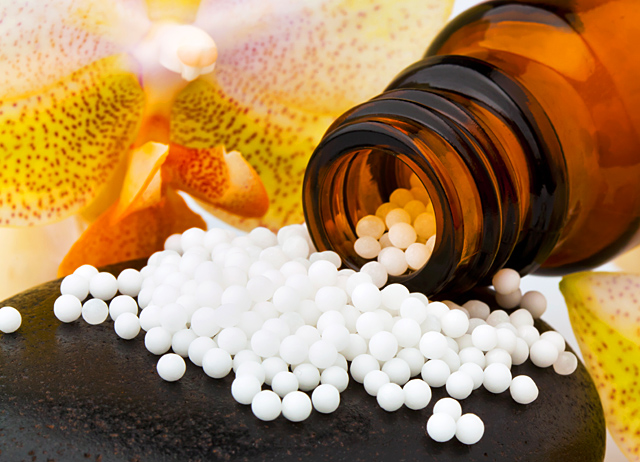 Lies aufmerksam die Fragen durch, bevor du den Film betrachtest. Schau dir den Film an und halte dabei bereits die ersten Stichwörter fest. Beantworte anschliessend die Fragen im Detail.Mit welchen zwei Arten von Medikamenten behandelt Jürg Waser seine tierischen Patienten?Was schätzt er besonders an seiner Arbeit?Wie schützt sich Waser vor allzu grossem Stress?Wer ist zuständig für die Fleischkontrolle im Schlachthof Basel?Wie unterscheiden sich die Fleischkontrolleure von den Metzgern?Welche Vorsichtsmassnahmen in Bezug auf BSE wurden im Schlachthof Basel bis Januar 2005 getroffen? Was hat sich seither geändert? Recherchiere auch im Internet.Woran leidet der Hengst D’Anjou?Wie sieht der Chirurg ins Innere des Gelenks?Welches ist der heikelste Moment bei der Operation eines Pferdes und warum?Wie viel Liter Milch geben heute Spitzenkühe pro Jahr?Welche Nachteile haben Antibiotika?Was sind «Globuli»?Lies aufmerksam die Fragen durch, bevor du den Film betrachtest. Schau dir den Film an und halte dabei bereits die ersten Stichwörter fest. Beantworte anschliessend die Fragen im Detail.Mit welchen zwei Arten von Medikamenten behandelt Jürg Waser seine tierischen Patienten?Was schätzt er besonders an seiner Arbeit?Wie schützt sich Waser vor allzu grossem Stress?Wer ist zuständig für die Fleischkontrolle im Schlachthof Basel?Wie unterscheiden sich die Fleischkontrolleure von den Metzgern?Welche Vorsichtsmassnahmen in Bezug auf BSE wurden im Schlachthof Basel bis Januar 2005 getroffen? Was hat sich seither geändert? Recherchiere auch im Internet.Woran leidet der Hengst D’Anjou?Wie sieht der Chirurg ins Innere des Gelenks?Welches ist der heikelste Moment bei der Operation eines Pferdes und warum?Wie viel Liter Milch geben heute Spitzenkühe pro Jahr?Welche Nachteile haben Antibiotika?Was sind «Globuli»?Lies aufmerksam die Fragen durch, bevor du den Film betrachtest. Schau dir den Film an und halte dabei bereits die ersten Stichwörter fest. Beantworte anschliessend die Fragen im Detail.Mit welchen zwei Arten von Medikamenten behandelt Jürg Waser seine tierischen Patienten?Was schätzt er besonders an seiner Arbeit?Wie schützt sich Waser vor allzu grossem Stress?Wer ist zuständig für die Fleischkontrolle im Schlachthof Basel?Wie unterscheiden sich die Fleischkontrolleure von den Metzgern?Welche Vorsichtsmassnahmen in Bezug auf BSE wurden im Schlachthof Basel bis Januar 2005 getroffen? Was hat sich seither geändert? Recherchiere auch im Internet.Woran leidet der Hengst D’Anjou?Wie sieht der Chirurg ins Innere des Gelenks?Welches ist der heikelste Moment bei der Operation eines Pferdes und warum?Wie viel Liter Milch geben heute Spitzenkühe pro Jahr?Welche Nachteile haben Antibiotika?Was sind «Globuli»?Lies aufmerksam die Fragen durch, bevor du den Film betrachtest. Schau dir den Film an und halte dabei bereits die ersten Stichwörter fest. Beantworte anschliessend die Fragen im Detail.Mit welchen zwei Arten von Medikamenten behandelt Jürg Waser seine tierischen Patienten?Was schätzt er besonders an seiner Arbeit?Wie schützt sich Waser vor allzu grossem Stress?Wer ist zuständig für die Fleischkontrolle im Schlachthof Basel?Wie unterscheiden sich die Fleischkontrolleure von den Metzgern?Welche Vorsichtsmassnahmen in Bezug auf BSE wurden im Schlachthof Basel bis Januar 2005 getroffen? Was hat sich seither geändert? Recherchiere auch im Internet.Woran leidet der Hengst D’Anjou?Wie sieht der Chirurg ins Innere des Gelenks?Welches ist der heikelste Moment bei der Operation eines Pferdes und warum?Wie viel Liter Milch geben heute Spitzenkühe pro Jahr?Welche Nachteile haben Antibiotika?Was sind «Globuli»?Lies aufmerksam die Fragen durch, bevor du den Film betrachtest. Schau dir den Film an und halte dabei bereits die ersten Stichwörter fest. Beantworte anschliessend die Fragen im Detail.Mit welchen zwei Arten von Medikamenten behandelt Jürg Waser seine tierischen Patienten?Was schätzt er besonders an seiner Arbeit?Wie schützt sich Waser vor allzu grossem Stress?Wer ist zuständig für die Fleischkontrolle im Schlachthof Basel?Wie unterscheiden sich die Fleischkontrolleure von den Metzgern?Welche Vorsichtsmassnahmen in Bezug auf BSE wurden im Schlachthof Basel bis Januar 2005 getroffen? Was hat sich seither geändert? Recherchiere auch im Internet.Woran leidet der Hengst D’Anjou?Wie sieht der Chirurg ins Innere des Gelenks?Welches ist der heikelste Moment bei der Operation eines Pferdes und warum?Wie viel Liter Milch geben heute Spitzenkühe pro Jahr?Welche Nachteile haben Antibiotika?Was sind «Globuli»?Lies aufmerksam die Fragen durch, bevor du den Film betrachtest. Schau dir den Film an und halte dabei bereits die ersten Stichwörter fest. Beantworte anschliessend die Fragen im Detail.Mit welchen zwei Arten von Medikamenten behandelt Jürg Waser seine tierischen Patienten?Was schätzt er besonders an seiner Arbeit?Wie schützt sich Waser vor allzu grossem Stress?Wer ist zuständig für die Fleischkontrolle im Schlachthof Basel?Wie unterscheiden sich die Fleischkontrolleure von den Metzgern?Welche Vorsichtsmassnahmen in Bezug auf BSE wurden im Schlachthof Basel bis Januar 2005 getroffen? Was hat sich seither geändert? Recherchiere auch im Internet.Woran leidet der Hengst D’Anjou?Wie sieht der Chirurg ins Innere des Gelenks?Welches ist der heikelste Moment bei der Operation eines Pferdes und warum?Wie viel Liter Milch geben heute Spitzenkühe pro Jahr?Welche Nachteile haben Antibiotika?Was sind «Globuli»?Lies aufmerksam die Fragen durch, bevor du den Film betrachtest. Schau dir den Film an und halte dabei bereits die ersten Stichwörter fest. Beantworte anschliessend die Fragen im Detail.Mit welchen zwei Arten von Medikamenten behandelt Jürg Waser seine tierischen Patienten?Was schätzt er besonders an seiner Arbeit?Wie schützt sich Waser vor allzu grossem Stress?Wer ist zuständig für die Fleischkontrolle im Schlachthof Basel?Wie unterscheiden sich die Fleischkontrolleure von den Metzgern?Welche Vorsichtsmassnahmen in Bezug auf BSE wurden im Schlachthof Basel bis Januar 2005 getroffen? Was hat sich seither geändert? Recherchiere auch im Internet.Woran leidet der Hengst D’Anjou?Wie sieht der Chirurg ins Innere des Gelenks?Welches ist der heikelste Moment bei der Operation eines Pferdes und warum?Wie viel Liter Milch geben heute Spitzenkühe pro Jahr?Welche Nachteile haben Antibiotika?Was sind «Globuli»?Lies aufmerksam die Fragen durch, bevor du den Film betrachtest. Schau dir den Film an und halte dabei bereits die ersten Stichwörter fest. Beantworte anschliessend die Fragen im Detail.Mit welchen zwei Arten von Medikamenten behandelt Jürg Waser seine tierischen Patienten?Was schätzt er besonders an seiner Arbeit?Wie schützt sich Waser vor allzu grossem Stress?Wer ist zuständig für die Fleischkontrolle im Schlachthof Basel?Wie unterscheiden sich die Fleischkontrolleure von den Metzgern?Welche Vorsichtsmassnahmen in Bezug auf BSE wurden im Schlachthof Basel bis Januar 2005 getroffen? Was hat sich seither geändert? Recherchiere auch im Internet.Woran leidet der Hengst D’Anjou?Wie sieht der Chirurg ins Innere des Gelenks?Welches ist der heikelste Moment bei der Operation eines Pferdes und warum?Wie viel Liter Milch geben heute Spitzenkühe pro Jahr?Welche Nachteile haben Antibiotika?Was sind «Globuli»?Lies aufmerksam die Fragen durch, bevor du den Film betrachtest. Schau dir den Film an und halte dabei bereits die ersten Stichwörter fest. Beantworte anschliessend die Fragen im Detail.Mit welchen zwei Arten von Medikamenten behandelt Jürg Waser seine tierischen Patienten?Was schätzt er besonders an seiner Arbeit?Wie schützt sich Waser vor allzu grossem Stress?Wer ist zuständig für die Fleischkontrolle im Schlachthof Basel?Wie unterscheiden sich die Fleischkontrolleure von den Metzgern?Welche Vorsichtsmassnahmen in Bezug auf BSE wurden im Schlachthof Basel bis Januar 2005 getroffen? Was hat sich seither geändert? Recherchiere auch im Internet.Woran leidet der Hengst D’Anjou?Wie sieht der Chirurg ins Innere des Gelenks?Welches ist der heikelste Moment bei der Operation eines Pferdes und warum?Wie viel Liter Milch geben heute Spitzenkühe pro Jahr?Welche Nachteile haben Antibiotika?Was sind «Globuli»?Lies aufmerksam die Fragen durch, bevor du den Film betrachtest. Schau dir den Film an und halte dabei bereits die ersten Stichwörter fest. Beantworte anschliessend die Fragen im Detail.Mit welchen zwei Arten von Medikamenten behandelt Jürg Waser seine tierischen Patienten?Was schätzt er besonders an seiner Arbeit?Wie schützt sich Waser vor allzu grossem Stress?Wer ist zuständig für die Fleischkontrolle im Schlachthof Basel?Wie unterscheiden sich die Fleischkontrolleure von den Metzgern?Welche Vorsichtsmassnahmen in Bezug auf BSE wurden im Schlachthof Basel bis Januar 2005 getroffen? Was hat sich seither geändert? Recherchiere auch im Internet.Woran leidet der Hengst D’Anjou?Wie sieht der Chirurg ins Innere des Gelenks?Welches ist der heikelste Moment bei der Operation eines Pferdes und warum?Wie viel Liter Milch geben heute Spitzenkühe pro Jahr?Welche Nachteile haben Antibiotika?Was sind «Globuli»?Lies aufmerksam die Fragen durch, bevor du den Film betrachtest. Schau dir den Film an und halte dabei bereits die ersten Stichwörter fest. Beantworte anschliessend die Fragen im Detail.Mit welchen zwei Arten von Medikamenten behandelt Jürg Waser seine tierischen Patienten?Was schätzt er besonders an seiner Arbeit?Wie schützt sich Waser vor allzu grossem Stress?Wer ist zuständig für die Fleischkontrolle im Schlachthof Basel?Wie unterscheiden sich die Fleischkontrolleure von den Metzgern?Welche Vorsichtsmassnahmen in Bezug auf BSE wurden im Schlachthof Basel bis Januar 2005 getroffen? Was hat sich seither geändert? Recherchiere auch im Internet.Woran leidet der Hengst D’Anjou?Wie sieht der Chirurg ins Innere des Gelenks?Welches ist der heikelste Moment bei der Operation eines Pferdes und warum?Wie viel Liter Milch geben heute Spitzenkühe pro Jahr?Welche Nachteile haben Antibiotika?Was sind «Globuli»?Lies aufmerksam die Fragen durch, bevor du den Film betrachtest. Schau dir den Film an und halte dabei bereits die ersten Stichwörter fest. Beantworte anschliessend die Fragen im Detail.Mit welchen zwei Arten von Medikamenten behandelt Jürg Waser seine tierischen Patienten?Was schätzt er besonders an seiner Arbeit?Wie schützt sich Waser vor allzu grossem Stress?Wer ist zuständig für die Fleischkontrolle im Schlachthof Basel?Wie unterscheiden sich die Fleischkontrolleure von den Metzgern?Welche Vorsichtsmassnahmen in Bezug auf BSE wurden im Schlachthof Basel bis Januar 2005 getroffen? Was hat sich seither geändert? Recherchiere auch im Internet.Woran leidet der Hengst D’Anjou?Wie sieht der Chirurg ins Innere des Gelenks?Welches ist der heikelste Moment bei der Operation eines Pferdes und warum?Wie viel Liter Milch geben heute Spitzenkühe pro Jahr?Welche Nachteile haben Antibiotika?Was sind «Globuli»?Lies aufmerksam die Fragen durch, bevor du den Film betrachtest. Schau dir den Film an und halte dabei bereits die ersten Stichwörter fest. Beantworte anschliessend die Fragen im Detail.Mit welchen zwei Arten von Medikamenten behandelt Jürg Waser seine tierischen Patienten?Was schätzt er besonders an seiner Arbeit?Wie schützt sich Waser vor allzu grossem Stress?Wer ist zuständig für die Fleischkontrolle im Schlachthof Basel?Wie unterscheiden sich die Fleischkontrolleure von den Metzgern?Welche Vorsichtsmassnahmen in Bezug auf BSE wurden im Schlachthof Basel bis Januar 2005 getroffen? Was hat sich seither geändert? Recherchiere auch im Internet.Woran leidet der Hengst D’Anjou?Wie sieht der Chirurg ins Innere des Gelenks?Welches ist der heikelste Moment bei der Operation eines Pferdes und warum?Wie viel Liter Milch geben heute Spitzenkühe pro Jahr?Welche Nachteile haben Antibiotika?Was sind «Globuli»?Lies aufmerksam die Fragen durch, bevor du den Film betrachtest. Schau dir den Film an und halte dabei bereits die ersten Stichwörter fest. Beantworte anschliessend die Fragen im Detail.Mit welchen zwei Arten von Medikamenten behandelt Jürg Waser seine tierischen Patienten?Was schätzt er besonders an seiner Arbeit?Wie schützt sich Waser vor allzu grossem Stress?Wer ist zuständig für die Fleischkontrolle im Schlachthof Basel?Wie unterscheiden sich die Fleischkontrolleure von den Metzgern?Welche Vorsichtsmassnahmen in Bezug auf BSE wurden im Schlachthof Basel bis Januar 2005 getroffen? Was hat sich seither geändert? Recherchiere auch im Internet.Woran leidet der Hengst D’Anjou?Wie sieht der Chirurg ins Innere des Gelenks?Welches ist der heikelste Moment bei der Operation eines Pferdes und warum?Wie viel Liter Milch geben heute Spitzenkühe pro Jahr?Welche Nachteile haben Antibiotika?Was sind «Globuli»?Lies aufmerksam die Fragen durch, bevor du den Film betrachtest. Schau dir den Film an und halte dabei bereits die ersten Stichwörter fest. Beantworte anschliessend die Fragen im Detail.Mit welchen zwei Arten von Medikamenten behandelt Jürg Waser seine tierischen Patienten?Was schätzt er besonders an seiner Arbeit?Wie schützt sich Waser vor allzu grossem Stress?Wer ist zuständig für die Fleischkontrolle im Schlachthof Basel?Wie unterscheiden sich die Fleischkontrolleure von den Metzgern?Welche Vorsichtsmassnahmen in Bezug auf BSE wurden im Schlachthof Basel bis Januar 2005 getroffen? Was hat sich seither geändert? Recherchiere auch im Internet.Woran leidet der Hengst D’Anjou?Wie sieht der Chirurg ins Innere des Gelenks?Welches ist der heikelste Moment bei der Operation eines Pferdes und warum?Wie viel Liter Milch geben heute Spitzenkühe pro Jahr?Welche Nachteile haben Antibiotika?Was sind «Globuli»?Lies aufmerksam die Fragen durch, bevor du den Film betrachtest. Schau dir den Film an und halte dabei bereits die ersten Stichwörter fest. Beantworte anschliessend die Fragen im Detail.Mit welchen zwei Arten von Medikamenten behandelt Jürg Waser seine tierischen Patienten?Was schätzt er besonders an seiner Arbeit?Wie schützt sich Waser vor allzu grossem Stress?Wer ist zuständig für die Fleischkontrolle im Schlachthof Basel?Wie unterscheiden sich die Fleischkontrolleure von den Metzgern?Welche Vorsichtsmassnahmen in Bezug auf BSE wurden im Schlachthof Basel bis Januar 2005 getroffen? Was hat sich seither geändert? Recherchiere auch im Internet.Woran leidet der Hengst D’Anjou?Wie sieht der Chirurg ins Innere des Gelenks?Welches ist der heikelste Moment bei der Operation eines Pferdes und warum?Wie viel Liter Milch geben heute Spitzenkühe pro Jahr?Welche Nachteile haben Antibiotika?Was sind «Globuli»?Lies aufmerksam die Fragen durch, bevor du den Film betrachtest. Schau dir den Film an und halte dabei bereits die ersten Stichwörter fest. Beantworte anschliessend die Fragen im Detail.Mit welchen zwei Arten von Medikamenten behandelt Jürg Waser seine tierischen Patienten?Was schätzt er besonders an seiner Arbeit?Wie schützt sich Waser vor allzu grossem Stress?Wer ist zuständig für die Fleischkontrolle im Schlachthof Basel?Wie unterscheiden sich die Fleischkontrolleure von den Metzgern?Welche Vorsichtsmassnahmen in Bezug auf BSE wurden im Schlachthof Basel bis Januar 2005 getroffen? Was hat sich seither geändert? Recherchiere auch im Internet.Woran leidet der Hengst D’Anjou?Wie sieht der Chirurg ins Innere des Gelenks?Welches ist der heikelste Moment bei der Operation eines Pferdes und warum?Wie viel Liter Milch geben heute Spitzenkühe pro Jahr?Welche Nachteile haben Antibiotika?Was sind «Globuli»?Lies aufmerksam die Fragen durch, bevor du den Film betrachtest. Schau dir den Film an und halte dabei bereits die ersten Stichwörter fest. Beantworte anschliessend die Fragen im Detail.Mit welchen zwei Arten von Medikamenten behandelt Jürg Waser seine tierischen Patienten?Was schätzt er besonders an seiner Arbeit?Wie schützt sich Waser vor allzu grossem Stress?Wer ist zuständig für die Fleischkontrolle im Schlachthof Basel?Wie unterscheiden sich die Fleischkontrolleure von den Metzgern?Welche Vorsichtsmassnahmen in Bezug auf BSE wurden im Schlachthof Basel bis Januar 2005 getroffen? Was hat sich seither geändert? Recherchiere auch im Internet.Woran leidet der Hengst D’Anjou?Wie sieht der Chirurg ins Innere des Gelenks?Welches ist der heikelste Moment bei der Operation eines Pferdes und warum?Wie viel Liter Milch geben heute Spitzenkühe pro Jahr?Welche Nachteile haben Antibiotika?Was sind «Globuli»?Lies aufmerksam die Fragen durch, bevor du den Film betrachtest. Schau dir den Film an und halte dabei bereits die ersten Stichwörter fest. Beantworte anschliessend die Fragen im Detail.Mit welchen zwei Arten von Medikamenten behandelt Jürg Waser seine tierischen Patienten?Was schätzt er besonders an seiner Arbeit?Wie schützt sich Waser vor allzu grossem Stress?Wer ist zuständig für die Fleischkontrolle im Schlachthof Basel?Wie unterscheiden sich die Fleischkontrolleure von den Metzgern?Welche Vorsichtsmassnahmen in Bezug auf BSE wurden im Schlachthof Basel bis Januar 2005 getroffen? Was hat sich seither geändert? Recherchiere auch im Internet.Woran leidet der Hengst D’Anjou?Wie sieht der Chirurg ins Innere des Gelenks?Welches ist der heikelste Moment bei der Operation eines Pferdes und warum?Wie viel Liter Milch geben heute Spitzenkühe pro Jahr?Welche Nachteile haben Antibiotika?Was sind «Globuli»?Lies aufmerksam die Fragen durch, bevor du den Film betrachtest. Schau dir den Film an und halte dabei bereits die ersten Stichwörter fest. Beantworte anschliessend die Fragen im Detail.Mit welchen zwei Arten von Medikamenten behandelt Jürg Waser seine tierischen Patienten?Was schätzt er besonders an seiner Arbeit?Wie schützt sich Waser vor allzu grossem Stress?Wer ist zuständig für die Fleischkontrolle im Schlachthof Basel?Wie unterscheiden sich die Fleischkontrolleure von den Metzgern?Welche Vorsichtsmassnahmen in Bezug auf BSE wurden im Schlachthof Basel bis Januar 2005 getroffen? Was hat sich seither geändert? Recherchiere auch im Internet.Woran leidet der Hengst D’Anjou?Wie sieht der Chirurg ins Innere des Gelenks?Welches ist der heikelste Moment bei der Operation eines Pferdes und warum?Wie viel Liter Milch geben heute Spitzenkühe pro Jahr?Welche Nachteile haben Antibiotika?Was sind «Globuli»?Lies aufmerksam die Fragen durch, bevor du den Film betrachtest. Schau dir den Film an und halte dabei bereits die ersten Stichwörter fest. Beantworte anschliessend die Fragen im Detail.Mit welchen zwei Arten von Medikamenten behandelt Jürg Waser seine tierischen Patienten?Was schätzt er besonders an seiner Arbeit?Wie schützt sich Waser vor allzu grossem Stress?Wer ist zuständig für die Fleischkontrolle im Schlachthof Basel?Wie unterscheiden sich die Fleischkontrolleure von den Metzgern?Welche Vorsichtsmassnahmen in Bezug auf BSE wurden im Schlachthof Basel bis Januar 2005 getroffen? Was hat sich seither geändert? Recherchiere auch im Internet.Woran leidet der Hengst D’Anjou?Wie sieht der Chirurg ins Innere des Gelenks?Welches ist der heikelste Moment bei der Operation eines Pferdes und warum?Wie viel Liter Milch geben heute Spitzenkühe pro Jahr?Welche Nachteile haben Antibiotika?Was sind «Globuli»?Lies aufmerksam die Fragen durch, bevor du den Film betrachtest. Schau dir den Film an und halte dabei bereits die ersten Stichwörter fest. Beantworte anschliessend die Fragen im Detail.Mit welchen zwei Arten von Medikamenten behandelt Jürg Waser seine tierischen Patienten?Was schätzt er besonders an seiner Arbeit?Wie schützt sich Waser vor allzu grossem Stress?Wer ist zuständig für die Fleischkontrolle im Schlachthof Basel?Wie unterscheiden sich die Fleischkontrolleure von den Metzgern?Welche Vorsichtsmassnahmen in Bezug auf BSE wurden im Schlachthof Basel bis Januar 2005 getroffen? Was hat sich seither geändert? Recherchiere auch im Internet.Woran leidet der Hengst D’Anjou?Wie sieht der Chirurg ins Innere des Gelenks?Welches ist der heikelste Moment bei der Operation eines Pferdes und warum?Wie viel Liter Milch geben heute Spitzenkühe pro Jahr?Welche Nachteile haben Antibiotika?Was sind «Globuli»?Lies aufmerksam die Fragen durch, bevor du den Film betrachtest. Schau dir den Film an und halte dabei bereits die ersten Stichwörter fest. Beantworte anschliessend die Fragen im Detail.Mit welchen zwei Arten von Medikamenten behandelt Jürg Waser seine tierischen Patienten?Was schätzt er besonders an seiner Arbeit?Wie schützt sich Waser vor allzu grossem Stress?Wer ist zuständig für die Fleischkontrolle im Schlachthof Basel?Wie unterscheiden sich die Fleischkontrolleure von den Metzgern?Welche Vorsichtsmassnahmen in Bezug auf BSE wurden im Schlachthof Basel bis Januar 2005 getroffen? Was hat sich seither geändert? Recherchiere auch im Internet.Woran leidet der Hengst D’Anjou?Wie sieht der Chirurg ins Innere des Gelenks?Welches ist der heikelste Moment bei der Operation eines Pferdes und warum?Wie viel Liter Milch geben heute Spitzenkühe pro Jahr?Welche Nachteile haben Antibiotika?Was sind «Globuli»?Lies aufmerksam die Fragen durch, bevor du den Film betrachtest. Schau dir den Film an und halte dabei bereits die ersten Stichwörter fest. Beantworte anschliessend die Fragen im Detail.Mit welchen zwei Arten von Medikamenten behandelt Jürg Waser seine tierischen Patienten?Was schätzt er besonders an seiner Arbeit?Wie schützt sich Waser vor allzu grossem Stress?Wer ist zuständig für die Fleischkontrolle im Schlachthof Basel?Wie unterscheiden sich die Fleischkontrolleure von den Metzgern?Welche Vorsichtsmassnahmen in Bezug auf BSE wurden im Schlachthof Basel bis Januar 2005 getroffen? Was hat sich seither geändert? Recherchiere auch im Internet.Woran leidet der Hengst D’Anjou?Wie sieht der Chirurg ins Innere des Gelenks?Welches ist der heikelste Moment bei der Operation eines Pferdes und warum?Wie viel Liter Milch geben heute Spitzenkühe pro Jahr?Welche Nachteile haben Antibiotika?Was sind «Globuli»?Lies aufmerksam die Fragen durch, bevor du den Film betrachtest. Schau dir den Film an und halte dabei bereits die ersten Stichwörter fest. Beantworte anschliessend die Fragen im Detail.Mit welchen zwei Arten von Medikamenten behandelt Jürg Waser seine tierischen Patienten?Was schätzt er besonders an seiner Arbeit?Wie schützt sich Waser vor allzu grossem Stress?Wer ist zuständig für die Fleischkontrolle im Schlachthof Basel?Wie unterscheiden sich die Fleischkontrolleure von den Metzgern?Welche Vorsichtsmassnahmen in Bezug auf BSE wurden im Schlachthof Basel bis Januar 2005 getroffen? Was hat sich seither geändert? Recherchiere auch im Internet.Woran leidet der Hengst D’Anjou?Wie sieht der Chirurg ins Innere des Gelenks?Welches ist der heikelste Moment bei der Operation eines Pferdes und warum?Wie viel Liter Milch geben heute Spitzenkühe pro Jahr?Welche Nachteile haben Antibiotika?Was sind «Globuli»?Lies aufmerksam die Fragen durch, bevor du den Film betrachtest. Schau dir den Film an und halte dabei bereits die ersten Stichwörter fest. Beantworte anschliessend die Fragen im Detail.Mit welchen zwei Arten von Medikamenten behandelt Jürg Waser seine tierischen Patienten?Was schätzt er besonders an seiner Arbeit?Wie schützt sich Waser vor allzu grossem Stress?Wer ist zuständig für die Fleischkontrolle im Schlachthof Basel?Wie unterscheiden sich die Fleischkontrolleure von den Metzgern?Welche Vorsichtsmassnahmen in Bezug auf BSE wurden im Schlachthof Basel bis Januar 2005 getroffen? Was hat sich seither geändert? Recherchiere auch im Internet.Woran leidet der Hengst D’Anjou?Wie sieht der Chirurg ins Innere des Gelenks?Welches ist der heikelste Moment bei der Operation eines Pferdes und warum?Wie viel Liter Milch geben heute Spitzenkühe pro Jahr?Welche Nachteile haben Antibiotika?Was sind «Globuli»?Lies aufmerksam die Fragen durch, bevor du den Film betrachtest. Schau dir den Film an und halte dabei bereits die ersten Stichwörter fest. Beantworte anschliessend die Fragen im Detail.Mit welchen zwei Arten von Medikamenten behandelt Jürg Waser seine tierischen Patienten?Was schätzt er besonders an seiner Arbeit?Wie schützt sich Waser vor allzu grossem Stress?Wer ist zuständig für die Fleischkontrolle im Schlachthof Basel?Wie unterscheiden sich die Fleischkontrolleure von den Metzgern?Welche Vorsichtsmassnahmen in Bezug auf BSE wurden im Schlachthof Basel bis Januar 2005 getroffen? Was hat sich seither geändert? Recherchiere auch im Internet.Woran leidet der Hengst D’Anjou?Wie sieht der Chirurg ins Innere des Gelenks?Welches ist der heikelste Moment bei der Operation eines Pferdes und warum?Wie viel Liter Milch geben heute Spitzenkühe pro Jahr?Welche Nachteile haben Antibiotika?Was sind «Globuli»?Lies aufmerksam die Fragen durch, bevor du den Film betrachtest. Schau dir den Film an und halte dabei bereits die ersten Stichwörter fest. Beantworte anschliessend die Fragen im Detail.Mit welchen zwei Arten von Medikamenten behandelt Jürg Waser seine tierischen Patienten?Was schätzt er besonders an seiner Arbeit?Wie schützt sich Waser vor allzu grossem Stress?Wer ist zuständig für die Fleischkontrolle im Schlachthof Basel?Wie unterscheiden sich die Fleischkontrolleure von den Metzgern?Welche Vorsichtsmassnahmen in Bezug auf BSE wurden im Schlachthof Basel bis Januar 2005 getroffen? Was hat sich seither geändert? Recherchiere auch im Internet.Woran leidet der Hengst D’Anjou?Wie sieht der Chirurg ins Innere des Gelenks?Welches ist der heikelste Moment bei der Operation eines Pferdes und warum?Wie viel Liter Milch geben heute Spitzenkühe pro Jahr?Welche Nachteile haben Antibiotika?Was sind «Globuli»?Lies aufmerksam die Fragen durch, bevor du den Film betrachtest. Schau dir den Film an und halte dabei bereits die ersten Stichwörter fest. Beantworte anschliessend die Fragen im Detail.Mit welchen zwei Arten von Medikamenten behandelt Jürg Waser seine tierischen Patienten?Was schätzt er besonders an seiner Arbeit?Wie schützt sich Waser vor allzu grossem Stress?Wer ist zuständig für die Fleischkontrolle im Schlachthof Basel?Wie unterscheiden sich die Fleischkontrolleure von den Metzgern?Welche Vorsichtsmassnahmen in Bezug auf BSE wurden im Schlachthof Basel bis Januar 2005 getroffen? Was hat sich seither geändert? Recherchiere auch im Internet.Woran leidet der Hengst D’Anjou?Wie sieht der Chirurg ins Innere des Gelenks?Welches ist der heikelste Moment bei der Operation eines Pferdes und warum?Wie viel Liter Milch geben heute Spitzenkühe pro Jahr?Welche Nachteile haben Antibiotika?Was sind «Globuli»?Lies aufmerksam die Fragen durch, bevor du den Film betrachtest. Schau dir den Film an und halte dabei bereits die ersten Stichwörter fest. Beantworte anschliessend die Fragen im Detail.Mit welchen zwei Arten von Medikamenten behandelt Jürg Waser seine tierischen Patienten?Was schätzt er besonders an seiner Arbeit?Wie schützt sich Waser vor allzu grossem Stress?Wer ist zuständig für die Fleischkontrolle im Schlachthof Basel?Wie unterscheiden sich die Fleischkontrolleure von den Metzgern?Welche Vorsichtsmassnahmen in Bezug auf BSE wurden im Schlachthof Basel bis Januar 2005 getroffen? Was hat sich seither geändert? Recherchiere auch im Internet.Woran leidet der Hengst D’Anjou?Wie sieht der Chirurg ins Innere des Gelenks?Welches ist der heikelste Moment bei der Operation eines Pferdes und warum?Wie viel Liter Milch geben heute Spitzenkühe pro Jahr?Welche Nachteile haben Antibiotika?Was sind «Globuli»?Lies aufmerksam die Fragen durch, bevor du den Film betrachtest. Schau dir den Film an und halte dabei bereits die ersten Stichwörter fest. Beantworte anschliessend die Fragen im Detail.Mit welchen zwei Arten von Medikamenten behandelt Jürg Waser seine tierischen Patienten?Was schätzt er besonders an seiner Arbeit?Wie schützt sich Waser vor allzu grossem Stress?Wer ist zuständig für die Fleischkontrolle im Schlachthof Basel?Wie unterscheiden sich die Fleischkontrolleure von den Metzgern?Welche Vorsichtsmassnahmen in Bezug auf BSE wurden im Schlachthof Basel bis Januar 2005 getroffen? Was hat sich seither geändert? Recherchiere auch im Internet.Woran leidet der Hengst D’Anjou?Wie sieht der Chirurg ins Innere des Gelenks?Welches ist der heikelste Moment bei der Operation eines Pferdes und warum?Wie viel Liter Milch geben heute Spitzenkühe pro Jahr?Welche Nachteile haben Antibiotika?Was sind «Globuli»?Lies aufmerksam die Fragen durch, bevor du den Film betrachtest. Schau dir den Film an und halte dabei bereits die ersten Stichwörter fest. Beantworte anschliessend die Fragen im Detail.Mit welchen zwei Arten von Medikamenten behandelt Jürg Waser seine tierischen Patienten?Was schätzt er besonders an seiner Arbeit?Wie schützt sich Waser vor allzu grossem Stress?Wer ist zuständig für die Fleischkontrolle im Schlachthof Basel?Wie unterscheiden sich die Fleischkontrolleure von den Metzgern?Welche Vorsichtsmassnahmen in Bezug auf BSE wurden im Schlachthof Basel bis Januar 2005 getroffen? Was hat sich seither geändert? Recherchiere auch im Internet.Woran leidet der Hengst D’Anjou?Wie sieht der Chirurg ins Innere des Gelenks?Welches ist der heikelste Moment bei der Operation eines Pferdes und warum?Wie viel Liter Milch geben heute Spitzenkühe pro Jahr?Welche Nachteile haben Antibiotika?Was sind «Globuli»?Lies aufmerksam die Fragen durch, bevor du den Film betrachtest. Schau dir den Film an und halte dabei bereits die ersten Stichwörter fest. Beantworte anschliessend die Fragen im Detail.Mit welchen zwei Arten von Medikamenten behandelt Jürg Waser seine tierischen Patienten?Was schätzt er besonders an seiner Arbeit?Wie schützt sich Waser vor allzu grossem Stress?Wer ist zuständig für die Fleischkontrolle im Schlachthof Basel?Wie unterscheiden sich die Fleischkontrolleure von den Metzgern?Welche Vorsichtsmassnahmen in Bezug auf BSE wurden im Schlachthof Basel bis Januar 2005 getroffen? Was hat sich seither geändert? Recherchiere auch im Internet.Woran leidet der Hengst D’Anjou?Wie sieht der Chirurg ins Innere des Gelenks?Welches ist der heikelste Moment bei der Operation eines Pferdes und warum?Wie viel Liter Milch geben heute Spitzenkühe pro Jahr?Welche Nachteile haben Antibiotika?Was sind «Globuli»?Lies aufmerksam die Fragen durch, bevor du den Film betrachtest. Schau dir den Film an und halte dabei bereits die ersten Stichwörter fest. Beantworte anschliessend die Fragen im Detail.Mit welchen zwei Arten von Medikamenten behandelt Jürg Waser seine tierischen Patienten?Was schätzt er besonders an seiner Arbeit?Wie schützt sich Waser vor allzu grossem Stress?Wer ist zuständig für die Fleischkontrolle im Schlachthof Basel?Wie unterscheiden sich die Fleischkontrolleure von den Metzgern?Welche Vorsichtsmassnahmen in Bezug auf BSE wurden im Schlachthof Basel bis Januar 2005 getroffen? Was hat sich seither geändert? Recherchiere auch im Internet.Woran leidet der Hengst D’Anjou?Wie sieht der Chirurg ins Innere des Gelenks?Welches ist der heikelste Moment bei der Operation eines Pferdes und warum?Wie viel Liter Milch geben heute Spitzenkühe pro Jahr?Welche Nachteile haben Antibiotika?Was sind «Globuli»?Lies aufmerksam die Fragen durch, bevor du den Film betrachtest. Schau dir den Film an und halte dabei bereits die ersten Stichwörter fest. Beantworte anschliessend die Fragen im Detail.Mit welchen zwei Arten von Medikamenten behandelt Jürg Waser seine tierischen Patienten?Was schätzt er besonders an seiner Arbeit?Wie schützt sich Waser vor allzu grossem Stress?Wer ist zuständig für die Fleischkontrolle im Schlachthof Basel?Wie unterscheiden sich die Fleischkontrolleure von den Metzgern?Welche Vorsichtsmassnahmen in Bezug auf BSE wurden im Schlachthof Basel bis Januar 2005 getroffen? Was hat sich seither geändert? Recherchiere auch im Internet.Woran leidet der Hengst D’Anjou?Wie sieht der Chirurg ins Innere des Gelenks?Welches ist der heikelste Moment bei der Operation eines Pferdes und warum?Wie viel Liter Milch geben heute Spitzenkühe pro Jahr?Welche Nachteile haben Antibiotika?Was sind «Globuli»?